首都金融法讯周刊2018.2.3-2018.2.9（第6期）北京市中永律师事务所2018年首都金融法讯周刊1. 金融大政1.1  “国家所需、香港所长——共拓‘一带一路’策略机遇”论坛在京举行 张德江出席并发表主旨演讲	12. 行业金融监管2.1 范一飞:央行愿意帮香港巩固离岸人民币中心地位	32.2 2018年中国人民银行工作会议在京召开	62.3 银行体系流动性保持合理稳定	122.4 证监会对5宗案件作出行政处罚	142.5 保险经纪人监管规定	162.6 保险公估人监管规定	433. 行业金融派驻监管3.1 北京银监局助力北京地区诚信体系建设持续优化信用环境	703.2 北京辖区非上市公众公司监管信息2017年简报	714. 地方金融监管    4.1 北京银监局、北京市文资办联合印发《关于促进首都文化金融发展的意见》------------------------------------------------------------85    4.2 市委常委会召开会议 研究加强全国科技创新中心建设等事项 市委书记蔡奇主持会议----------------------------------------------------904.3 关于北京市2017年国民经济和社会发展计划执行情况与2018年国民经济和社会发展计划的报告	914.4 关于北京市2017年预算执行情况和2018年预算的报告	1314.5 国家将对虚拟货币境外交易平台网站采取监管措施	1604.6 追求高质量金融发展	1614.7 我国新一轮金融开放版图成型	1645.司法监管    5.1 北京市高级人民法院工作报告---------------------------------166 5.2 北京市人民检察院工作报告-----------------------------------1815. 金融自律5.1 中国证券投资基金业协会携手京东金融精准投放投资者教育扑克牌	1955.2 关于失联私募机构最新情况及公示第十九批拟失联私募机构的公告	201    5.3 中国互联网金融协会与英国创新金融协会签署备忘录-------------203“国家所需、香港所长——共拓‘一带一路’策略机遇”论坛在京举行 张德江出席并发表主旨演讲日期：2018年2月4日  来源：新华网 新华社北京2月3日电 全国人大常委会委员长张德江3日上午在人民大会堂出席香港特别行政区政府和香港“一带一路”总商会联合举办的“国家所需、香港所长——共拓‘一带一路’策略机遇”论坛并发表主旨演讲。    张德江指出，习近平主席提出共建“一带一路”倡议5年来，在各方共同努力下，“一带一路”从理念转化为行动，从愿景转变为现实。政策沟通不断深入，国际影响与日俱增；设施联通不断加强，陆海天网立体发展；贸易畅通不断提升，合作纽带日益巩固；资金融通不断扩展，多元投融资支撑体系加快建设；民心相通不断深化，人文交流丰富多彩。成就有目共睹，前景鼓舞人心。当前，“一带一路”建设正进入全面推进阶段，在构建人类命运共同体、推动全球发展方面的意义和影响必将进一步彰显。    张德江表示，支持港澳参与和助力“一带一路”建设，是贯彻落实中共十九大精神，扩大对外开放、推动形成全面开放新格局的重要举措，也是支持港澳融入国家发展大局和与内地优势互补、共同发展的重要决策。希望香港各界人士和内地有关机构、企业在共同推进“一带一路”建设的过程中，瞄准国家所需，主动对接国家发展战略；发挥香港所长，合力提升优势互补效应；增强创新意识，不断打造多元合作平台；弘扬丝路精神，积极促进人文交流。    香港特别行政区行政长官林郑月娥在致辞中表示，习近平主席去年在达沃斯论坛上发表的演讲得到了国际社会普遍欢迎。“一带一路”建设是推动经济全球化的全方位举措、新历史坐标，香港将以“一国两制”为根，融入国家发展大局，充分发挥区位、先发、专业化服务和人文等优势，在金融与投资、基础设施建设与航运、经贸交流与合作、民心相通、推动粤港澳大湾区建设、加强对接合作与争议解决服务等方面担当重要角色，为推动“一带一路”建设和国家发展作出新贡献。特别行政区政府下一步将重点在建立和完善中央有关部门联席会议制度、对接企业需求、推动项目和资源落实、促进民心相通等方面加强工作，引导香港社会各界和企业与国家同心、与香港同行。杨洁篪、王勇、陈元以及中央有关部门、部分内地企业负责人、商会组织代表出席了论坛和有关活动。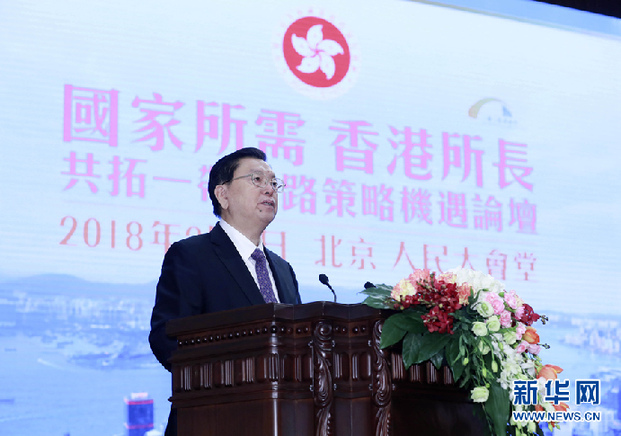 2月3日，全国人大常委会委员长张德江在北京人民大会堂出席香港特别行政区政府和香港“一带一路”总商会联合举办的“国家所需、香港所长——共拓‘一带一路’策略机遇”论坛并发表主旨演讲。新华社记者 丁林 摄范一飞:央行愿意帮香港巩固离岸人民币中心地位日期：2018年2月5日  来源：金评媒、 北京商报 刘双霞央行副行长范一飞2月3日在出席活动时表示，央行愿发挥职能和作用，帮助香港进一步巩固离岸人民币中心的地位。范一飞表示，香港是重要的国际金融中心，也是离岸人民币中心，具备支持“一带一路”沿线国家开展本币结算和货币合作的天然优势。他认为，香港要在人民币国际化过程中扮演更全面角色、强化香港的离岸人民币中心地位，可从丰富离岸产品、人民币资产风险管理业务、支持内地企业“走出去”、完善金融设施建设等方面努力。对于香港离岸人民币市场进一步发展，中国银行业协会首席经济学家巴曙松在接受媒体采访时也建议道，要使人民币跨境产品、离岸产品更加丰富，满足国家“一带一路”倡议的需要。随着海外人民币资产规模越来越大，人民币资产风险管理的业务需求越来越大，香港有优秀的人才队伍，自由开放的营商环境等，在这方面大有可为。此外，内地企业可借助香港“走出去”，香港在支持内地企业“走出去”方面，可通过不断丰富人民币业务产品等发挥作用。再者，香港的金融设施建设，目前港中银是人民币跨境结算市场唯一的境外结算地，扮演非常重要的角色，希望这方面角色可以进一步强化。中国金融四十人论坛高级研究员管涛认为，未来人民币国际化应在结算的基础上，增强投融资功能，香港可以拓展内地企业和家庭的财富管理业务，香港市场还可以发行以人民币计价的 股票、债券和 保险 等产品。范一飞也提出具体建议，他表示，香港可开展本地投融资机制创新，其中包括上市集资、银行贷款、私募基金、债权融资等多元化融资渠道服务，开发满足“一带一路”建设所需的投融资和避险金融产品，完善本币投 融资 和风险管理功能，带动更多市场资源参与投资这些金融产品。香港金融管理局总裁陈德霖也表示，人民币国际化和“一带一路”建设是同时进行的。作为全球最大的离岸人民币中心，香港可为企业提供兑换、结算、贷款、发债、上市、资产风险管理等一站式服务。据了解，自从2004年开展离岸人民币业务以来，香港离岸人民币市场已经经历了逾10年的上升期。2004年2月，香港银行正式开办人民币业务，标志着近年来香港金融服务业中最值得关注的一项业务扬帆启航。2009年，国家推出跨境人民币贸易结算试点，2010年内地又与香港签订备忘录，允许人民币如果不涉及跨境，可由香港根据当地法规和需求推动人民币离岸市场发展，香港离岸人民币业务进一步扩展。近年来，香港与内地资本市场的互联互通措施，包括沪港通、深港通、债券通以及内地与香港基金互认安排，都成功落实。随着人民币国际化的稳步推进，香港离岸人民币中心的地位得到了进一步巩固。根据香港金融管理局的数据，香港离岸市场的人民币 支付 在全球占比保持在70%以上，近90%境外银行和内地 银行 将香港作为境外人民币清算平台。 据中银国际统计，香港离岸人民币存款由2016年底的5467亿人民币回升到2017年年底的5591亿人民币;2017年港交所美元对人民币期货成交量同比增长36%达到73万张合约;“沪港通”和“深港通”的北上资金成交总额同比增长194%达到2.27万亿元人民币;人民币境外合格机构投资者(RQFII)额度由原来的2700亿元上升到5000亿元。(编辑:杨少康)2018年中国人民银行工作会议在京召开日期：2018年2月6日  来源：中国人民银行、沟通交流2018年中国人民银行工作会议2月5日至6日上午在北京召开。会议深入学习贯彻习近平新时代中国特色社会主义思想和党的十九大、中央经济工作会议、全国金融工作会议精神，总结2017年工作，分析当前经济金融形势，部署2018年工作。中国人民银行党委书记、行长周小川出席会议并讲话。党委副书记、副行长易纲主持会议。各党委委员就分管工作提出要求。会议指出，2017年，人民银行系统认真贯彻党中央、国务院决策部署，切实增强“四个意识”，坚持稳中求进工作总基调，牢固树立和贯彻落实新发展理念，适应把握引领经济发展新常态，保持货币政策稳健中性，全面做好稳增长、促改革、调结构、惠民生、防风险各项工作，有力促进了经济金融平稳健康发展。一是货币政策和宏观审慎政策双支柱调控框架初步建立。根据经济金融形势变化，合理安排货币政策工具搭配和操作节奏，维护银行体系流动性中性适度、基本稳定。充分发挥价格杠杆作用，引导市场利率平稳运行。加强和改进宏观审慎管理，将表外理财纳入广义信贷指标范围。深化利率市场化改革，货币政策调控和传导机制进一步健全。完善人民币汇率市场化形成机制，人民币汇率在合理均衡水平上保持基本稳定。完善全口径跨境融资宏观审慎政策，促进跨境资本平衡流动。稳健的货币政策和宏观审慎政策的实施为供给侧结构性改革和经济高质量发展营造了适宜的货币金融环境。二是防范化解金融风险工作取得成效。将防控金融风险放在更加重要的位置，加快补齐金融监管短板，深入推进金融监管统筹协调，扎实做好国务院金融稳定发展委员会办公室各项工作。积极推进市场化债转股，妥善处置产能过剩行业企业债务，切实防范化解高杠杆风险。进一步夯实金融稳定制度基础，牢牢守住不发生系统性金融风险的底线。三是金融支持供给侧结构性改革有力推进。加大对“中国制造2025”战略实施、京津冀一体化和雄安新区建设、生态环境保护等重点领域的金融支持。深化农村金融、普惠金融改革创新，全力推进精准扶贫，改善小微企业金融服务。继续实施“分城施策”差别化住房信贷政策，强化房地产金融宏观审慎管理，积极支持棚户区改造等保障性安居工程建设，支持培育和发展住房租赁市场。四是金融市场进一步创新发展。完善市场制度，规范债券市场交易，加强公司信用类债券监管协调。稳步推进市场创新开放，推出“双创”金融债券、扶贫票据，成功实施“债券通”。积极稳妥推进互联网金融风险专项整治，推动建设互联网金融监管和风险防范长效机制。五是金融对外开放和国际影响力全面扩大。制定发布金融支持“一带一路”建设总体规划，深度参与全球经济治理和国际金融标准制定和落实，深入开展双边、区域和与港澳台地区的金融合作。六是外汇管理服务实体经济发展取得新成效。深化外汇重点领域改革,进一步促进贸易投资自由化便利化。完善境外投资外汇管理制度，切实防范跨境资金流动风险。严厉打击地下钱庄、网络炒汇等外汇违法犯罪活动。完善外汇储备经营管理。七是人民币国际使用稳步扩大。持续优化政策框架，推进人民币在贸易结算、直接投资、金融市场交易层面上的跨境循环使用，进一步提高人民币接受程度。人民币连续7年成为我国第二大跨境收支货币，在全球货币体系中的地位保持稳定。八是金融服务和管理水平明显提升。金融法治、金融统计和研究工作取得新突破。会计财务工作转型积极推进。完善个人银行账户分类管理机制，深入开展无证经营支付业务专项整治,实施客户备付金集中存管，支付行业健康平稳发展。央行信息系统建设和管理继续加强。加强大额现金管理，提高小面额人民币服务水平，货币发行服务效能持续提升。经理国库质量和效率不断提高。推动整合市场资源共建市场化个人征信机构，依法查处征信违法违规活动，全面推进社会信用体系建设。全面完善大额和可疑交易管理，反洗钱和反恐怖融资工作稳步推进。金融消费权益保护和普惠金融进一步强化。参事调研工作质量稳步提升。九是内部管理成效显著。分支行管理、企事业单位管理、工会组织和青年组织管理、内部审计、后勤保障、安全保卫及离退休干部等各项工作取得新成效。会议指出，在过去的一年里，人民银行系统把学习宣传贯彻党的十九大精神作为首要政治任务，坚决维护以习近平同志为核心的党中央权威和集中统一领导，坚持用习近平新时代中国特色社会主义思想武装党员干部，全系统全面从严治党不断加强。严格执行新形势下党内政治生活若干准则，扎实推进“两学一做”学习教育常态化制度化，持续巩固党的群众路线教育实践活动和“三严三实”专题教育成果。进一步强化政治监督，压实主体责任。深化岗位（廉政）风险防控机制建设，加强反腐倡廉教育，进一步强化问责，党风廉政建设和反腐败工作取得明显成效。会议要求，2018年，人民银行系统要全面深入贯彻党的十九大、中央经济工作会议、全国金融工作会议精神，以习近平新时代中国特色社会主义思想为指导，加强党对金融工作的领导，坚持稳中求进工作总基调，坚持新发展理念，紧扣我国经济社会主要矛盾变化，按照高质量发展的要求，坚持以供给侧结构性改革为主线，统筹推进稳增长、促改革、调结构、惠民生、防风险各项工作，健全货币政策和宏观审慎政策双支柱调控框架，保持货币政策稳健中性，打好防范化解重大金融风险攻坚战，大力推进金融改革开放发展，促进金融更好为实体经济服务。会议提出了2018年工作的主要任务：一是保持货币政策稳健中性。综合运用多种货币政策工具，保持银行体系流动性合理稳定，促进货币信贷和社会融资规模合理增长。进一步支持供给侧结构性改革，引导金融机构加大对国民经济重点领域和薄弱环节的支持力度，做好军民融合发展、乡村振兴等国家战略的金融服务，大力推进深度贫困地区金融精准扶贫工作。二是切实防范化解金融风险。加强金融风险研判及重点领域风险防控，完善金融风险监测、评估、预警和处置体系。进一步完善宏观审慎政策框架，加强影子银行、房地产金融等的宏观审慎管理。三是稳妥推进重要领域和关键环节金融改革。深化利率市场化改革，继续探索利率走廊机制，增强利率调控能力。加大市场决定汇率的力度，保持人民币汇率在合理均衡水平上的基本稳定。加强金融基础设施统筹监管和互联互通。四是持续推动金融市场平稳健康发展。推动公司信用类债券发行准入和信息披露的分类统一，完善债券违约处置机制。扩大债券市场双向开放。完善住房金融体系，建立健全住房租赁金融支持体系。建立完善互联网金融监管和风险防范长效机制。五是稳步推进人民币国际化。六是深度参与国际金融合作和全球经济金融治理。七是进一步推动外汇管理体制改革。八是全面提高金融服务与管理水平。九是持续加强内部管理。会议强调，要继续加强和改善人民银行系统党的建设，以政治建设为统领，深入落实全面从严治党主体责任。各级党组织和党员干部要深入学习宣传贯彻习近平新时代中国特色社会主义思想和党的十九大精神，认真开展主题教育活动，坚持把政治建设摆在首位，确保在政治立场、政治方向、政治原则、政治道路上同以习近平同志为核心的党中央保持高度一致。自觉尊崇、学习、遵守、维护党章，把“两学一做”学习教育常态化制度化提升到一个新的高度。更加牢固树立“四个意识”，更加自觉增强“四个自信”，不断提高政治站位和政治自觉，锲而不舍地抓好作风建设。进一步完善党建工作机制，不断提高全系统党建工作制度化、规范化水平。严格落实党内监督各项举措，强化对权力运行的监督制约。严肃党内政治生活，严明政治纪律和政治规矩。以钉钉子精神落实中央八项规定，坚决整治“四风”问题，深入推进党风廉政建设和反腐败工作。要突出政治标准，统筹推进干部人才队伍建设。会议号召，2018年是贯彻党的十九大精神的开局之年，是改革开放四十周年，是决胜全面建设小康社会、实施“十三五”规划承上启下的关键一年，做好中央银行各项工作意义重大，任务艰巨。人民银行系统要继续紧密团结在以习近平同志为核心的党中央周围，认真贯彻落实党中央、国务院的决策部署，真抓实干，积极作为，创造性地做好中央银行各项工作，为促进经济金融持续健康发展，实现中华民族伟大复兴中国梦贡献力量！（完）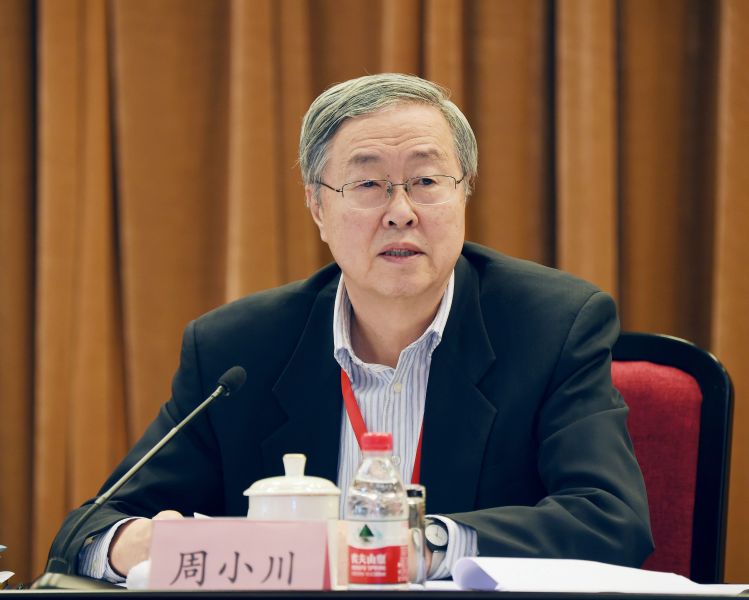 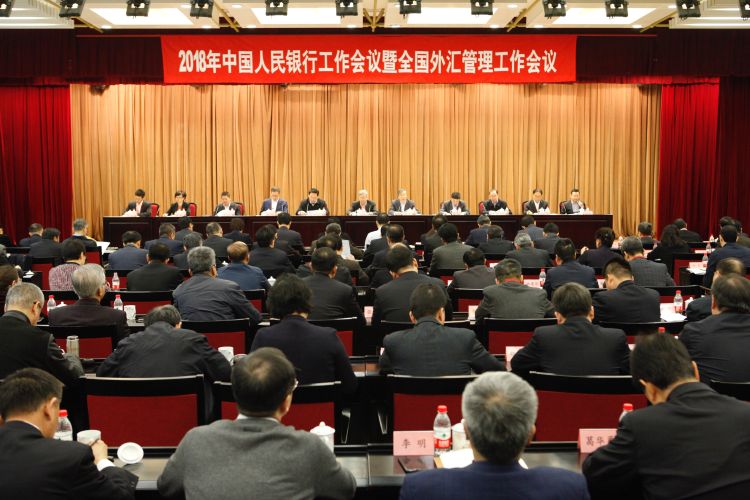 银行体系流动性保持合理稳定日期：2018年2月9日  来源：中国人民银行、沟通交流近日，人民银行公开市场业务操作室负责人就当前银行体系流动性形势和公开市场操作有关情况接受了《金融时报》记者采访。该负责人表示，针对岁末年初现金投放、缴准、缴税等影响流动性因素较多的季节性特征，人民银行前瞻预判，提前谋划，有机搭配货币政策工具组合，加强预期管理，维护银行体系流动性合理稳定和货币市场平稳运行。一是创设“临时准备金动用安排（CRA）”，1月中旬以来金融机构有序动用CRA累计释放流动性近2万亿元，从规模和节奏两方面平稳对冲春节前现金投放的影响；二是1月25日普惠金融定向降准落地，释放流动性约4500亿元，在支持金融机构发展普惠金融业务的同时，有效补充银行体系中长期流动性；三是开展中期借贷便利操作（MLF）3980亿元，开展抵押补充贷款操作（PSL）1263亿元，对冲到期后净投放中长期流动性1805亿元。考虑到上述工具可多维度补充流动性，加之1月末和春节前财政支出力度较大，因此1月25日以来央行未开展逆回购操作，保持了流动性合理稳定。货币市场运行平稳，利率中枢有所下移，2月份以来银行间市场DR001和DR007分别在2.6%和2.8%左右平稳运行，市场流动性预期稳定。该负责人表示，虽然春节后将迎来中期借贷便利（MLF）到期、临时准备金动用安排（CRA）到期和2月份税期，但由于金融机构CRA到期节奏与现金回笼大体匹配，二者可以基本对冲。同时，节前节后人民银行将继续灵活搭配工具组合，维护流动性合理稳定。一是继续开展MLF操作补充中长期流动性，适当加大增量；二是适时开展逆回购操作，合理搭配期限组合补充流动性，提高跨季资金供应的比重。总的来看，人民银行将根据中央经济工作会议的要求，按照稳中求进工作总基调，合理把握稳增长、去杠杆、防风险之间的平衡，掌控好流动性尺度，加强预调微调和监管协调，维护银行体系流动性合理稳定和货币市场平稳运行。（完）证监会对5宗案件作出行政处罚日期：2018年2月9日  来源：中国证监会近日，证监会依法对5宗案件作出行政处罚，其中包括：1宗信息披露违法违规案，1宗内幕交易案，2宗短线交易案，1宗证券从业人员违法买卖股票案。1宗信息披露违法违规案中，2015年1月至12月期间，深圳海龙精密股份有限公司（简称海龙精密）实际控制人、法定代表人、董事长张陈松娜与海龙精密发生多笔关联资金交易。对于上述关联资金交易，海龙精密未履行关联交易审议程序，也未在2015年半年度报告和年度报告中予以真实和准确披露。海龙精密的上述行为违反了《非上市公众公司监督管理办法》（证监会令第96号）第20条、第60条规定。鉴于当事人存在配合调查并积极整改的情形，依据《证券法》第193条和《行政处罚法》第27条规定，深圳证监局决定对海龙精密责令改正，给予警告，并处以10万元罚款；对张陈松娜给予警告，并处以2万元罚款;对张家龙和罗雪娥分别给予警告，并分别处以1万元罚款。1宗内幕交易案中，上海飞田通信股份有限公司（简称飞田通信）时任董事邹文杰系飞田通信收购南京通用电器有限公司股权事项这一内幕信息的知情人。在内幕信息敏感期内，邹文杰利用“周某鸣”新三板证券账户买入“飞田通信”26,000股（复权后为34,000股），没有违法所得。邹文杰的上述行为违反了《证券法》第73条、第76条以及《非上市公众公司监督管理办法》第26条规定，依据《证券法》第202条规定，上海证监局决定对邹文杰处以4万元罚款。2宗短线交易案中，一是截至2016年2月28日，林广茂控制使用的“林广茂”账户和“赵某馨”账户合计持有广东冠豪高新技术股份有限公司（简称冠豪高新）股票占冠豪高新总股本的6.88%。2016年2月29日至2016年3月17日期间，“林广茂”账户买入“冠豪高新”3,307,747股。2016年9月5日至9月17日期间，“林广茂”账户卖出“冠豪高新”12,298,744股，构成短线交易行为，违反了《证券法》第47条规定，依据《证券法》第195条规定，广东证监局决定对林广茂给予警告，并处以10万元罚款。二是徐自发在担任珠海格力电器股份有限公司（简称格力电器）董事期间，于2016年11月24日控制使用“徐自发”账户买入“格力电器”575,300股，于2017年5月22日卖出“格力电器”400,825股，构成短线交易行为，违反了《证券法》第47条规定。事后徐自发及时向上市公司进行了报告，并主动向公司上缴了所得收益。依据《证券法》第195条规定，广东证监局决定对徐自发给予警告，并处以8万元罚款。1宗证券从业人员违法买卖股票案中，2007年11月7日至调查日，贾俊琪就职于山西证券股份有限公司。在上述期间内，贾俊琪利用“贾某兰”“高某琴”证券账户买卖股票，盈利约34.3万元。贾俊琪的行为违反了《证券法》第43条规定，依据《证券法》第199条规定，山西证监局决定没收贾俊琪违法所得约34.3万元，并处以约34.3万元罚款。上述行为违反了证券期货法律法规，破坏了市场秩序，必须坚决予以打击。我会将持续对各类违法违规行为保持高压态势，依法履行职责，实施有效监管，切实维护资本市场“三公”原则。保险经纪人监管规定 日期：2018年2月9日  来源：中国保监会保监会令〔2018〕3号《保险经纪人监管规定》已经2018年1月17日中国保险监督管理委员会第6次主席办公会审议通过，现予公布，自2018年5月1日起实施。                                                                     副主席 陈文辉                                                                   　2018年2月1日        保险经纪人监管规定第一章 总 则第一条 为了规范保险经纪人的经营行为，保护投保人、被保险人和受益人的合法权益，维护市场秩序，根据《中华人民共和国保险法》（以下简称《保险法》）等法律、行政法规，制定本规定。 第二条 本规定所称保险经纪人是指基于投保人的利益，为投保人与保险公司订立保险合同提供中介服务，并依法收取佣金的机构，包括保险经纪公司及其分支机构。 本规定所称保险经纪从业人员是指在保险经纪人中，为投保人或者被保险人拟订投保方案、办理投保手续、协助索赔的人员，或者为委托人提供防灾防损、风险评估、风险管理咨询服务、从事再保险经纪等业务的人员。 第三条 保险经纪公司在中华人民共和国境内经营保险经纪业务，应当符合中国保险监督管理委员会（以下简称中国保监会）规定的条件，取得经营保险经纪业务许可证（以下简称许可证）。 第四条 保险经纪人应当遵守法律、行政法规和中国保监会有关规定，遵循自愿、诚实信用和公平竞争的原则。 第五条 中国保监会根据《保险法》和国务院授权，对保险经纪人履行监管职责。 中国保监会派出机构在中国保监会授权范围内履行监管职责。 第二章 市场准入第一节 业务许可第六条 除中国保监会另有规定外，保险经纪人应当采取下列组织形式： （一）有限责任公司； （二）股份有限公司。 第七条 保险经纪公司经营保险经纪业务，应当具备下列条件： （一）股东符合本规定要求，且出资资金自有、真实、合法，不得用银行贷款及各种形式的非自有资金投资； （二）注册资本符合本规定第十条要求，且按照中国保监会的有关规定托管； （三）营业执照记载的经营范围符合中国保监会的有关规定； （四）公司章程符合有关规定； （五）公司名称符合本规定要求； （六）高级管理人员符合本规定的任职资格条件； （七）有符合中国保监会规定的治理结构和内控制度，商业模式科学合理可行； （八）有与业务规模相适应的固定住所； （九）有符合中国保监会规定的业务、财务信息管理系统； （十）法律、行政法规和中国保监会规定的其他条件。 第八条 单位或者个人有下列情形之一的，不得成为保险经纪公司的股东： （一）最近5年内受到刑罚或者重大行政处罚； （二）因涉嫌重大违法犯罪正接受有关部门调查； （三）因严重失信行为被国家有关单位确定为失信联合惩戒对象且应当在保险领域受到相应惩戒，或者最近5年内具有其他严重失信不良记录； （四）依据法律、行政法规不能投资企业； （五）中国保监会根据审慎监管原则认定的其他不适合成为保险经纪公司股东的情形。 第九条 保险公司的工作人员、保险专业中介机构的从业人员投资保险经纪公司的，应当提供其所在机构知晓投资的书面证明；保险公司、保险专业中介机构的董事、监事或者高级管理人员投资保险经纪公司的，应当根据有关规定取得股东会或者股东大会的同意。 第十条 经营区域不限于工商注册登记地所在省、自治区、直辖市、计划单列市的保险经纪公司的注册资本最低限额为5000万元。 经营区域为工商注册登记地所在省、自治区、直辖市、计划单列市的保险经纪公司的注册资本最低限额为1000万元。 保险经纪公司的注册资本必须为实缴货币资本。 第十一条 保险经纪人的名称中应当包含“保险经纪”字样。 保险经纪人的字号不得与现有的保险专业中介机构相同，与保险专业中介机构具有同一实际控制人的保险经纪人除外。 第十二条 保险经纪公司申请经营保险经纪业务，应当在领取营业执照后，及时按照中国保监会的要求提交申请材料，并进行相关信息披露。 中国保监会及其派出机构按照法定的职责和程序实施行政许可。 第十三条 中国保监会及其派出机构收到经营保险经纪业务申请后，应当采取谈话、函询、现场验收等方式了解、审查申请人股东的经营记录以及申请人的市场发展战略、业务发展计划、内控制度建设、人员结构、信息系统配置及运行等有关事项，并进行风险测试和提示。 第十四条 中国保监会及其派出机构依法作出批准保险经纪公司经营保险经纪业务的决定的，应当向申请人颁发许可证。申请人取得许可证后，方可开展保险经纪业务，并应当及时在中国保监会规定的监管信息系统中登记相关信息。 中国保监会及其派出机构决定不予批准的，应当作出书面决定并说明理由。申请人应当自收到中国保监会及其派出机构书面决定之日起15日内书面报告工商注册登记所在地的工商行政管理部门。公司继续存续的，不得从事保险经纪业务，并应当依法办理名称、营业范围和公司章程等事项的工商变更登记，确保其名称中无“保险经纪”字样。 第十五条 经营区域不限于工商注册登记地所在省、自治区、直辖市、计划单列市的保险经纪公司可以在中华人民共和国境内从事保险经纪活动。 经营区域不限于工商注册登记地所在省、自治区、直辖市、计划单列市的保险经纪公司向工商注册登记地以外派出保险经纪从业人员，为投保人或者被保险人是自然人的保险业务提供服务的，应当在当地设立分支机构。设立分支机构时应当首先设立省级分公司，指定其负责办理行政许可申请、监管报告和报表提交等相关事宜，并负责管理其他分支机构。 保险经纪公司分支机构包括分公司、营业部。 第十六条 保险经纪公司新设分支机构经营保险经纪业务，应当符合下列条件： （一）保险经纪公司及其分支机构最近1年内没有受到刑罚或者重大行政处罚； （二）保险经纪公司及其分支机构未因涉嫌违法犯罪正接受有关部门调查； （三）保险经纪公司及其分支机构最近1年内未引发30人以上群访群诉事件或者100人以上非正常集中退保事件； （四）最近2年内设立的分支机构不存在运营未满1年退出市场的情形； （五）具备完善的分支机构管理制度； （六）新设分支机构有符合要求的营业场所、业务财务信息系统，以及与经营业务相匹配的其他设施； （七）新设分支机构主要负责人符合本规定的任职条件； （八）中国保监会规定的其他条件。 保险经纪公司因严重失信行为被国家有关单位确定为失信联合惩戒对象且应当在保险领域受到相应惩戒的，或者最近5年内具有其他严重失信不良记录的，不得新设分支机构经营保险经纪业务。 第十七条 保险经纪公司分支机构应当在营业执照记载的登记之日起15日内，书面报告中国保监会派出机构，在中国保监会规定的监管信息系统中登记相关信息，按照规定进行公开披露，并提交主要负责人的任职资格核准申请材料或者报告材料。 第十八条 保险经纪人有下列情形之一的，应当自该情形发生之日起5日内，通过中国保监会规定的监管信息系统报告，并按照规定进行公开披露： （一）变更名称、住所或者营业场所； （二）变更股东、注册资本或者组织形式； （三）股东变更姓名或者名称、出资额； （四）修改公司章程； （五）股权投资，设立境外保险类机构及非营业性机构； （六）分立、合并、解散，分支机构终止保险经纪业务活动； （七）变更省级分公司以外分支机构主要负责人； （八）受到行政处罚、刑罚或者涉嫌违法犯罪正接受调查； （九）中国保监会规定的其他报告事项。 保险经纪人发生前款规定的相关情形，应当符合中国保监会相关规定。 第十九条 保险经纪公司变更事项涉及许可证记载内容的，应当按照《保险许可证管理办法》等有关规定办理许可证变更登记，交回原许可证，领取新许可证，并进行公告。 第二节 任职资格第二十条 本规定所称保险经纪人高级管理人员是指下列人员： （一）保险经纪公司的总经理、副总经理； （二）省级分公司主要负责人； （三）对公司经营管理行使重要职权的其他人员。 保险经纪人高级管理人员应当在任职前取得中国保监会派出机构核准的任职资格。 第二十一条 保险经纪人高级管理人员应当具备下列条件： （一）大学专科以上学历； （二）从事金融工作3年以上或者从事经济工作5年以上； （三）具有履行职责所需的经营管理能力，熟悉保险法律、行政法规及中国保监会的相关规定； （四）诚实守信，品行良好。 从事金融工作10年以上的人员，学历要求可以不受第一款第（一）项的限制。 保险经纪人任用的省级分公司以外分支机构主要负责人应当具备前两款规定的条件。 第二十二条 有下列情形之一的人员，不得担任保险经纪人高级管理人员和省级分公司以外分支机构主要负责人： （一）担任因违法被吊销许可证的保险公司或者保险中介机构的董事、监事或者高级管理人员，并对被吊销许可证负有个人责任或者直接领导责任的，自许可证被吊销之日起未逾3年； （二）因违法行为或者违纪行为被金融监管机构取消任职资格的金融机构的董事、监事或者高级管理人员，自被取消任职资格之日起未逾5年； （三）被金融监管机构决定在一定期限内禁止进入金融行业的，期限未满； （四）受金融监管机构警告或者罚款未逾2年； （五）正在接受司法机关、纪检监察部门或者金融监管机构调查； （六）因严重失信行为被国家有关单位确定为失信联合惩戒对象且应当在保险领域受到相应惩戒，或者最近5年内具有其他严重失信不良记录； （七）法律、行政法规和中国保监会规定的其他情形。 第二十三条 保险经纪人应当与其高级管理人员、省级分公司以外分支机构主要负责人建立劳动关系，订立书面劳动合同。 第二十四条 保险经纪人高级管理人员和省级分公司以外分支机构主要负责人不得兼任2家以上分支机构的主要负责人。 保险经纪人高级管理人员和省级分公司以外分支机构主要负责人兼任其他经营管理职务的，应当具有必要的时间履行职务。 第二十五条 非经股东会或者股东大会批准，保险经纪人的高级管理人员和省级分公司以外分支机构主要负责人不得在存在利益冲突的机构中兼任职务。 第二十六条 保险经纪人向中国保监会派出机构提出高级管理人员任职资格核准申请的，应当如实填写申请表、提交相关材料。 中国保监会派出机构可以对保险经纪人拟任高级管理人员进行考察或者谈话。 第二十七条 保险经纪人高级管理人员应当通过中国保监会认可的保险法规及相关知识测试。 第二十八条 保险经纪人的高级管理人员在同一保险经纪人内部调任、兼任其他职务，无须重新核准任职资格。 保险经纪人调整、免除高级管理人员和省级分公司以外分支机构主要负责人职务，应当自决定作出之日起5日内在中国保监会规定的监管信息系统中登记相关信息。 第二十九条 保险经纪人的高级管理人员和省级分公司以外分支机构主要负责人因涉嫌犯罪被起诉的，保险经纪人应当自其被起诉之日起5日内和结案之日起5日内在中国保监会规定的监管信息系统中登记相关信息。 第三十条 保险经纪人高级管理人员和省级分公司以外分支机构主要负责人有下列情形之一，保险经纪人已经任命的，应当免除其职务；经核准任职资格的，其任职资格自动失效： （一）获得核准任职资格后，保险经纪人超过2个月未任命； （二）从该保险经纪人离职； （三）受到中国保监会禁止进入保险业的行政处罚； （四）因贪污、受贿、侵占财产、挪用财产或者破坏社会主义市场秩序，被判处刑罚执行期满未逾5年，或者因犯罪被剥夺政治权利，执行期满未逾5年； （五）担任破产清算的公司、企业的董事或者厂长、经理，对该公司、企业的破产负有个人责任的，自该公司、企业破产清算完结之日起未逾3年； （六）担任因违法被吊销营业执照、责令关闭的公司、企业的法定代表人，并负有个人责任的，自该公司、企业被吊销营业执照之日起未逾3年； （七）个人所负数额较大的债务到期未清偿。 第三十一条 保险经纪人出现下列情形之一，可以任命临时负责人，但临时负责人任职时间最长不得超过3个月，并且不得就同一职务连续任命临时负责人： （一）原负责人辞职或者被撤职； （二）原负责人因疾病、意外事故等原因无法正常履行工作职责； （三）中国保监会认可的其他特殊情况。 临时负责人应当具有与履行职责相当的能力，并应当符合本规定第二十一条、第二十二条的相关要求。 保险经纪人任命临时负责人的，应当自决定作出之日起5日内在中国保监会规定的监管信息系统中登记相关信息。 第三节 从业人员第三十二条 保险经纪人应当聘任品行良好的保险经纪从业人员。有下列情形之一的，保险经纪人不得聘任： （一）因贪污、贿赂、侵占财产、挪用财产或者破坏社会主义市场经济秩序，被判处刑罚，执行期满未逾5年； （二）被金融监管机构决定在一定期限内禁止进入金融行业，期限未满； （三）因严重失信行为被国家有关单位确定为失信联合惩戒对象且应当在保险领域受到相应惩戒，或者最近5年内具有其他严重失信不良记录； （四）法律、行政法规和中国保监会规定的其他情形。 第三十三条 保险经纪从业人员应当具有从事保险经纪业务所需的专业能力。保险经纪人应当加强对保险经纪从业人员的岗前培训和后续教育，培训内容至少应当包括业务知识、法律知识及职业道德。 保险经纪人可以委托保险中介行业自律组织或者其他机构组织培训。 保险经纪人应当建立完整的保险经纪从业人员培训档案。 第三十四条 保险经纪人应当按照规定为其保险经纪从业人员进行执业登记。 保险经纪从业人员只限于通过一家保险经纪人进行执业登记。 保险经纪从业人员变更所属保险经纪人的，新所属保险经纪人应当为其进行执业登记，原所属保险经纪人应当及时注销执业登记。 第三章 经营规则第三十五条 保险经纪公司应当将许可证、营业执照置于住所或者营业场所显著位置。 保险经纪公司分支机构应当将加盖所属法人公章的许可证复印件、营业执照置于营业场所显著位置。 保险经纪人不得伪造、变造、出租、出借、转让许可证。 第三十六条 保险经纪人可以经营下列全部或者部分业务： （一）为投保人拟订投保方案、选择保险公司以及办理投保手续； （二）协助被保险人或者受益人进行索赔； （三）再保险经纪业务； （四）为委托人提供防灾、防损或者风险评估、风险管理咨询服务； （五）中国保监会规定的与保险经纪有关的其他业务。 第三十七条 保险经纪人从事保险经纪业务不得超出承保公司的业务范围和经营区域；从事保险经纪业务涉及异地共保、异地承保和统括保单，中国保监会另有规定的，从其规定。 第三十八条 保险经纪人及其从业人员不得销售非保险金融产品，经相关金融监管部门审批的非保险金融产品除外。 保险经纪人及其从业人员销售符合条件的非保险金融产品前，应当具备相应的资质要求。 第三十九条 保险经纪人应当根据法律、行政法规和中国保监会的有关规定，依照职责明晰、强化制衡、加强风险管理的原则，建立完善的公司治理结构和制度；明确管控责任，构建合规体系，注重自我约束，加强内部追责，确保稳健运营。 第四十条 保险经纪从业人员应当在所属保险经纪人的授权范围内从事业务活动。 第四十一条 保险经纪人通过互联网经营保险经纪业务，应当符合中国保监会的规定。 第四十二条 保险经纪人应当建立专门账簿，记载保险经纪业务收支情况。 第四十三条 保险经纪人应当开立独立的客户资金专用账户。下列款项只能存放于客户资金专用账户： （一）投保人支付给保险公司的保险费； （二）为投保人、被保险人和受益人代领的退保金、保险金。 保险经纪人应当开立独立的佣金收取账户。 保险经纪人开立、使用其他银行账户的，应当符合中国保监会的规定。 第四十四条 保险经纪人应当建立完整规范的业务档案，业务档案至少应当包括下列内容： （一）通过本机构签订保单的主要情况，包括保险人、投保人、被保险人名称或者姓名，保单号，产品名称，保险金额，保险费，缴费方式，投保日期，保险期间等； （二）保险合同对应的佣金金额和收取方式等； （三）保险费交付保险公司的情况，保险金或者退保金的代领以及交付投保人、被保险人或者受益人的情况； （四）为保险合同签订提供经纪服务的从业人员姓名，领取报酬金额、领取报酬账户等； （五）中国保监会规定的其他业务信息。 保险经纪人的记录应当真实、完整。 第四十五条 保险经纪人应当按照中国保监会的规定开展再保险经纪业务。 保险经纪人从事再保险经纪业务，应当设立专门部门，在业务流程、财务管理与风险管控等方面与其他保险经纪业务实行隔离。 第四十六条 保险经纪人从事再保险经纪业务，应当建立完整规范的再保险业务档案，业务档案至少应当包括下列内容： （一）再保险安排确认书； （二）再保险人接受分入比例。 保险经纪人应当对再保险经纪业务和其他保险经纪业务分别建立账簿记载业务收支情况。 第四十七条 保险经纪人应当向保险公司提供真实、完整的投保信息，并应当与保险公司依法约定对投保信息保密、合理使用等事项。 第四十八条 保险经纪人从事保险经纪业务，应当与委托人签订委托合同，依法约定双方的权利义务及其他事项。委托合同不得违反法律、行政法规及中国保监会有关规定。 第四十九条 保险经纪人从事保险经纪业务，涉及向保险公司解付保险费、收取佣金的，应当与保险公司依法约定解付保险费、支付佣金的时限和违约赔偿责任等事项。 第五十条 保险经纪人在开展业务过程中，应当制作并出示规范的客户告知书。客户告知书至少应当包括以下事项： （一）保险经纪人的名称、营业场所、业务范围、联系方式； （二）保险经纪人获取报酬的方式，包括是否向保险公司收取佣金等情况； （三）保险经纪人及其高级管理人员与经纪业务相关的保险公司、其他保险中介机构是否存在关联关系； （四）投诉渠道及纠纷解决方式。 第五十一条 保险经纪人应当妥善保管业务档案、会计账簿、业务台账、客户告知书以及佣金收入的原始凭证等有关资料，保管期限自保险合同终止之日起计算，保险期间在1年以下的不得少于5年，保险期间超过1年的不得少于10年。 第五十二条 保险经纪人为政策性保险业务、政府委托业务提供服务的，佣金收取不得违反中国保监会的规定。 第五十三条 保险经纪人向投保人提出保险建议的，应当根据客户的需求和风险承受能力等情况，在客观分析市场上同类保险产品的基础上，推荐符合其利益的保险产品。 保险经纪人应当按照中国保监会的要求向投保人披露保险产品相关信息。 第五十四条 保险经纪公司应当按规定将监管费交付到中国保监会指定账户。 第五十五条 保险经纪公司应当自取得许可证之日起20日内投保职业责任保险或者缴存保证金。 保险经纪公司应当自投保职业责任保险或者缴存保证金之日起10日内，将职业责任保险保单复印件或者保证金存款协议复印件、保证金入账原始凭证复印件报送中国保监会派出机构，并在中国保监会规定的监管信息系统中登记相关信息。 第五十六条 保险经纪公司投保职业责任保险的，该保险应当持续有效。 保险经纪公司投保的职业责任保险对一次事故的赔偿限额不得低于人民币100万元；一年期保单的累计赔偿限额不得低于人民币1000万元，且不得低于保险经纪人上年度的主营业务收入。 第五十七条 保险经纪公司缴存保证金的，应当按注册资本的5%缴存，保险经纪公司增加注册资本的，应当按比例增加保证金数额。 保险经纪公司应当足额缴存保证金。保证金应当以银行存款形式专户存储到商业银行，或者以中国保监会认可的其他形式缴存。 第五十八条 保险经纪公司有下列情形之一的，可以动用保证金： （一）注册资本减少； （二）许可证被注销； （三）投保符合条件的职业责任保险； （四）中国保监会规定的其他情形。 保险经纪公司应当自动用保证金之日起5日内书面报告中国保监会派出机构。 第五十九条 保险经纪公司应当在每一会计年度结束后聘请会计师事务所对本公司的资产、负债、利润等财务状况进行审计，并在每一会计年度结束后4个月内向中国保监会派出机构报送相关审计报告。 保险经纪公司应当根据规定向中国保监会派出机构提交专项外部审计报告。 第六十条 保险经纪人应当按照中国保监会的有关规定及时、准确、完整地报送报告、报表、文件和资料，并根据要求提交相关的电子文本。 保险经纪人报送的报告、报表、文件和资料应当由法定代表人、主要负责人或者其授权人签字，并加盖机构印章。 第六十一条 保险经纪人不得委托未通过本机构进行执业登记的个人从事保险经纪业务。 第六十二条 保险经纪人应当对保险经纪从业人员进行执业登记信息管理，及时登记个人信息及授权范围等事项以及接受处罚、聘任关系终止等情况，确保执业登记信息的真实、准确、完整。 第六十三条 保险经纪人及其从业人员在办理保险业务活动中不得有下列行为： （一）欺骗保险人、投保人、被保险人或者受益人； （二）隐瞒与保险合同有关的重要情况； （三）阻碍投保人履行如实告知义务，或者诱导其不履行如实告知义务； （四）给予或者承诺给予投保人、被保险人或者受益人保险合同约定以外的利益； （五）利用行政权力、职务或者职业便利以及其他不正当手段强迫、引诱或者限制投保人订立保险合同； （六）伪造、擅自变更保险合同，或者为保险合同当事人提供虚假证明材料； （七）挪用、截留、侵占保险费或者保险金； （八）利用业务便利为其他机构或者个人牟取不正当利益； （九）串通投保人、被保险人或者受益人，骗取保险金； （十）泄露在业务活动中知悉的保险人、投保人、被保险人的商业秘密。 第六十四条 保险经纪人及其从业人员在开展保险经纪业务过程中，不得索取、收受保险公司或者其工作人员给予的合同约定之外的酬金、其他财物，或者利用执行保险经纪业务之便牟取其他非法利益。 第六十五条 保险经纪人不得以捏造、散布虚假事实等方式损害竞争对手的商业信誉，不得以虚假广告、虚假宣传或者其他不正当竞争行为扰乱保险市场秩序。 第六十六条 保险经纪人不得与非法从事保险业务或者保险中介业务的机构或者个人发生保险经纪业务往来。 第六十七条 保险经纪人不得以缴纳费用或者购买保险产品作为招聘从业人员的条件，不得承诺不合理的高额回报，不得以直接或者间接发展人员的数量或者销售业绩作为从业人员计酬的主要依据。 第四章 市场退出第六十八条 保险经纪公司经营保险经纪业务许可证的有效期为3年。 保险经纪公司应当在许可证有效期届满30日前，按照规定向中国保监会派出机构申请延续许可。 第六十九条 保险经纪公司申请延续许可证有效期的，中国保监会派出机构在许可证有效期届满前对保险经纪人前3年的经营情况进行全面审查和综合评价，并作出是否准予延续许可证有效期的决定。决定不予延续的，应当书面说明理由。 保险经纪公司不符合本规定第七条有关经营保险经纪业务的条件，或者不符合法律、行政法规、中国保监会规定的延续保险经纪业务许可应当具备的其他条件的，中国保监会派出机构不予延续许可证有效期。 第七十条 保险经纪公司应当自收到不予延续许可证有效期的决定之日起10日内向中国保监会派出机构缴回原证；准予延续有效期的，应当自收到决定之日起10日内领取新许可证。 第七十一条 保险经纪公司退出保险经纪市场，应当遵守法律、行政法规及其他相关规定。保险经纪公司有下列情形之一的，中国保监会派出机构依法注销许可证，并予以公告： （一）许可证有效期届满未延续的； （二）许可证依法被撤回、撤销或者吊销的； （三）因解散或者被依法宣告破产等原因依法终止的； （四）法律、行政法规规定的其他情形。 被注销许可证的保险经纪公司应当及时交回许可证原件；许可证无法交回的，中国保监会派出机构在公告中予以说明。 被注销许可证的保险经纪公司应当终止其保险经纪业务活动，并自许可证注销之日起15日内书面报告工商注册登记所在地的工商行政管理部门。公司继续存续的，不得从事保险经纪业务，并应当依法办理名称、营业范围和公司章程等事项的工商变更登记，确保其名称中无“保险经纪”字样。 第七十二条 有下列情形之一的，保险经纪人应当在5日内注销保险经纪从业人员执业登记： （一）保险经纪从业人员受到禁止进入保险业的行政处罚的； （二）保险经纪从业人员因其他原因终止执业的； （三）保险经纪人停业、解散或者因其他原因不再继续经营保险经纪业务的； （四）法律、行政法规和中国保监会规定的其他情形。 第七十三条 保险经纪人终止保险经纪业务活动，应当妥善处理债权债务关系，不得损害投保人、被保险人、受益人的合法权益。 第五章 行业自律第七十四条 保险经纪人自愿加入保险中介行业自律组织。 保险中介行业自律组织依法制定保险经纪人自律规则，依据法律法规和自律规则，对保险经纪人实行自律管理。 保险中介行业自律组织依法制定章程，并按照规定报中国保监会或其派出机构备案。 第七十五条 保险中介行业自律组织应当根据法律法规、国家有关规定和自律组织章程，组织会员单位及其保险经纪从业人员进行教育培训。 第七十六条 保险中介行业自律组织应当通过互联网等渠道加强信息披露，并可以组织会员就保险经纪行业的发展、运作及有关内容进行研究，收集整理、发布保险经纪相关信息，提供会员服务，组织行业交流。 第六章 监督检查第七十七条 中国保监会派出机构按照属地原则负责辖区内保险经纪人的监管。 中国保监会派出机构应当注重对辖区内保险经纪人的行为监管，依法进行现场检查和非现场监管，并实施行政处罚和其他监管措施。 第七十八条 中国保监会及其派出机构根据监管需要，可以对保险经纪人高级管理人员及相关人员进行监管谈话，要求其就经营活动中的重大事项作出说明。 第七十九条 中国保监会及其派出机构根据监管需要，可以委派监管人员列席保险经纪公司的股东会或者股东大会、董事会。 第八十条 保险经纪公司分支机构经营管理混乱，从事重大违法违规活动的，保险经纪公司应当根据中国保监会及其派出机构的监管要求，对分支机构采取限期整改、停业、撤销等措施。 第八十一条 中国保监会及其派出机构依法对保险经纪人进行现场检查，主要包括下列内容： （一）业务许可及相关事项是否依法获得批准或者履行报告义务； （二）资本金是否真实、足额； （三）保证金是否符合规定； （四）职业责任保险是否符合规定； （五）业务经营是否合法； （六）财务状况是否良好； （七）向中国保监会及其派出机构提交的报告、报表及资料是否及时、完整和真实； （八）内控制度是否符合中国保监会的有关规定； （九）任用高级管理人员和省级分公司以外分支机构主要负责人是否符合规定； （十）是否有效履行从业人员管理职责； （十一）对外公告是否及时、真实； （十二）业务、财务信息管理系统是否符合中国保监会的有关规定； （十三）中国保监会规定的其他事项。 第八十二条 中国保监会及其派出机构依法履行职责，被检查、调查的单位和个人应当配合。 第八十三条 中国保监会及其派出机构可以在现场检查中，委托会计师事务所等社会中介机构提供相关服务；委托上述中介机构提供服务的，应当签订书面委托协议。 中国保监会及其派出机构应当将委托事项告知被检查的保险经纪人。 第七章 法律责任第八十四条 未取得许可证，非法从事保险经纪业务的，由中国保监会及其派出机构予以取缔，没收违法所得，并处违法所得1倍以上5倍以下罚款；没有违法所得或者违法所得不足5万元的，处5万元以上30万元以下罚款。 第八十五条 行政许可申请人隐瞒有关情况或者提供虚假材料申请保险经纪业务许可或者申请其他行政许可的，中国保监会及其派出机构不予受理或者不予批准，并给予警告，申请人在1年内不得再次申请该行政许可。 第八十六条 被许可人通过欺骗、贿赂等不正当手段取得保险经纪业务许可或者其他行政许可的，由中国保监会及其派出机构予以撤销，并依法给予行政处罚；申请人在3年内不得再次申请该行政许可。 第八十七条 保险经纪人聘任不具有任职资格的人员的，由中国保监会及其派出机构责令改正，处2万元以上10万元以下罚款；对该机构直接负责的主管人员和其他直接责任人员，给予警告，并处1万元以上10万元以下罚款，情节严重的，撤销任职资格。 保险经纪人未按规定聘任省级分公司以外分支机构主要负责人或者未按规定任命临时负责人的，由中国保监会及其派出机构责令改正，给予警告，并处1万元以下罚款;对该机构直接负责的主管人员和其他直接责任人员，给予警告，并处1万元以下罚款。 第八十八条 保险经纪人未按规定聘任保险经纪从业人员，或者未按规定进行执业登记和管理的，由中国保监会及其派出机构责令改正，给予警告，并处1万元以下罚款；对该机构直接负责的主管人员和其他直接责任人员，给予警告，并处1万元以下罚款。 第八十九条 保险经纪人出租、出借或者转让许可证的，由中国保监会及其派出机构责令改正，处1万元以上10万元以下罚款；情节严重的，责令停业整顿或者吊销许可证；对该机构直接负责的主管人员和其他直接责任人员，给予警告，并处1万元以上10万元以下罚款，情节严重的，撤销任职资格。 第九十条 保险经纪人在许可证使用过程中，有下列情形之一的，由中国保监会及其派出机构责令改正，给予警告，没有违法所得的，处1万元以下罚款，有违法所得的，处违法所得3倍以下罚款，但最高不得超过3万元；对该机构直接负责的主管人员和其他直接责任人员，给予警告，并处1万元以下罚款： （一）未按规定在住所或者营业场所放置许可证或者其复印件； （二）未按规定办理许可证变更登记； （三）未按规定交回许可证； （四）未按规定进行公告。 第九十一条 保险经纪人有下列情形之一的，由中国保监会及其派出机构责令改正，处2万元以上10万元以下罚款；情节严重的，责令停业整顿或者吊销许可证；对该机构直接负责的主管人员和其他直接责任人员，给予警告，并处1万元以上10万元以下罚款，情节严重的，撤销任职资格： （一）未按规定缴存保证金或者投保职业责任保险的； （二）未按规定设立专门账簿记载业务收支情况的。 第九十二条 保险经纪人超出规定的业务范围、经营区域从事业务活动的，或者与非法从事保险业务或者保险中介业务的单位或者个人发生保险经纪业务往来的，由中国保监会及其派出机构责令改正，给予警告，没有违法所得的，处1万元以下罚款，有违法所得的，处违法所得3倍以下罚款，但最高不得超过3万元；对该机构直接负责的主管人员和其他直接责任人员，给予警告，并处1万元以下罚款。 第九十三条 保险经纪人违反本规定第三十七条，由中国保监会及其派出机构责令改正，给予警告，没有违法所得的，处1万元以下罚款，有违法所得的，处违法所得3倍以下罚款，但最高不得超过3万元；对该机构直接负责的主管人员和其他直接责任人员，给予警告，并处1万元以下罚款。 第九十四条 保险经纪人违反本规定第四十七条，由中国保监会及其派出机构责令改正，给予警告，并处1万元以下罚款；对该机构直接负责的主管人员和其他直接责任人员，给予警告，并处1万元以下罚款。 第九十五条 保险经纪人违反本规定第五十条，由中国保监会及其派出机构责令改正，给予警告，并处1万元以下罚款；对该机构直接负责的主管人员和其他直接责任人员，给予警告，并处1万元以下罚款。 第九十六条 保险经纪人有本规定第六十三条所列情形之一的，由中国保监会及其派出机构责令改正，处5万元以上30万元以下罚款；情节严重的，吊销许可证；对该机构直接负责的主管人员和其他直接责任人员，给予警告，并处1万元以上10万元以下罚款，情节严重的，撤销任职资格。 第九十七条 保险经纪人违反本规定第六十四条，由中国保监会及其派出机构责令改正，给予警告，并处1万元以下罚款；对该机构直接负责的主管人员和其他直接责任人员，给予警告，并处1万元以下罚款。 第九十八条 保险经纪人违反本规定第六十五条、第六十七条，由中国保监会及其派出机构责令改正，给予警告，没有违法所得的，处1万元以下罚款，有违法所得的，处违法所得3倍以下罚款，但最高不得超过3万元；对该机构直接负责的主管人员和其他直接责任人员，给予警告，并处1万元以下罚款。 第九十九条 保险经纪人未按本规定报送或者保管报告、报表、文件、资料的，或者未按规定提供有关信息、资料的，由中国保监会及其派出机构责令限期改正；逾期不改正的，处1万元以上10万元以下罚款；对该机构直接负责的主管人员和其他直接责任人员，给予警告，并处1万元以上10万元以下罚款，情节严重的，撤销任职资格。 第一百条 保险经纪人有下列情形之一的，由中国保监会及其派出机构责令改正，处10万元以上50万元以下罚款；情节严重的，可以限制其业务范围、责令停止接受新业务或者吊销许可证；对该机构直接负责的主管人员和其他直接责任人员，给予警告，并处1万元以上10万元以下罚款，情节严重的，撤销任职资格： （一）编制或者提供虚假的报告、报表、文件或者资料； （二）拒绝、妨碍依法监督检查。 第一百零一条 保险经纪人有下列情形之一的，由中国保监会及其派出机构责令改正，给予警告，没有违法所得的，处1万元以下罚款，有违法所得的，处违法所得3倍以下罚款，但最高不得超过3万元；对该机构直接负责的主管人员和其他直接责任人员，给予警告，并处1万元以下罚款： （一）未按规定托管注册资本； （二）未按规定设立分支机构经营保险经纪业务； （三）未按规定开展互联网保险经纪业务； （四）未按规定开展再保险经纪业务； （五）未按规定建立或者管理业务档案； （六）未按规定使用银行账户； （七）违反规定动用保证金； （八）未按规定进行信息披露； （九）未按规定缴纳监管费。 第一百零二条 违反法律和行政法规的规定，情节严重的，中国保监会及其派出机构可以禁止有关责任人员一定期限直至终身进入保险业。 第一百零三条 保险经纪人的高级管理人员、省级分公司以外分支机构主要负责人或者从业人员，离职后被发现在原工作期间违反中国保监会及其派出机构有关规定的，应当依法追究其责任。 第八章 附 则第一百零四条 本规定所称保险专业中介机构是指保险专业代理机构、保险经纪人和保险公估人。 本规定所称保险中介机构是指保险专业中介机构和保险兼业代理机构。 第一百零五条 经中国保监会批准经营保险经纪业务的外资保险经纪人适用本规定，我国参加的有关国际条约和中国保监会另有规定的，适用其规定。 采取公司以外的组织形式的保险经纪人的设立和管理参照适用本规定，中国保监会另有规定的，适用其规定。 第一百零六条 本规定施行前依法设立的保险经纪公司继续保留，不完全具备本规定条件的，具体适用办法由中国保监会另行规定。 第一百零七条 本规定要求提交的各种表格格式由中国保监会制定。 第一百零八条 本规定有关“5日”“10日”“15日”“20日”的规定是指工作日，不含法定节假日。 本规定所称“以上”“以下”均含本数。 第一百零九条 本规定自2018年5月1日起施行，中国保监会2009年9月25日发布的《保险经纪机构监管规定》（保监会令2009年第6号）、2013年1月6日发布的《保险经纪从业人员、保险公估从业人员监管办法》（保监会令2013年第3号）、2013年4月27日发布的《中国保险监督管理委员会关于修改〈保险经纪机构监管规定〉的决定》（保监会令2013年第6号）同时废止。 保险公估人监管规定日期：2018年2月9日  来源：中国保监会保监会令〔2018〕2号《保险公估人监管规定》已经2018年1月17日中国保险监督管理委员会第6次主席办公会审议通过，现予公布，自2018年5月1日起实施。                                                                 副主席　陈文辉                                                               　2018年2月1日        保险公估人监管规定第一章 总 则第一条 为了规范保险公估人的行为，保护保险公估活动当事人的合法权益和公共利益，维护市场秩序，根据《中华人民共和国保险法》（以下简称《保险法》）《中华人民共和国资产评估法》（以下简称《资产评估法》）等法律、行政法规，制定本规定。 第二条 本规定所称保险公估，是指评估机构及其评估专业人员接受委托，对保险标的或者保险事故进行评估、勘验、鉴定、估损理算以及相关的风险评估。 保险公估人是专门从事上述业务的评估机构，包括保险公估机构及其分支机构。 保险公估机构包括保险公估公司和保险公估合伙企业。 第三条 本规定所称保险公估从业人员是指在保险公估人中，为委托人办理保险标的承保前和承保后的检验、估价及风险评估，保险标的出险后的查勘、检验、估损理算及出险保险标的残值处理，风险管理咨询等业务的人员。 保险公估从业人员包括公估师和其他具有公估专业知识及实践经验的评估从业人员。 第四条 公估师是指通过公估师资格考试的保险公估从业人员。 具有高等院校专科以上学历的公民，可以参加公估师资格全国统一考试。 第五条 保险公估人在中华人民共和国境内经营保险公估业务，应当符合《资产评估法》要求及中国保险监督管理委员会（以下简称中国保监会）规定的条件，并向中国保监会及其派出机构进行业务备案。 第六条 保险公估人及其从业人员应当遵守法律、行政法规和中国保监会有关规定，遵循独立、客观、公正的原则。 第七条 保险公估人及其从业人员依法从事保险公估业务受法律保护，任何单位和个人不得干涉。 第八条 中国保监会根据《保险法》《资产评估法》和国务院授权，对保险公估人履行监管职责。 中国保监会派出机构在中国保监会授权范围内履行监管职责。 第二章 经营条件第一节 业务备案第九条 保险公估人应当依法采用合伙或者公司形式，聘用保险公估从业人员开展保险公估业务。 合伙形式的保险公估人，应当有2名以上公估师；其合伙人三分之二以上应当是具有3年以上从业经历且最近3年内未受停止从业处罚的公估师。 公司形式的保险公估人，应当有8名以上公估师和2名以上股东，其中三分之二以上股东应当是具有3年以上从业经历且最近3年内未受停止从业处罚的公估师。 保险公估人的合伙人或者股东为2名的，2名合伙人或者股东都应当是具有3年以上从业经历且最近3年内未受停止从业处罚的公估师。 第十条 设立保险公估人，应当向工商行政管理部门申请办理登记。 第十一条 保险公估人的注册资本为在企业登记机关登记的认缴出资额。 第十二条 单位或者个人有下列情形之一的，不得成为保险公估人的股东或者合伙人： （一）最近5年内受到刑罚或者重大行政处罚； （二）因涉嫌重大违法犯罪正接受有关部门调查； （三）因严重失信行为被国家有关单位确定为失信联合惩戒对象且应当在保险领域受到相应惩戒，或者最近5年内具有其他严重失信不良记录； （四）依据法律、行政法规不能投资企业； （五）中国保监会根据审慎监管原则认定的其他不适合成为保险公估人股东或者合伙人的情形。 第十三条 保险公司的工作人员、保险专业中介机构的从业人员投资保险公估人的，应当提供其所在机构知晓其投资的书面证明。保险公司、保险专业中介机构的董事、监事或者高级管理人员投资保险公估人的，应当根据有关规定取得任职公司股东会或者股东大会的同意。 第十四条 保险公估人的名称中应当包含“保险公估”字样。 保险公估人的字号不得与现有的保险专业中介机构相同，与保险专业中介机构具有同一实际控制人的保险公估人除外。 第十五条 保险公估机构分为全国性保险公估机构和区域性保险公估机构。全国性保险公估机构可以在中华人民共和国（港、澳、台地区除外）范围内开展业务，并可以在工商注册登记地所在省、自治区、直辖市、计划单列市区域之外设立分支机构。区域性保险公估机构只能在工商注册登记地所在省、自治区、直辖市、计划单列市区域内开展业务、设立分支机构，中国保监会另有规定的除外。 保险公估机构采用公司形式的，全国性机构向中国保监会进行业务备案，区域性机构向工商注册登记地中国保监会派出机构进行业务备案。合伙形式的保险公估机构向中国保监会进行业务备案。 第十六条 保险公估机构经营保险公估业务，应当具备下列条件： （一）股东或者合伙人符合本规定要求，且出资资金自有、真实、合法，不得用银行贷款及各种形式的非自有资金投资； （二）根据业务发展规划，具备日常经营和风险承担所必需的营运资金，全国性机构营运资金为200万元以上，区域性机构营运资金为100万元以上； （三）营运资金的托管符合中国保监会的有关规定； （四）营业执照记载的经营范围不超出本规定第四十三条规定的范围； （五）公司章程或者合伙协议符合有关规定； （六）企业名称符合本规定要求； （七）董事长、执行董事和高级管理人员符合本规定的条件； （八）有符合中国保监会规定的治理结构和内控制度，商业模式科学合理可行； （九）有与业务规模相适应的固定住所； （十）有符合中国保监会规定的业务、财务信息管理系统； （十一）法律、行政法规和中国保监会规定的其他条件。 第十七条 保险公估机构在工商注册登记地以外的省、自治区、直辖市、计划单列市设立分支机构的，应当指定一家分支机构作为省级分支机构，负责办理辖区内分支机构设立及备案、提交监管报告和报表等相关事宜，并负责管理其他分支机构。 保险公估机构分支机构包括分公司、营业部。 第十八条 保险公估机构新设分支机构经营保险公估业务，应当符合下列条件： （一）保险公估机构及其分支机构最近1年内没有受到刑罚或者重大行政处罚； （二）保险公估机构及其分支机构未因涉嫌违法犯罪正接受有关部门调查； （三）最近2年内设立的分支机构不存在运营未满1年退出市场的情形； （四）具备完善的分支机构管理制度； （五）新设分支机构有符合要求的营业场所、业务财务信息系统，以及与经营业务相匹配的其它设施； （六）中国保监会规定的其他条件。 保险公估机构因严重失信行为被国家有关单位确定为失信联合惩戒对象且应当在保险领域受到相应惩戒的，或者最近5年内具有其他严重失信不良记录的，不得新设分支机构经营保险公估业务。 第十九条 保险公估机构经营保险公估业务，应当自领取营业执照之日起30日内，通过中国保监会规定的监管信息系统向中国保监会及其派出机构备案，同时按规定提交纸质材料。 第二十条 保险公估机构分支机构应当自领取分支机构营业执照之日起10日内，通过中国保监会规定的监管信息系统向中国保监会派出机构备案，同时按规定提交纸质材料。 第二十一条 中国保监会及其派出机构按照监管职责划分开展备案工作。保险公估人提交备案材料时，中国保监会及其派出机构应当采取谈话、函询、现场查验等方式了解、审查股东或者合伙人的经营记录、经营动机，以及市场发展战略、业务发展规划、内控制度建设、人员结构、信息系统配置及运行等有关事项，并进行风险测试和提示。 第二十二条 备案材料完备且符合要求的，中国保监会及其派出机构应当在中国保监会网站上将备案情况向社会公告，完成备案。保险公估人在备案公告之后可下载经营保险公估业务备案表（以下简称备案表），在备案公告之前不得开展保险公估业务。 第二十三条 保险公估人有下列情形之一的，应当自工商登记变更或者变更决议作出之日起5日内，通过中国保监会规定的监管信息系统报告，并按照规定进行公开披露； （一）变更名称、住所或者营业场所； （二）变更股东或者合伙人； （三）变更注册资本或者组织形式； （四）股东或者合伙人变更姓名或者名称、出资额； （五）修改公司章程或者合伙协议； （六）股权投资，设立境外保险类机构及非营业性机构； （七）分立、合并、解散，分支机构终止保险公估业务活动； （八）变更董事长、执行董事和高级管理人员； （九）受到行政处罚、刑罚或者涉嫌违法犯罪正接受调查； （十）中国保监会规定的其他报告事项。 保险公估人发生前款规定的相关情形，应当符合中国保监会相关规定。 第二十四条 合伙形式的保险公估机构转为公司形式的保险公估机构，或者公司形式的保险公估机构转为合伙形式的保险公估机构，办理变更手续应当提供合伙人会议或股东（大）会审议通过的转制决议。 转制决议应当载明转制后机构与转制前机构的债权债务、档案保管、公估业务、执业责任等承继关系。 第二十五条 保险公估人在开展公估业务过程中，不得有下列行为： （一）利用开展业务之便，谋取不正当利益； （二）允许其他机构以本机构名义开展业务，或者冒用其他机构名义开展业务； （三）以恶性压价、支付回扣、虚假宣传，或者贬损、诋毁其他公估机构等不正当手段招揽业务； （四）受理与自身有利害关系的业务； （五）分别接受利益冲突双方的委托，对同一评估对象进行评估； （六）出具虚假公估报告或者有重大遗漏的公估报告； （七）聘用或者指定不符合规定的人员从事公估业务； （八）违反法律、行政法规的其他行为。 第二节 从业人员第二十六条 保险公估人应当聘用品行良好的保险公估从业人员。有下列情形之一的，保险公估人不得聘用： （一）因故意犯罪或者在从事评估、财务、会计、审计活动中因过失犯罪而受刑事处罚，自刑罚执行完毕之日起不满5年； （二）被监管机构决定在一定期限内禁止进入金融、资产评估行业，期限未满； （三）因严重失信行为被国家有关单位确定为失信联合惩戒对象且应当在保险领域受到相应惩戒，或者最近5年内具有其他严重失信不良记录； （四）法律、行政法规和中国保监会规定的其他情形。 第二十七条 保险公估从业人员应当具有从事保险公估业务所需的专业能力。保险公估人应当加强对保险公估从业人员的岗前培训和后续教育。培训内容至少应当包括业务知识、法律知识及职业道德。 保险公估人可以委托保险中介行业自律组织或者其他机构组织培训。 保险公估人应当建立完整的保险公估从业人员培训档案。 第二十八条 保险公估从业人员从事保险公估业务，应当加入保险公估人。保险公估人应当按照规定为其保险公估从业人员进行执业登记。 保险公估从业人员只能在一家保险公估人从事业务，只限于通过一家保险公估人进行执业登记。 保险公估从业人员变更所属保险公估人的，新所属保险公估人应当为其进行执业登记，原所属保险公估人应当及时注销执业登记。 第二十九条 保险公估从业人员享有下列权利： （一）要求委托人提供相关的权属证明、财务会计信息和其他资料，以及为执行公允的评估程序所需的必要协助； （二）依法向有关国家机关或者其他组织查阅从事业务所需的文件、证明和资料； （三）拒绝委托人或者其他组织、个人对公估行为和公估结果的非法干预； （四）依法签署公估报告； （五）法律、行政法规规定的其他权利。 第三十条 保险公估从业人员应当履行下列义务： （一）诚实守信，依法独立、客观、公正从事业务； （二）遵守评估准则，履行调查职责，独立分析估算，勤勉谨慎从事业务； （三）完成规定的继续教育，保持和提高专业能力； （四）对公估活动中使用的有关文件、证明和资料的真实性、准确性、完整性进行核查和验证； （五）对公估活动中知悉的国家秘密、商业秘密和个人隐私予以保密； （六）与委托人或者其他相关当事人及公估对象有利害关系的，应当回避； （七）接受保险中介行业自律组织的自律管理，履行章程规定的义务； （八）法律、行政法规规定的其他义务。 第三十一条 保险公估从业人员在开展公估业务过程中，不得有下列行为： （一）私自接受委托从事业务、收取费用； （二）同时在两个以上保险公估人从事业务； （三）采用欺骗、利诱、胁迫，或者贬损、诋毁其他公估从业人员等不正当手段招揽业务； （四）允许他人以本人名义从事业务，或者冒用他人名义从事业务； （五）签署本人未承办业务的公估报告； （六）索要、收受或者变相索要、收受合同约定以外的酬金、财物，或者谋取其他不正当利益； （七）签署虚假公估报告或者有重大遗漏的公估报告； （八）违反法律、行政法规的其他行为。 第三节 高管人员第三十二条 本规定所称保险公估人高级管理人员是指下列人员： （一）保险公估公司的总经理、副总经理； （二）保险公估合伙企业的执行事务合伙人； （三）分支机构主要负责人； （四）与上述人员具有相同职权的管理人员。 第三十三条 保险公估人聘用的董事长、执行董事和高级管理人员应当具备下列条件： （一）大学专科以上学历； （二）从事金融工作3年以上，或者从事资产评估相关工作3年以上，或者从事经济工作5年以上； （三）具有履行职责所需的经营管理能力，熟悉保险法律、行政法规及中国保监会的相关规定； （四）诚实守信，品行良好。 从事金融或者资产评估工作10年以上的人员，学历要求可以不受第一款第（一）项的限制。 第三十四条 有下列情形之一的人员，不得担任保险公估人董事长、执行董事和高级管理人员： （一）担任因违法被吊销许可证的保险公司或者保险专业中介机构的董事、监事或者高级管理人员，并对被吊销许可证负有个人责任或者直接领导责任的，自许可证被吊销之日起未逾3年； （二）因违法行为或者违纪行为被金融监管机构取消任职资格的金融机构的董事、监事或者高级管理人员，自被取消任职资格之日起未逾5年； （三）被金融监管机构决定在一定期限内禁止进入金融行业的，期限未满； （四）因违法行为或者违纪行为被吊销执业资格的资产评估机构、验证机构等机构的专业人员，自被吊销执业资格之日起未逾5年； （五）受金融监管机构警告或者罚款未逾2年； （六）正在接受司法机关、纪检监察部门或者金融监管机构调查； （七）因严重失信行为被国家有关单位确定为失信联合惩戒对象且应当在保险领域受到相应惩戒，或者最近5年内具有其他严重失信不良记录； （八）合伙人有尚未清偿完的合伙企业债务； （九）法律、行政法规和中国保监会规定的其他情形。 第三十五条 保险公估人应当与其高级管理人员建立劳动关系，订立书面劳动合同。 第三十六条 保险公估人董事长、执行董事和高级管理人员不得兼任2家以上分支机构的主要负责人。 第三十七条 非经股东（大）会或者合伙人会议批准，保险公估人的董事和高级管理人员不得在存在利益冲突的机构中兼任职务。 保险公估人的合伙人不得自营或者同他人合作经营与本机构相竞争的业务。 第三十八条 保险公估人聘用董事长、执行董事和高级管理人员，应当自决定作出之日起5日内，如实按规定提交报告材料，并在中国保监会规定的监管信息系统中登记相关信息。 第三十九条 中国保监会派出机构可以对保险公估人聘用的董事长、执行董事和高级管理人员进行考察或者谈话。中国保监会派出机构可以要求保险公估人撤换不符合任职条件的董事长、执行董事和高级管理人员。 第四十条 保险公估人的董事长、执行董事和高级管理人员因涉嫌犯罪被起诉的，保险公估人应当自其被起诉之日起5日内和结案之日起5日内分别在中国保监会规定的监管信息系统中登记相关信息。 保险公估人的董事长、执行董事和高级管理人员涉嫌重大违法犯罪，被行政机关立案调查或者司法机关立案侦查的，保险公估人应当暂停相关人员的职务，并在中国保监会规定的监管信息系统中登记相关信息。 第四十一条 保险公估人出现下列情形之一，可以任命临时负责人，但临时负责人任职时间最长不得超过3个月，并且不得就同一职务连续任命临时负责人： （一）原负责人辞职或者被撤职； （二）原负责人因疾病、意外事故等原因无法正常履行工作职责； （三）中国保监会认可的其他特殊情况。 临时负责人应当具有与履行职责相当的能力，并应当符合本规定第三十三条、第三十四条的相关要求。 保险公估人任命临时负责人的，应当自决定作出之日起5日内在中国保监会规定的监管信息系统中登记相关信息。 第三章 经营规则第四十二条 保险公估机构应当将备案表、营业执照置于住所或者营业场所显著位置。 保险公估机构分支机构应当将加盖所属机构公章的备案表、营业执照置于营业场所显著位置。 第四十三条 保险公估人可以经营下列全部或者部分业务： （一）保险标的承保前和承保后的检验、估价及风险评估； （二）保险标的出险后的查勘、检验、估损理算及出险保险标的残值处理； （三）风险管理咨询； （四）中国保监会规定的其他业务。 第四十四条 保险公估人应当根据法律、行政法规和中国保监会的有关规定，依照职责明晰、强化制衡、加强风险管理的原则，建立完善的公司治理结构和制度；明确管控责任，构建合规体系，注重自我约束，加强内部追责，确保稳健运营。 第四十五条 对受理的保险公估业务，保险公估人应当指定至少2名保险公估从业人员承办。 第四十六条 保险公估从业人员应当恰当选择评估方法。 保险公估人应当对公估报告进行内部审核。 第四十七条 保险公估报告应当由至少2名承办该项业务的保险公估从业人员签名并加盖保险公估机构印章。 保险公估人及其从业人员对其出具的公估报告依法承担责任。 第四十八条 保险公估人应当建立专门账簿，记载保险公估业务收支情况。 第四十九条 保险公估人应当开立独立的资金专用账户，用于收取保险公估业务报酬。 保险公估人开立、使用其他银行账户的，应当符合中国保监会的规定。 第五十条 保险公估人应当建立完整规范的公估档案，公估档案至少应当包括下列内容： （一）保险公估业务所涉及的主要情况，包括委托人与其他当事人的名称或者姓名，保险标的、事故类型、估损金额等； （二）公估业务报酬和收取情况； （三）中国保监会规定的其他业务信息。 保险公估人的公估档案应当真实、完整。 第五十一条 保险公估人从事保险公估业务，应当与委托人签订委托合同，依法约定双方的权利义务及对公估信息保密、合理使用等其他事项。委托合同不得违反法律、行政法规及中国保监会有关规定。 第五十二条 委托人拒绝提供或者不如实提供执行公估业务所需的权属证明、财务会计信息和其他资料的，保险公估人有权依法拒绝其履行合同的要求。 委托人要求出具虚假公估报告或者有其他非法干预公估结果情形的，保险公估人有权解除合同。 第五十三条 保险公估人在开展业务过程中，应当制作规范的客户告知书，并在开展业务时向客户出示。 客户告知书应当至少包括保险公估人的名称、备案信息、营业场所、业务范围、联系方式、投诉渠道及纠纷解决方式等基本事项。 第五十四条 保险公估人应当在每一会计年度结束后聘请会计师事务所对本机构的资产、负债、利润等财务状况进行审计，并在每一会计年度结束后4个月内向中国保监会派出机构报送相关审计报告。 保险公估人应当根据规定向中国保监会派出机构提交专项外部审计报告。 第五十五条 保险公估人为政策性保险业务、政府委托业务及社会团体委托业务提供服务的，报酬收取不得违反中国保监会的规定。 第五十六条 保险公估人及其从业人员在开展公估业务过程中，应当勤勉尽职。保险公估报告中涉及赔款金额的，应当指明该赔款金额所依据的相应保险条款。 第五十七条 保险公估人应当建立健全内部管理制度，对本机构的保险公估从业人员遵守法律、行政法规和保险公估基本准则的情况进行监督，并对其从业行为负责。 第五十八条 保险公估人应当按规定将监管费交付到中国保监会指定账户。 第五十九条 保险公估人应当在备案公告之日起20日内，根据业务需要建立职业风险基金，或者办理职业责任保险，完善风险防范流程。 第六十条 保险公估人应当自建立职业风险基金或者投保职业责任保险之日起10日内，将职业风险基金存款协议复印件、职业风险基金入账原始凭证复印件或者职业责任保险保单复印件报送中国保监会派出机构，并在中国保监会规定的监管信息系统中登记相关信息。 第六十一条 保险公估人建立职业风险基金的，应当按上一年主营业务收入的5%缴存，年度主营业务收入增加的，应当相应增加职业风险基金数额；保险公估人职业风险基金缴存额达到人民币100万元的，可以不再增加职业风险基金。 保险公估人应当在每年第一季度足额缴存职业风险基金。保险公估人的职业风险基金应当以银行存款形式专户存储到商业银行，或者以中国保监会认可的其他形式缴存。 保险公估人动用职业风险基金须符合中国保监会有关规定。 第六十二条 保险公估人投保职业责任保险的，该保险应当持续有效。 保险公估人投保的职业责任保险对一次事故的赔偿限额不得低于人民币100万元；一年期累计赔偿限额不得低于人民币1000万元，且不得低于保险公估人上年度的主营业务收入。 第六十三条 保险公估人应当依照中国保监会的有关规定及时、准确、完整地报送报告、报表、文件和资料，并根据要求提交相关的电子文本。 保险公估人报送的报告、报表、文件和资料应当由法定代表人、主要负责人或者其授权人签字，并加盖机构印章。 第六十四条 保险公估人不得委托未通过该机构进行执业登记的个人从事保险公估业务。 第六十五条 保险公估人应当对保险公估从业人员进行执业登记信息管理，及时登记个人信息及授权范围等事项以及接受处罚、聘用关系终止等情况，确保执业登记信息的真实、准确、完整。 第六十六条 保险公估人不得与非法从事保险业务或者保险中介业务的机构或者个人发生保险公估业务往来。 第六十七条 保险公估人及其从业人员在开展公估业务过程中，除不得有本法第二十五条、第三十一条规定的行为外，还不得有下列行为： （一）隐瞒或者虚构与保险合同有关的重要情况； （二）串通委托人或者相关当事人，骗取保险金； （三）泄露在经营过程中知悉的委托人和相关当事人的商业秘密及个人隐私； （四）虚开发票、夸大公估报酬金额。 第四章 市场退出第六十八条 有下列情形之一的，保险公估人应当在5日内注销保险公估从业人员执业登记： （一）保险公估从业人员受到停止从业行政处罚的； （二）保险公估从业人员因其他原因终止执业的； （三）保险公估人停业、解散或者因其他原因不再继续经营保险公估业务的； （四）法律、行政法规和中国保监会规定的其他情形。 第六十九条 保险公估机构实行年度报告制度。保险公估机构应当于每年1月31日前向中国保监会及其派出机构提交上一年度报告。 对不按时报送年度报告的保险公估机构，中国保监会及其派出机构将对外公示其经营异常信息。对年度报告事项未达到监管要求的保险公估机构，中国保监会及其派出机构将采取相应的监管措施。 第七十条 保险公估机构分支机构经营管理混乱，从事重大违法违规活动的，保险公估机构应当根据中国保监会及其派出机构的监管要求，对分支机构采取限期整改、停业、撤销等措施。 第七十一条 保险公估人终止保险公估业务活动，应当妥善处理债权债务关系，不得损害委托人和其他相关当事人的合法权益。 第五章 行业自律第七十二条 保险中介行业自律组织依法制定自律规则，依据法律法规和自律规则，对保险公估人和保险公估从业人员实行自律管理。依法制定章程，并报中国保监会备案。 保险公估人和保险公估从业人员自愿加入保险中介行业自律组织，平等享有章程规定的权力，履行章程规定的义务。 保险中介行业自律组织包括全国性和地方性保险中介行业自律组织。 第七十三条 保险中介行业自律组织履行下列职责： （一）制定会员自律管理办法，对会员实行自律管理； （二）组织开展会员继续教育和专业培训； （三）建立会员信用档案，将会员遵守法律、行政法规和公估准则的情况记入信用档案，并向社会公开； （四）检查会员建立风险防范机制的情况； （五）受理对会员的投诉、举报，受理会员的申诉，调解会员执业纠纷； （六）规范会员从业行为，定期对会员出具的公估报告进行检查，按照章程规定对会员给予奖惩，并将奖惩情况及时报告中国保监会； （七）保障会员依法开展业务，维护会员合法权益； （八）法律、行政法规和章程规定的其他职责。 全国性保险中介行业自律组织依据保险公估基本准则制定公估执业准则、职业道德准则、从业人员行为准则。 第七十四条 保险中介行业自律组织应当建立沟通协作和信息共享机制，公布加入本组织的保险公估人和从业人员名单。 保险中介行业自律组织应当通过互联网等渠道加强信息披露，便于公众查询保险公估人的备案情况、经营范围、诚信记录、行政处罚等事项及其从业人员所属保险公估人、授权范围、诚信记录、行政处罚等事项。 第七十五条 全国性保险中介行业自律组织按照国家规定组织实施公估师资格全国统一考试。 第七十六条 保险中介行业自律组织可以组织会员就保险公估行业的发展、运作及有关内容进行研究，收集整理、发布保险公估相关信息，提供会员服务，组织行业交流。 第六章 监督检查第七十七条 中国保监会派出机构按照属地原则负责辖区内保险公估人及其保险公估业务活动的监管。 中国保监会派出机构应当注重对辖区内保险公估人的行为监管，依法进行现场检查和非现场监管，并实施行政处罚和其他监管措施。 第七十八条 中国保监会及其派出机构根据监管需要，可以对保险公估人董事长、执行董事和高级管理人员进行监管谈话，要求其就经营活动中的重大事项作出说明。 第七十九条 中国保监会及其派出机构根据监管需要，可以委派监管人员列席保险公估人的股东（大）会、合伙人会议、董事会。 第八十条 中国保监会及其派出机构依法对保险公估人进行现场检查，主要包括下列内容： （一）是否按规定进行备案或者履行报告义务； （二）职业风险基金或者职业责任保险是否符合规定； （三）业务经营是否合法； （四）财务状况是否良好； （五）向中国保监会及其派出机构提交的报告、报表、文件和资料是否及时、完整和真实； （六）内控制度是否符合中国保监会有关规定； （七）设立及管控分支机构是否符合规定； （八）聘用董事长、执行董事和高级管理人员是否符合规定； （九）是否有效履行从业人员管理职责； （十）业务、财务信息管理系统是否符合中国保监会有关规定； （十一）持续符合《资产评估法》第十五条规定条件的情况； （十二）中国保监会规定的其他事项。 第八十一条 保险公估人应当按照下列要求配合中国保监会及其派出机构的现场检查工作，不得拒绝、妨碍中国保监会及其派出机构依法进行监督检查： （一）按要求提供有关文件、资料，不得伪造、拖延、转移或者藏匿； （二）相关管理人员、财务人员及从业人员应当按要求到场说明情况、回答问题。 第八十二条 中国保监会及其派出机构可以在现场检查中，委托会计师事务所等社会中介机构提供相关服务；委托上述中介机构提供服务的，应当签订书面委托协议。 中国保监会及其派出机构应当将委托事项告知被检查的保险公估人。 第七章 法律责任第八十三条 保险公估机构未按本规定第十九条向中国保监会及其派出机构备案或者不符合本规定第九条规定的条件的，由中国保监会及其派出机构责令改正；拒不改正的，责令停业，可以并处1万元以上5万元以下罚款。 保险公估机构设立分支机构，未按本规定第二十条进行备案的，由中国保监会派出机构责令改正，给予警告，没有违法所得的，处1万元以下罚款，有违法所得的，处违法所得3倍以下罚款，但最高不得超过3万元。 第八十四条 保险公估机构经营公估业务，不符合本规定第十六条的，由中国保监会及其派出机构责令改正，给予警告，没有违法所得的，处1万元以下罚款，有违法所得的，处违法所得3倍以下罚款，但最高不得超过3万元。 第八十五条 保险公估人隐瞒有关情况、提供虚假材料、通过欺骗、贿赂等不正当手段进行备案的，由中国保监会及其派出机构依法予以撤销备案，给予警告，没有违法所得的，处1万元以下罚款，有违法所得的，处违法所得3倍以下罚款，但最高不得超过3万元。 第八十六条 保险公估人聘用不符合条件的董事长、执行董事和高级管理人员的，由中国保监会及其派出机构责令改正，给予警告，并处1万元以下罚款。 第八十七条 保险公估人未按规定对保险公估从业人员进行执业登记和管理的，由中国保监会及其派出机构责令改正，给予警告，并处1万元以下罚款。 第八十八条 保险公估人有下列情形之一的，由中国保监会及其派出机构责令改正，给予警告，并处1万元以下罚款： （一）未按规定建立职业风险基金或者未按规定投保职业责任保险； （二）违反规定动用职业风险基金或者未保持职业责任保险的有效性和连续性； （三）未按规定设立专门账簿记载业务收支情况。 第八十九条 保险公估人超出备案的业务范围从事业务活动的，或者与非法从事保险业务或者保险中介业务的机构或者个人发生保险公估业务往来的，由中国保监会及其派出机构责令改正，给予警告，没有违法所得的，处1万元以下罚款，有违法所得的，处违法所得3倍以下罚款，但最高不得超过3万元。 第九十条 保险公估人及其从业人员违反本规定第五十三条、第五十六条，由中国保监会及其派出机构责令改正，对保险公估人给予警告，没有违法所得的，处1万元以下罚款，有违法所得的，处违法所得3倍以下罚款，但最高不得超过3万元。 第九十一条 保险公估人违反本规定，有下列情形之一的，由中国保监会及其派出机构给予警告，可以责令停业1个月以上6个月以下；有违法所得的，没收违法所得，并处违法所得1倍以上5倍以下罚款；情节严重的，由工商行政管理部门吊销营业执照；构成犯罪的，依法追究刑事责任： （一）利用开展业务之便，谋取不正当利益的； （二）允许其他机构以本机构名义开展业务，或者冒用其他机构名义开展业务的； （三）以恶性压价、支付回扣、虚假宣传，或者贬损、诋毁其他公估机构等不正当手段招揽业务的； （四）受理与自身有利害关系的业务的； （五）分别接受利益冲突双方的委托，对同一评估对象进行评估的； （六）出具有重大遗漏的公估报告的； （七）未按规定的期限保存公估档案的； （八）聘用或者指定不符合《资产评估法》规定的人员从事公估业务的； （九）对本机构的公估从业人员疏于管理，造成不良后果的。 第九十二条 保险公估人出具虚假公估报告的，由中国保监会及其派出机构责令停业6个月以上1年以下；有违法所得的，没收违法所得，并处违法所得1倍以上5倍以下罚款；情节严重的，由工商行政管理部门吊销营业执照；构成犯罪的，依法追究刑事责任。 第九十三条 保险公估人及其从业人员有本规定第六十七条所列情形之一的，由中国保监会及其派出机构责令改正，对保险公估人给予警告，没有违法所得的，处1万元以下罚款，有违法所得的，处违法所得3倍以下罚款，但最高不得超过3万元。 第九十四条 保险公估人有下列情形之一的，由中国保监会及其派出机构责令改正，给予警告，并处1万元以下罚款： （一）未按照规定报送有关报告、报表、文件或者资料的； （二）编制或者提供虚假的报告、报表、文件或者资料的； （三）拒绝、妨碍依法监督检查的。 第九十五条 保险公估人有下列情形之一的，由中国保监会及其派出机构责令改正，给予警告，没有违法所得的，处1万元以下罚款，有违法所得的，处违法所得3倍以下罚款，但最高不得超过3万元： （一）未按规定托管营运资金; （二）未按规定设立分支机构经营保险公估业务； （三）未按规定任命临时负责人； （四）未按规定在住所或者营业场所放置备案表； （五）未按规定建立或者管理业务档案； （六）未按规定使用银行账户； （七）未按规定收取报酬； （八）未按法定要求开展公估工作； （九）未按规定进行信息披露； （十）未按规定缴纳监管费。 第九十六条 保险公估从业人员与委托人或者其他相关当事人及公估对象有利害关系，未依法回避的，由中国保监会及其派出机构责令改正，给予警告，没有违法所得的，处1万元以下罚款，有违法所得的，处违法所得3倍以下罚款，但最高不得超过3万元。 第九十七条 保险公估从业人员违反本规定，有下列情形之一的，由中国保监会及其派出机构给予警告，可以责令停止从业6个月以上1年以下；有违法所得的，没收违法所得；情节严重的，责令停止从业1年以上5年以下；构成犯罪的，依法追究刑事责任： （一）私自接受委托从事业务、收取费用的； （二）同时在两个以上保险公估人从事业务的； （三）采用欺骗、利诱、胁迫，或者贬损、诋毁其他公估从业人员等不正当手段招揽业务的； （四）允许他人以本人名义从事业务，或者冒用他人名义从事业务的； （五）签署本人未承办业务的公估报告或者有重大遗漏的公估报告的； （六）索要、收受或者变相索要、收受合同约定以外的酬金、财物，或者谋取其他不正当利益的。 第九十八条 保险公估从业人员签署虚假公估报告的，由中国保监会及其派出机构责令停止从业2年以上5年以下；有违法所得的，没收违法所得；情节严重的，责令停止从业5年以上10年以下；构成犯罪的，依法追究刑事责任，终身不得从事公估业务。 第九十九条 保险公估人、保险公估从业人员在1年内累计3次因违反规定受到责令停业、责令停止从业以外处罚的，中国保监会及其派出机构可以责令其停业或者停止从业1年以上5年以下。 第一百条 保险公估从业人员违反规定，给委托人或者其他相关当事人造成损失的，由其所在的保险公估人依法承担赔偿责任。保险公估人履行赔偿责任后，可以向有故意或者重大过失行为的保险公估从业人员追偿。 第一百零一条 保险公估人违反本规定的，中国保监会及其派出机构除依照本章规定对该机构给予处罚外，对其直接负责的主管人员和其他直接责任人员给予警告，并处1万元以下罚款。 第一百零二条 保险公估人的董事和高级管理人员或者从业人员，离职后被发现在原工作期间违反中国保监会有关规定的，应当依法追究其责任。 第一百零三条 中国保监会及其派出机构对保险公估人及其从业人员的违法行为依法实施行政处罚，将处罚情况及时通报保险中介行业自律组织，并依法向社会公开。 第一百零四条 保险中介行业自律组织违反有关规定的，由中国保监会给予警告，责令改正；拒不改正的，可以通报登记管理机关，由其依法给予处罚。 第八章 附 则 第一百零五条 本规定所称保险专业中介机构指保险专业代理机构、保险经纪人和保险公估人。 第一百零六条 保险公估人从事资产评估业务，涉及法律、行政法规和国务院规定由其他评估行政管理部门管理的，按照其他有关规定进行。 其他评估行政管理部门管理的专业领域资产评估机构及评估专业人员，从事保险公估业务的，由中国保监会参照本规定监督管理。 第一百零七条 经营保险公估业务的外资保险公估人适用本规定。我国参加的有关国际条约和中国保监会另有规定的，适用其规定。 第一百零八条 本规定施行前依法设立的保险公估人继续保留，不完全具备本规定条件的，具体适用办法由中国保监会另行规定。 第一百零九条 本规定要求提交的各种表格格式由中国保监会制定。 第一百一十条 本规定有关“5日”“10日”“20日”规定是指工作日，不含法定节假日。 本规定所称“以上”“以下”均含本数。 第一百一十一条 本规定自2018年5月1日起施行，中国保监会2009年9月25日发布的《保险公估机构监管规定》（保监会令2009年第7号）、2013年1月6日发布的《保险经纪从业人员、保险公估从业人员监管办法》（保监会令2013年第3号）、2013年9月29日发布的《中国保险监督管理委员会关于修改〈保险公估机构监管规定〉的决定》（保监会令2013年第10号）同时废止。 北京银监局助力北京地区诚信体系建设持续优化信用环境日期：2018年2月5日 来源：中国银行业监督管理委员会北京监管局2016年以来，我国社会信用体系建设进入全面深化推进的新阶段，北京地区深入贯彻落实“十三五”规划纲要精神，持续健全信用信息管理制度、强化信用信息共建共享、健全守信激励和失信惩戒机制，培育规范信用服务市场，着力打造良好的社会信用环境。北京银监局作为北京市社会信用体系建设成员单位，与相关部门协同配合，采取多项举措优化北京地区信用环境，取得显著成效。一是签署了涉及北京地区相关行业领域的失信企业协同监管和联合惩戒合作备忘录20份，搭建起各部门之间信息共建共享、协同配合的有效机制。二是在局内推广使用“国家企业信用信息公示系统（北京）”, 协助构建以信息归集共享为基础、信息公示为手段、信用监管为核心的事中事后监管新模式。三是鼓励辖内银行业坚持“以信用促融资、以融资促发展”，将诚信记录作为授信决策和风险管理的重要参考因素，充分发挥银政合作平台作用。北京辖区非上市公众公司2017年监管信息简报日期：2018年2月5日 来源：中国证监会北京监管局北京辖区非上市公众公司2017年监管信息简报北京证监局	                           2018年1月30日【辖区整体情况】1.整体数量。截至2017年12月底，全国新三板挂牌公司总数11630家，其中北京辖区挂牌公司1618家，占全国总数的13.91%。1618家挂牌公司中采取做市方式转让的217家，占比13.41%。按派出机构辖区划分，北京辖区挂牌公司家数居全国第一位，江苏、广东（不含深圳）、上海、浙江（不含宁波）、深圳分别列第二至六位，挂牌家数分别为1618家、1390家、1098家、989家、873家、780家，前六家省市合计占新三板全市场挂牌公司总数的62.51%。表1：主要辖区挂牌公司情况对比图1：主要辖区年末公司数量与本年定向发行情况对比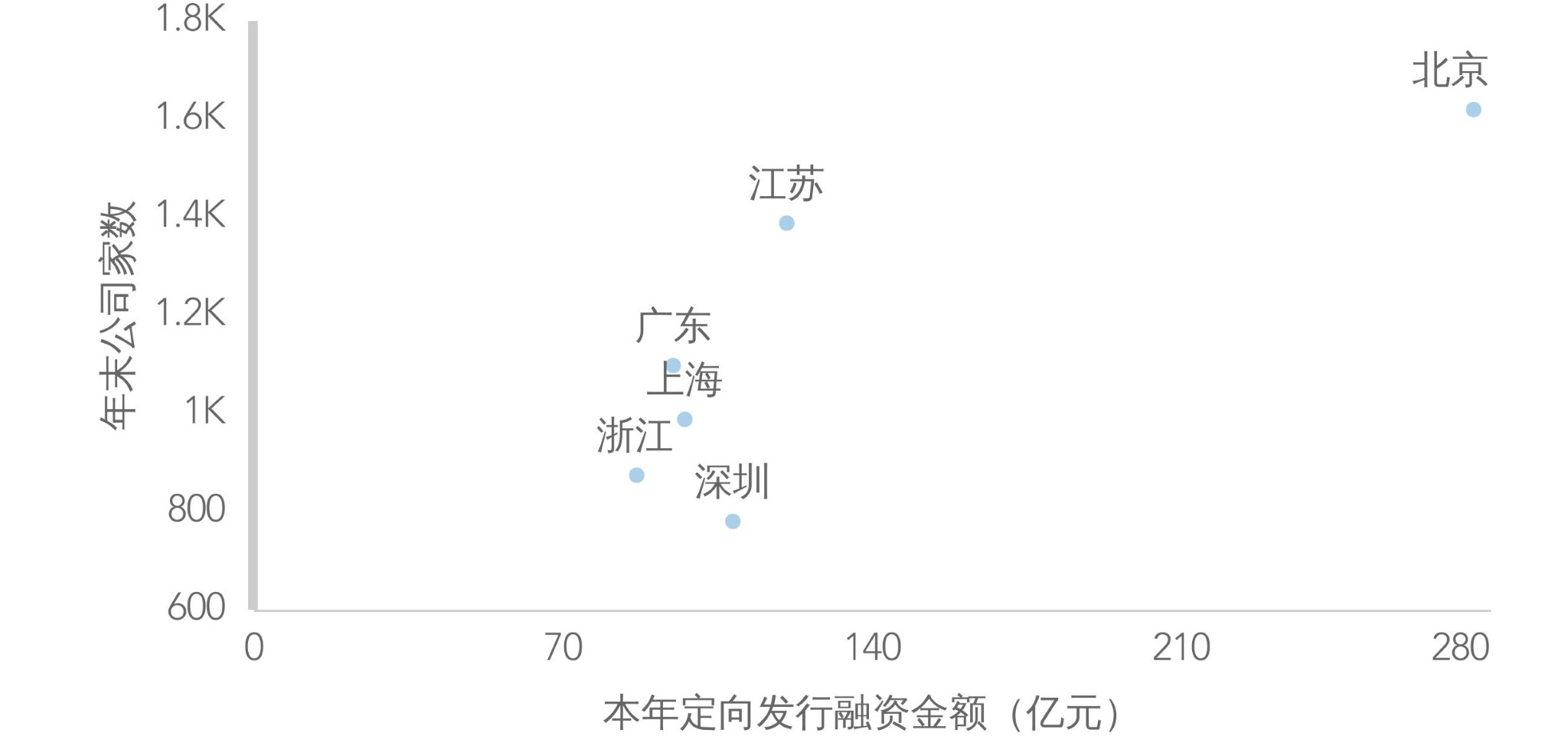 图2：主要辖区本年挂牌与摘牌情况对比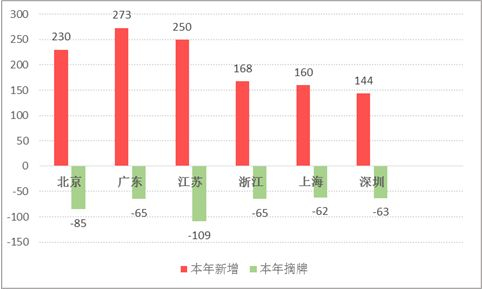 2.挂牌、摘牌公司情况。2017年，辖区共有230家公司挂牌，占全国总数（2176家）的10.52%，共有85家挂牌公司摘牌占全国总数（709家）的11.98%。表2：2017年1-12月北京辖区挂牌公司数目变化表（单位：家）图3：2017年1-12月北京辖区挂牌公司数目变化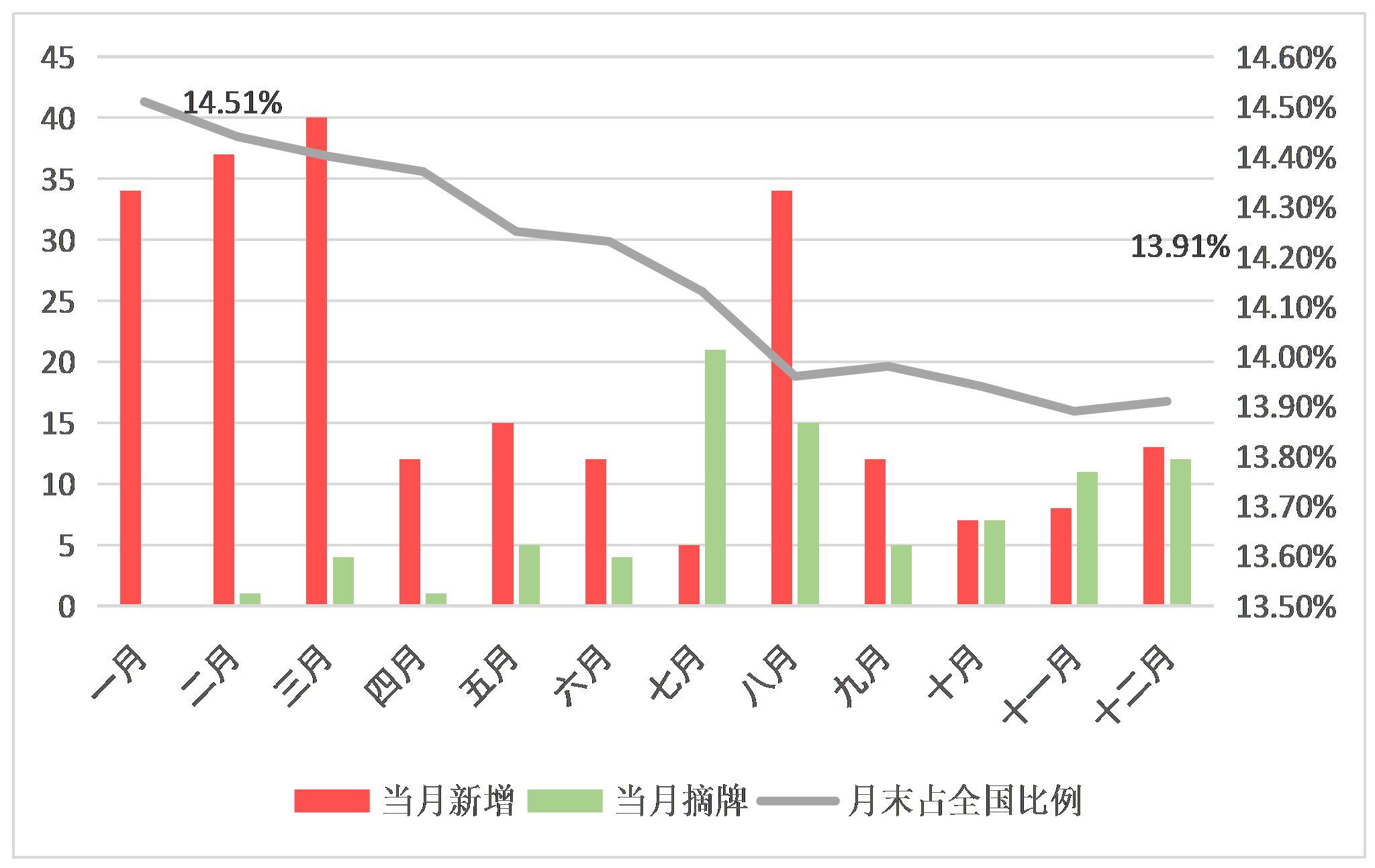 3.估值情况。截至12月底，辖区1618家挂牌公司总股本1161.64亿股，其中做市转让公司总股本370.47亿股。辖区挂牌公司总市值10039.27亿元，占全市场（49404.56亿元）比重20.32%。辖区挂牌公司平均市盈率36.69倍，平均市净率4.36倍，高于市场平均市盈率（30.18）、平均市净率（3.66）。图4：2017年1-12月北京辖区挂牌公司市值与市盈率变化图（注：2017年5月起辖区市值、市盈率由自行计算改为股转公司提供）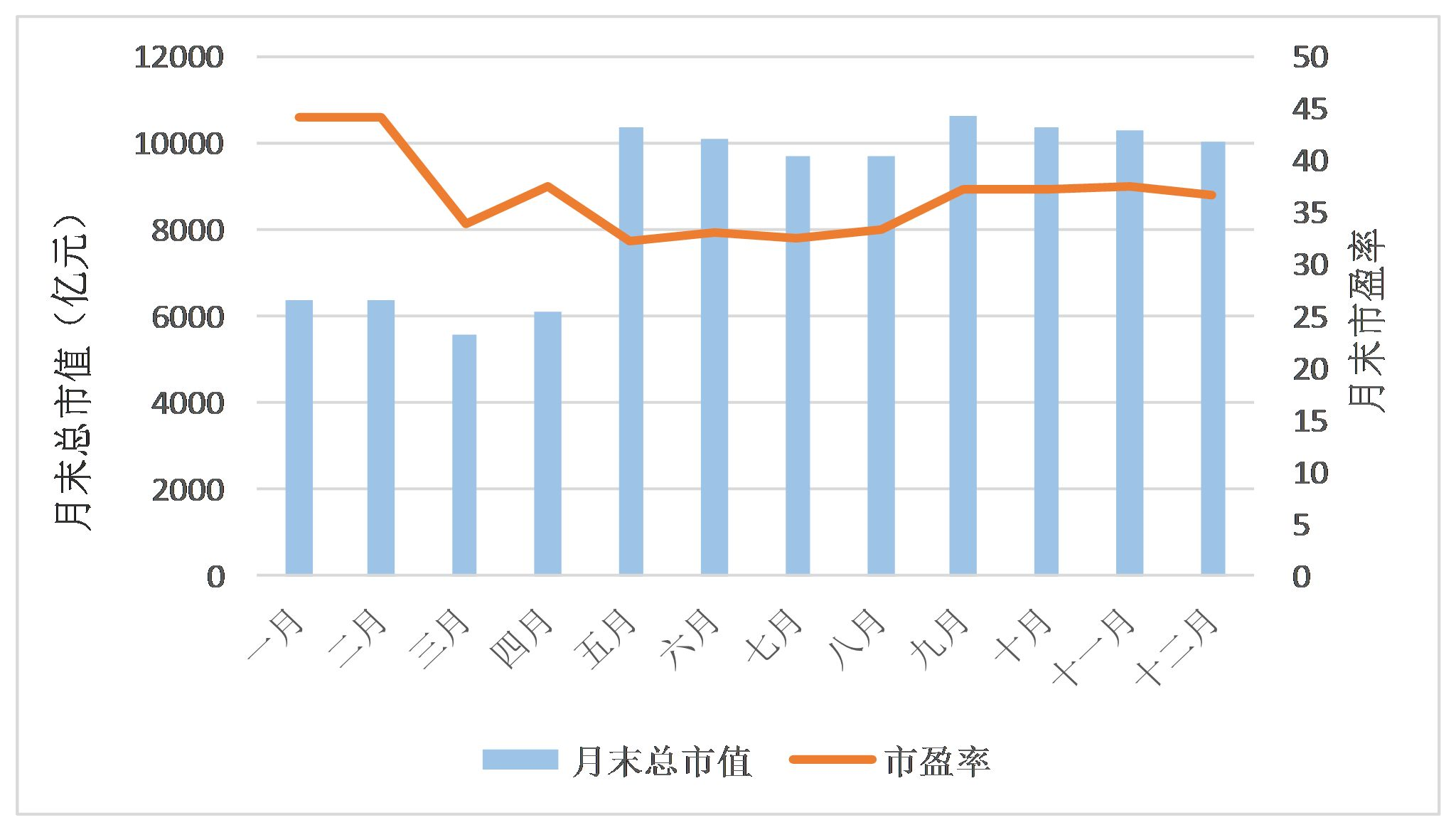 4.交易情况。2017年，辖区累计成交77.76亿股，占全国总数（433.22亿股）的17.94%，累计成交金额434.42亿元，占全国总数（2271.8亿元）的19.12%。图5：2017年1-12月北京辖区挂牌公司交易情况变化图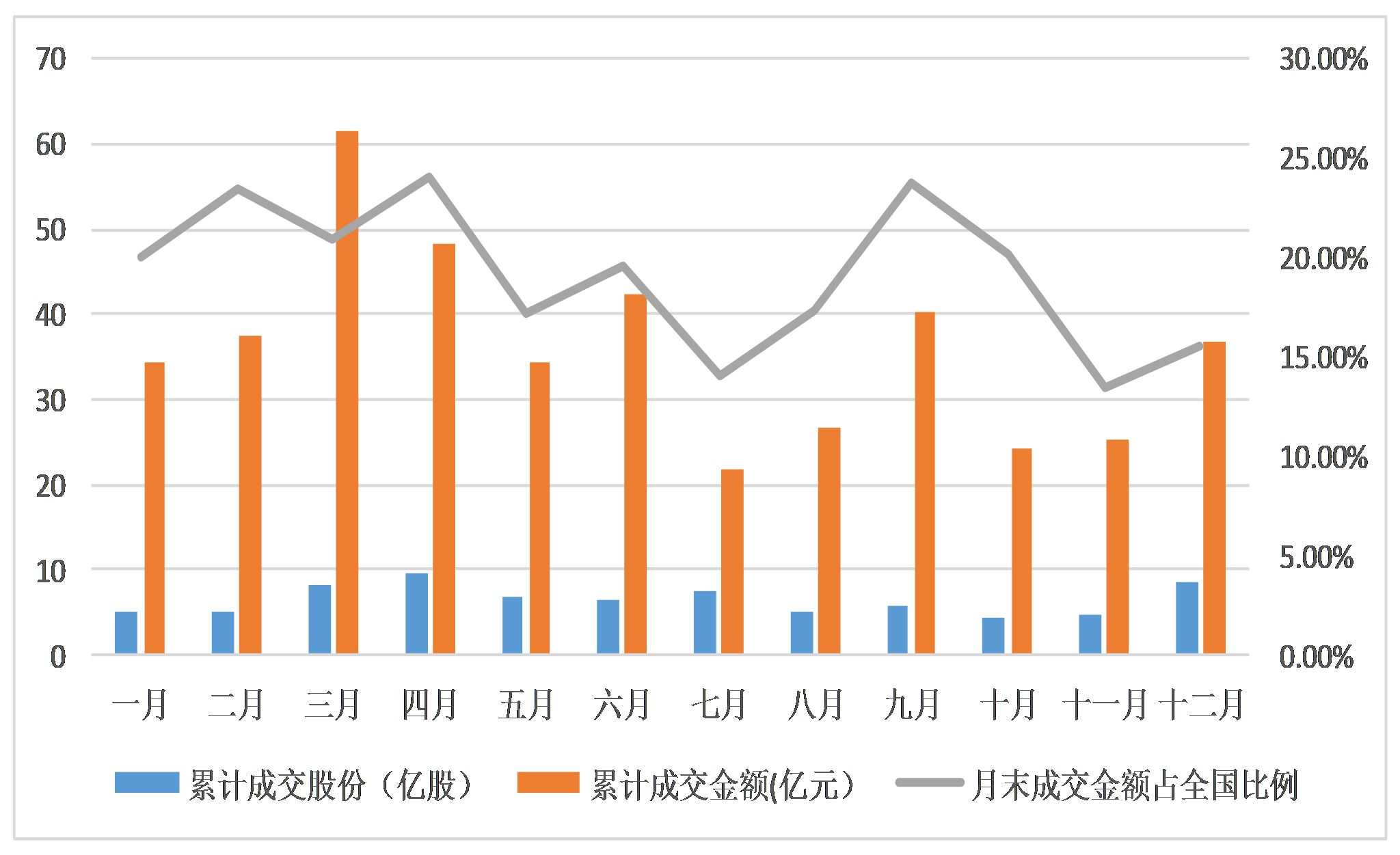 5.定向发行情况。2017年，辖区累计定向发行417家次，占全国总数（2725次）的15.3%，辖区定向发行共募集资金276.1亿元占全国总数（1336.25亿元）20.66%。图6：2017年1-12月北京辖区挂牌公司定向发行情况变化图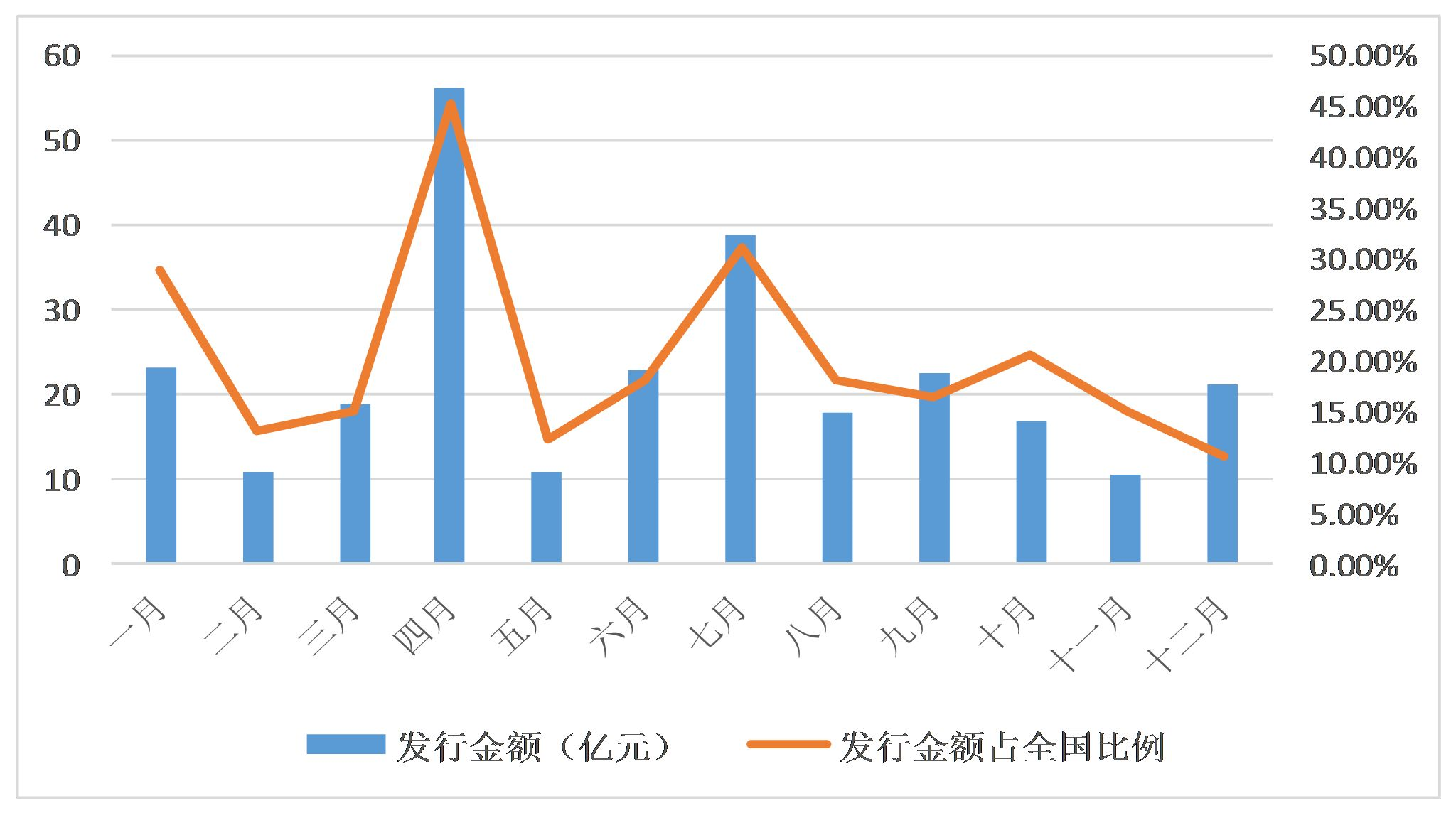 6.创新层公司情况。截至12月底，北京辖区创新层企业名单为232家，占全国总数的（1353家）17.15%，采用做市转让方式的97家。截至12月底，北京辖区创新层公司总股本为267.37亿股，总市值2992.26亿元，分别占全国总数的18.49%和23.13%，平均市盈率30.99倍。表4：北京辖区12月末挂牌公司整体情况图7：2017年年末北京辖区挂牌公司各项数据占全国比例对比图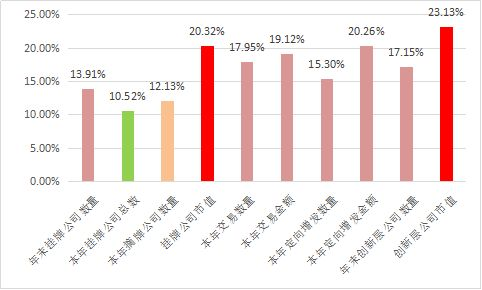 图8：2014-2017年年末北京辖区挂牌公司数量对比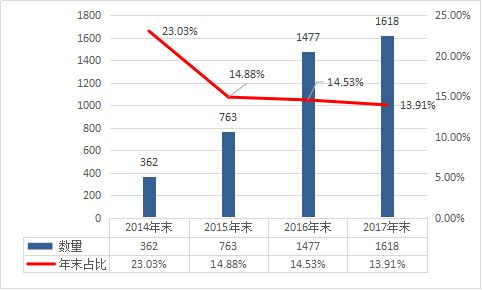 图9：2014-2017年北京辖区定向发行情况对比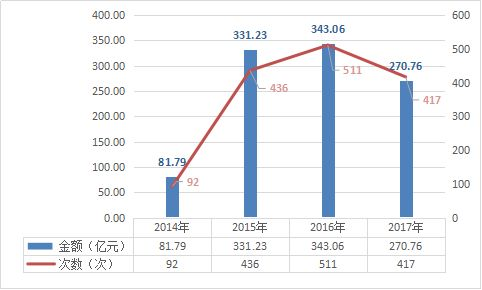 【挂牌公司行业、区域和属性分布】1.行业分布。截至2017年12月底，辖区挂牌公司分布于信息传输、软件和信息技术服务业、制造业、科学研究和技术服务业、租赁和商务服务业、文化体育和娱乐业等18个行业。总体来看，挂牌公司仍集中于信息传输、软件和信息技术服务业以及制造业，这两类挂牌公司合计占辖区市场总量60.38%。表6:辖区挂牌公司行业分布情况2.区县分布。截至2017年12月底，辖区1618家挂牌公司分布在全部16个区县，主要集中于海淀、朝阳两区，其中海淀区最多为719家，朝阳区为255家，分别占辖区挂牌公司总数的44.44% 和15.76%，两区合计占比60.2%。表7:辖区挂牌公司区县分布情况3.公司属性。截至2017年12月底，辖区1618家挂牌公司中国有企业45家，民营企业1547家，外资企业1家，其他类型企业25家，民营企业数目最多，占比95.61%。辖区1618家公司中，大型企业86家，占比5.31%，中型企业528家，占比32.63%，小型企业972家，占比60.07%，微型企业32家，占比1.98%。图10：年末辖区挂牌公司行业分布图	 图11：年末辖区挂牌公司区县分布图科学研究和技术服务业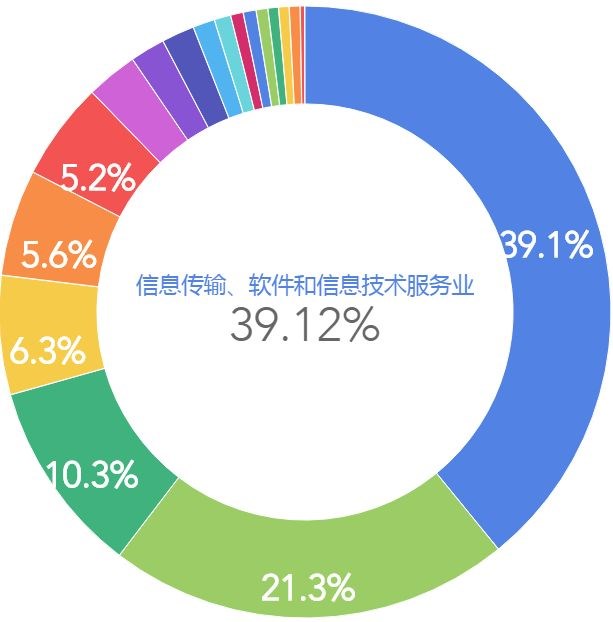 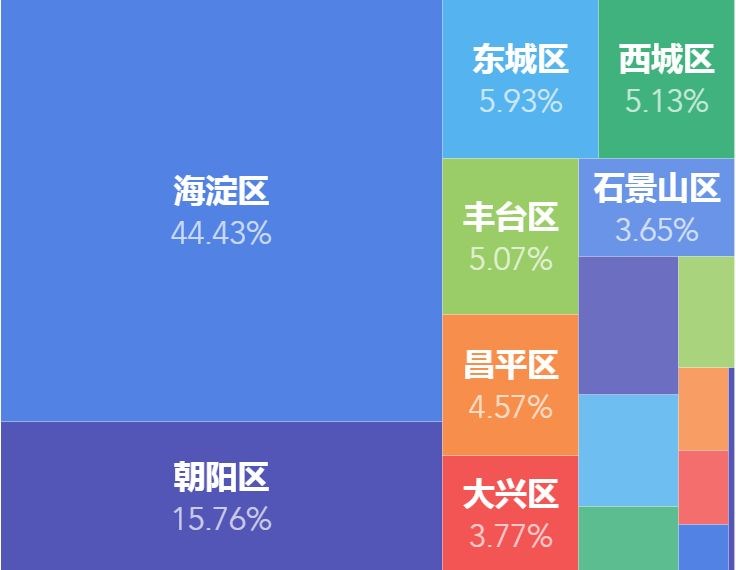 文化、体育和娱乐业租赁和商务服务业制造业【中介机构执业】1.主办券商。辖区挂牌公司由85家证券公司负责持续督导业务，其中推荐家数排名前十的主办券商合计推荐686家，占挂牌公司总数的42.42%，其中中信建投、东北证券推荐业务相对集中，分别为117家和91家。88家证券公司参与辖区做市公司的做市业务，其中拥有做市券商数最多的挂牌公司为蓝山科技，做市券商家数为32家。业务量排名前十的券商累计做市430家，中泰证券、兴业证券、天风证券在辖区做市业务量排名前三。表5：北京辖区挂牌公司主办券商情况执业情况2.审计机构。辖区公司由39家会计师事务所负责审计业务，业务量排名前十的会计师事务所累计审计1183家，占挂牌公司总数的73.11%，其中北京兴华及中兴财光华会计师事务所业务承接排名前两位，合计占比25.9%。3.法律顾问。辖区公司由286家律师事务所负责法律顾问业务，业务量排名前十的律师事务所累计负责627家，占挂牌公司总数的38.78%，其中德恒律师事务所和中银律师事务所业务承接排名前两位，合计占比11.13%。表5：北京辖区挂牌公司年审机构及法律顾问执业情况【全年监管工作概况】1.监管第一课工作我局全年累计举办9期监管第一课，共计1567家公司5063人参训，完成辖区所有存量公司（12月挂牌除外）“监管第一课” 培训任务。通过在培训中讲规则，讲案例，强化外部约束，提高了挂牌公司规范运作水平，辖区资金占用问题得到有效遏制。2.挂牌公司非现场监管工作本年我局依托重大事项报告、媒体报道监测、监管协作线索移交等信息途径，分层分类开展日常监管，并探索借助市场机构、自律组织开展挂牌公司的数据分析。全年接到并处理204份重大事项报告，针对相关重大事项我局及时启动电话问询、约见谈话、现场检查等多种手段，及时处理违规问题。3.现场检查与监管措施根据有关违规线索，我局全年开展25家次现场核查工作。结合现场核查、券商报告及日常监管关注发现的违法违规问题，坚持依法、全面、从严监管，合计针对挂牌公司下发20份行政监管措施，3份监管关注函，针对1家主办券商下发1份监管措施。向辖区挂牌公司编发5份监管案例通报，形成警示和威慑。4.调研走访工作本年我局结合两年监管实践形成新三板市场监管调研报告，与文资办联合开展文创企业利用资本市场投融资调研课题，梳理挂牌公司未披露年报原因并形成分析调研报告，撰写文化、医疗、旅游分行业调研报告。围绕《全国中小企业证券交易市场监督管理条例》起草，前往股转系统、证券公司专题研讨。召开多场券商和挂牌公司座谈会，探讨新三板市场发展核心问题。深入6家挂牌公司具有代表性的高科技、新经济企业进行现场走访，了解企业需求，解答企业关心问题。注：1.本期数据来源为全国中小企业股份转让系统系统数据；2.本年各辖区挂牌数据以年末辖区存量公司数据为基准统计；3.2016 年及 2017 年 1-4 月部分数据来源于 wind，与本期统计口径略有偏差，已按照本期统计口径进行部分调整。北京银监局、北京市文资办联合印发《关于促进首都文化金融发展的意见》日期：2018年2月8日 来源：北京市金融工作局、千龙网2018年1月19日，中国银监会北京监管局、北京市国有文化资产监督管理办公室（以下简称“北京银监局”、“北京市文资办”）正式联合印发《关于促进首都文化金融发展的意见》（京银监发〔2018〕5号，以下简称《意见》）。这是自北京市明确“四个中心”定位以来，北京银监局和市有关部门共同出台的首个明确金融促进文化产业发展、实现文化与金融深度融合的指导性文件。《意见》从强化文化金融政策引领、搭建文化金融组织服务体系、助力培育“文化+”产业融合发展新业态、加大对文化产业的资金投入、加快文化金融服务内容创新、优化文化金融业务流程和管理模式、打造可复制的首都文化产业金融服务平台、多方联动建设首都文化金融良好生态圈等八个方面提出具体措施，明确支持政策和监管导向，深入贯彻落实习近平总书记对北京文化建设的重要指示精神和北京市委、市政府关于加强全国文化中心建设的决策部署，积极推动首都文化产业相关工作有机融入到北京银行业改革发展和监管实践之中。通过构建政策激励、财政支持、平台合作、多元化服务主体等多要素为一体的文化金融生态体系，营造良好的文化金融服务环境,不断激发文化创新活力、提升文化建设整体水平，全面构建北京市文化中心发展新格局。首都文化金融融合发展迎来战略机遇十九大报告提出，要坚定文化自信，推动社会主义文化繁荣兴盛,强调了建设社会主义文化强国的战略目标，通过发展文化事业和文化产业，满足人民过上美好生活的期待。北京市政府也高度重视北京文化产业的发展，“北京城市总体规划（2016-2035）”明确了北京建设全国文化中心的工作任务，要充分利用北京文脉底蕴深厚和文化资源集聚的优势，发挥首都凝聚荟萃、辐射带动、创新引领、传播交流和服务保障功能，构建涵盖老城、中心城区、市域和京津冀的历史文化名城保护体系，激发全社会文化创新创造活力，提升文化软实力和国际影响力。     党中央、北京市政府一系列政策持续加码，首都文化产业迎来了前所未有的发展期。近年来，北京市文化产业发展迅猛，资产总额、产业增加值、从业人数等主要行业指标均居全国前列，文化创意产业已成为北京市重要支柱性产业之一，2016年文化创意产业增加值占全市GDP比重14.3%，到2020年，这一比值将力争达到15%左右。文化产业已成为拉动首都经济增长、构建高精尖经济结构的重要引擎。     文化产业作为新经济，其快速成长给银行业金融机构带来了更多的金融机遇，促进了金融服务的转型升级。自2010年以来，北京市文化金融业务规模实现快速增长。截至2017年末，辖内商业银行文化创意贷款余额1637.12亿元，比年初增加129.14亿元，增长8.56%。辖内商业银行积极创新特色化文化金融服务模式和管理机制，为文化产业发展提供专业化的金融服务。北京地区各银行自主设立的文化金融特色支行已超过30余家，针对不同类型文化产业提供50余种金融产品。如北京银行成立了文创金融事业总部，并在北京设立2家文创专营支行和13家文创特色支行，创新发布业内首个IP产业链文化金融服务方案“文化IP通”，推动了传统银行融资服务向“融资+融智”的转变。与此同时，加快文化产业发展，也离不开金融的有力支持，以金融强化文化产业发展基础，激发产业活力，扩大产业规模，进一步推动了文化产业转型升级。文化与金融相互影响、相互促进，两者共同作用将首都文化优势转化为首都发展优势，文化金融融合发展必将大有可为。     优化相关制度安排《意见》明确提出若干支持政策：北京银监局、北京市文资办将会同市相关部门建立完善文化金融发展相关担保体系、风险补偿制度和财政贴息政策，建立顺畅有效的信用风险分担和补偿机制；将通过完善文化企业信用评级体系，搭建文创企业融资大数据库，加强对文创企业融资服务统计和分析；将联合制订文化金融特色机构认定标准，实施文化金融服务监管评价并予以正向激励。建立风险补偿机制和财政贴息政策能够有效降低银行信贷风险，也是政府鼓励商业银行以信贷资金和配套综合融资方式支持文化产业发展的主要激励措施，为商业银行在风险可控的前提下拓展文化金融业务提供了政策保障和支持，有助于商业银行打造可持续发展的文化金融服务模式，实现自身战略转型。同时，通过建立银、政、企以及专业服务机构等多方联动机制，将进一步完善首都文化金融基础设施建设，对于优化文化产业结构和布局、健全文化市场体系、促进文化市场主体健康发展、提高文化创新能力、丰富文化业态、推动文化“走出去”等均具有重要意义。围绕“一核一城三带两区”重点布局   《意见》鼓励辖内银行业金融机构把文化产业的社会效益放在首位，优先将金融资源投向重点文化项目、重点文化工程、重点文创领域等。运用多种金融工具，大力培育和支持具有社会主义核心价值观、传播社会主义新时代主旋律和正能量的文化企业和文化项目发展。支持世界遗产和北京老城保护、修复和改造。以支持大运河文化带、长城文化带、西山永定河文化带建设为抓手，结合北京各城区资源禀赋和比较优势，推动北京重点文化产业功能区及区内文化企业和项目建设，实现全市文化产业差异化、特色化发展。聚焦北京“一核一城三带两区”重点项目和重点区域，引导银行业金融机构快速有序加大资金投入，促进首都文化中心建设与金融服务深度融合，将北京建设成为弘扬中华文明与引领时代潮流的文化名城，不断提升中华民族文化软实力。以可复制的成功模式辐射带动全国文化产业发展《意见》鼓励银行业金融机构凭借自身与政府、行业协会、投资机构、专业服务机构的合作优势，将特色机构探索建设成文化产业发展的金融支撑平台，设计不同的金融产品或服务模式，及时满足不同发展阶段的文化企业的综合金融服务需求，实现金融产品开发与落地、业务流程优化、风险监控、风险补偿一体化管理，实现资源整合和增值服务。同时，银行业金融机构也可发挥平台优势，配合文化产业要素市场建设，立足北京，辐射全国，以首都文化中心建设带动全国文化产业蓬勃发展。提出和强调“可复制性”首都文化金融服务模式，表明文化金融融合发展业态将不仅仅是基于首都文化金融服务的“个案”，更是以创新引领、复制推广为目标，打造可服务于全国各地文化产业发展的成熟业务模式和平台，实现全国文化中心的示范作用和辐射带动作用。为首都文化金融融合发展提供全面政策支撑为更贴近和服务于北京文化金融融合发展实际，使《意见》更具现实指导意义，北京银监局联合北京市政府有关部门赴北京市多个文化创新示范区、文化与金融合作示范区、文化特色银行机构网点、以及多个省市开展深入调研，整个调研总结工作历时一年多。在此过程中，初步搭建起“一部三局”与北京市文化行政管理等相关部门的联动机制，不断优化文化金融外部服务环境。同时，多次举办文化政策培训会、文化经验交流会、文化金融发展研讨会等，搭建银政企交流平台，提供政策解读、信息共享等多方位服务，充分调动北京银行业机构文化金融服务的积极性和主动性，不断拓宽文化金融发展思路。配合《意见》出台，下一步，北京银监局将组织推动辖内银行业机构文化金融服务的落地实施，对辖内银行业机构文化金融服务情况进行监管评价和正向激励，有序推动文化与金融的健康、融合发展。市委常委会召开会议 研究加强全国科技创新中心建设等事项               市委书记蔡奇主持会议日期：2018年2月8日 来源：北京市金融工作局、北京日报昨天，市委常委会召开会议，研究北京加强全国科技创新中心建设重点任务2018年工作方案等事项。市委书记蔡奇主持会议。    会议指出， 对北京来说，减量发展是特征，创新发展是出路，而且是唯一出路。建设具有全球影响力的全国科技创新中心是实现我市高质量发展的第一动力和重要抓手。过去一年，北京市推进全国科技创新中心建设取得阶段性成效。2018年，科技创新中心建设要始终坚持服务于党和国家发展大局，深入实施创新驱动战略，加强央地协同，丰富创新形式，打通创新要素，主动承担国家重大原始创新和科技创新任务。要积极探索鼓励创新的先行先试政策，营造良好创新环境，吸引各类创新人才，推动科研成果转化落地，努力建设具有全球影响力的原始创新策源地和自主创新主阵地，为创新型国家建设发挥好前沿阵地和主平台作用。    会议传达全国老干部局长会议精神，研究本市老干部工作时指出，老干部是首都发展的宝贵财富。新一年本市老干部工作要深入学习贯彻党的十九大精神，旗帜鲜明讲政治，充分发挥老干部独特优势，做到不忘革命初心、永葆政治本色。要增强精准服务意识，无微不至照顾好老干部，采取多种形式丰富老干部学习生活，为各级老干部发挥余热创造良好条件。会议还研究了其他事项。关于北京市2017年国民经济和社会发展计划执行情况与2018年国民经济和社会发展计划的报告日期:2018年2月6日 来源：北京日报——2018年1月24日在北京市第十五届人民代表大会第一次会议上北京市发展和改革委员会各位代表：受市人民政府委托，现将北京市2017年国民经济和社会发展计划执行情况与2018年国民经济和社会发展计划草案的报告提请市第十五届人大第一次会议审议，并请市政协各位委员提出意见。一、2017年国民经济和社会发展计划执行情况2017年，在以习近平同志为核心的党中央坚强领导下，在中共北京市委直接领导下，在市人大及其常委会监督支持下，全市上下认真学习贯彻党的十九大精神，以习近平新时代中国特色社会主义思想为指引，坚持稳中求进工作总基调，牢固树立和贯彻落实新发展理念，坚持疏解与提升并重、经济与社会同步、生态与发展共赢、当前与长远兼顾，迎难而上、扎实有序推进各项工作，首都经济社会发展稳中有进、稳中向好，圆满完成了全年主要目标任务，奋力开创了首都发展新局面。——首都城市战略定位深入落实。“四个中心”功能建设全面推进，“四个服务”能力持续增强，圆满完成党的十九大、“一带一路”国际合作高峰论坛等重大活动服务保障任务。高质量编制完成新一版北京城市总体规划，并经党中央、国务院正式批准实施，为“一张蓝图干到底”奠定坚实基础。——经济发展质量不断提升。初步核算，2017年全市实现地区生产总值2.8万亿元、增长6.7%、好于年初预期，一般公共预算收入5430.8亿元、增长6.8%。创新发展步伐加快，战略性新兴产业、高技术制造业增加值分别增长12.1%和13.6%，服务业占比达80.6%、比上年提高0.4个百分点。单位地区生产总值能耗、水耗预计分别下降3.7%左右和3%左右，单位地区生产总值能耗降幅有望连续12年超额完成国家考核任务。——城市人居环境明显改善。森林覆盖率提高至43%，污水处理率达92%，生活垃圾资源化率达57%，中心城绿色出行比例达72%。经过重拳治理、矢志攻坚，本市细颗粒物年均浓度控制在58微克/立方米，完成了大气污染治理阶段性目标，兑现了对社会的庄严承诺。——人民生活水平进一步提高。城镇居民人均可支配收入62406元、实际增长7%，农村居民人均可支配收入24240元、实际增长6.7%，与经济增长同步。城镇登记失业率1.43%、继续保持在较低水平，新增就业42.2万人。价格总水平保持稳定，居民消费价格指数涨幅控制在1.9%。一年来，重点做了以下五个方面工作：(一)聚力功能大疏解，京津冀协同发展取得阶段性成效疏解整治促提升专项行动有力推进。认真落实国家控增量、疏存量两个意见，严格执行新增产业禁止和限制目录，不予办理工商登记业务累计达1.86万件。全年拆除违法建设5985万平方米，整治“开墙打洞”2.9万处，完成100个城乡结合部市级挂账重点地区综合整治任务。疏解提升市场和物流中心296个，关停退出一般制造业企业651家，均为上年全年的近2倍。完成动物园地区、大红门地区、天意、万通等批发市场外迁和撤并升级，基本完成雅宝路等批发市场的转移疏解和升级。开展新一轮中心城区和通州区10个老旧小区综合整治试点，实施首都核心区背街小巷环境整治提升三年行动方案，启动整治背街小巷1484条。北京电影学院怀柔校区、北京工商大学良乡新校区建设进展顺利，北京城市学院、北京中医药大学等新校区新入驻学生约1.4万人，天坛医院新院试运行，同仁医院亦庄院区二期主体结构封顶，友谊医院顺义院区开工建设。3200公顷拆后土地“留白增绿”落点落图，前门三里河重现碧水穿街巷，建成西城广阳谷城市森林公园、东城大通滨河公园等一批高质量绿化惠民工程。中心城服务保障能力持续增强。实施南北长街、府右街西侧等重点区域的专项整治，不断优化提升核心区服务环境。制定城市设计试点工作方案，编制街道设计导则，更好体现首都风范、古都风韵、时代风貌。加大中心城区基础设施和环境提升投入力度,市政府固定资产投资投向中心城区的比重达41.4%。制定城市公共空间改造提升示范工程试点工作方案，在核心区启动10个试点项目。出台首都核心区架空线入地工作方案，主次干路通信管道建设任务全部完成，电力、路灯、电车馈线架空线入地完成两年任务的55%。城市副中心建设扎实推进。坚持规划引领，编制通州区总体规划、城市副中心控制性详细规划和重点规划设计导则。年度重点工程竣工62项，在施137项。行政办公区一期工程建设进展顺利，城市绿心起步区剧院、图书馆、博物馆项目启动建筑设计方案国际征集工作，运河商务区重点项目有序推进，城市副中心站综合交通枢纽总体设计完成招标。完成环球影城主题公园核心区土方填垫，明确台湖演艺小镇功能定位和总体规划。北京五中通州校区进行校舍装修，人民大学通州校区一期奠基，首师大附中、景山学校通州校区开工建设，安贞医院、首都儿研所通州院区前期工作抓紧推进。与河北签署共同推进雄安新区规划建设战略合作协议，确定了8个重点合作领域及一批先期支持项目，雄安新区中关村科技园规划建设积极推进。重点领域率先突破取得明显进展。一体化交通网络加快构建，北京新机场航站楼实现封顶封围，涉及北京的国家高速铁路网全部开工，京开高速拓宽工程主路完工，首都地区环线有序推进，京秦、延崇、兴延等高速公路项目加快推进。生态共建共享不断深化，联合津冀及周边地区发布实施大气污染防治强化措施和秋冬季大气污染综合治理攻坚行动方案，永定河综合治理与生态修复开工12项工程建设任务，北京长城国家公园体制试点深入推进，京津风沙源治理完成造林6.5万亩。产业合作成果丰富，出台京津冀产业转移承接重点平台建设意见，完善产业疏解配套政策，北京新机场临空经济区空间和产业规划启动编制，天津滨海-中关村科技园累计新增注册企业316家，曹妃甸示范区累计签约北京项目129个，京津冀大数据综合试验区建设积极推进，北京·沧州渤海新区医药产业园签约北京项目79个。协同创新共同体加快打造，京津冀系统推进全面创新改革试验方案已有13项举措在京落地实施，跨京津冀区域科技创新园区链逐步形成。公共服务领域合作继续深化，实施教育领域合作项目70多个，推进三省市医疗机构临床检验结果互认。冬奥会冬残奥会国家速滑馆、国家高山滑雪中心、国家雪车雪橇中心开工建设，冬奥村项目前期工作进展顺利。世园会中国馆、国际馆、生活体验馆进行地下室主体结构施工，管廊工程全面完成。(二)推动经济深刻转型，发展质量效益持续优化提升高精尖经济结构加快构建。产业政策的精准度和针对性明显提高，出台促进新一代信息技术、集成电路、新能源智能汽车、人工智能、新材料等10个高精尖产业发展指导意见，发布实施疏解非首都功能构建高精尖经济结构的财政支持政策。实体经济加快向高端迈进，实施绿色制造工程和“智造100”工程，小米互联网电子产业园、奔驰发动机二工厂等项目加快推进，京东集团全球总部二期等项目签约落户。服务业发展质量不断提升，国家服务业综合试点改革稳步实施，出台构建首都绿色金融体系的实施办法，中关村银行、百信银行正式营业，万事达合资公司、网络支付清算平台落户北京，金融、科技服务、信息服务等优势行业对全市经济增长的贡献率合计达到53.3%。新产业新业态不断涌现，25家企业入选人工智能创新公司50强，百度、京东进入全球互联网公司前10强，10个北斗产业化应用示范项目加快推进，网络约车、共享自行车、互联网医疗、电动汽车分时租赁等分享经济蓬勃兴起。消费基础作用稳步提升。贴近市民生活消费需求，完善蔬菜零售、便利店、早餐、末端物流配送等生活服务设施，“一刻钟社区服务圈”覆盖率提高至87.5%，全市建设提升基本便民商业网点1210个、超额完成全年目标。出台培育扩大服务消费优化升级商品消费的实施意见，实施消费品标准升级和质量提升规划，积极培育新的消费增长点。研究制定推动北京老字号传承发展的若干意见，支持老字号加快创新发展。深入挖掘文化消费潜力，举办第五届惠民文化消费季、直接拉动消费162亿元，发放5000万元惠民文化消费电子券。制定扩大旅游消费行动计划，全面启动国家全域旅游示范区创建工作，实施144小时过境免签政策，进一步提升旅游消费质量。制定“互联网+流通”行动方案，推进跨境电商创新发展，限额以上批发零售业企业实现网上零售额2371.4亿元、增长10.9%。全市实现市场总消费23789亿元、增长8.5%，其中服务性消费12213.6亿元、增长11.8%，社会消费品零售总额11575.4亿元、增长5.2%。　　投资更加精准有效。市政府固定资产投资更加注重向民生改善倾斜、向重点工作聚焦，投资补短板、增后劲功能持续增强。230项市政府重点工程建设扎实推进，完成投资2781.9亿元、增长8%，支撑全社会固定资产投资三成以上。积极扩大社会投资特别是民间投资，完善PPP项目库，发布新一批吸引社会投资示范项目。全社会固定资产投资完成8948.1亿元、增长5.7%，其中基础设施投资增长24.4%、连续24个月保持两位数增长，房地产投资下降7.4%、占比41.9%。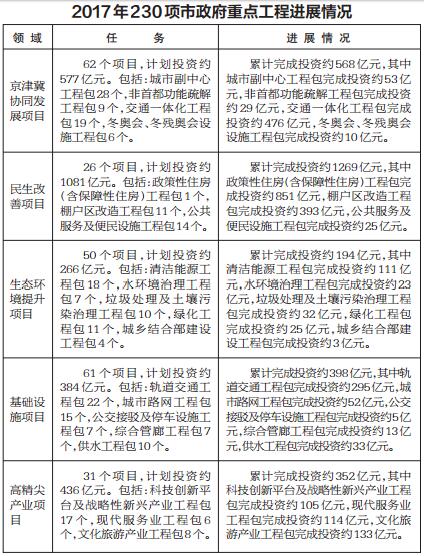 　(三)创新激发新动力，科技创新与文化创新双轮驱动齐头并进“三城一区”建设全面提速。中关村科学城注重“聚焦”，发展提升规划加快编制，中关村大街存量空间改造提升工程有序实施，全球健康药物研究中心、北京石墨烯研究院等一批国际化高端研发机构相继成立。怀柔科学城注重“突破”，高标准做好扩区规划，取得多项标志性引领性进展，综合性国家科学中心建设方案正式获批，综合极端条件实验装置开工建设，首批5个院市共建前沿交叉研究平台实现部分结构封顶。未来科学城注重“搞活”，华为云计算中心等多元创新主体入驻，开放创新机制不断深化。北京经济技术开发区注重承载能力提升，加强与“三城”的对接，智能车联、新型显示、集成电路制造等20个技术创新中心全面启动建设，组建人工智能等5家研究院。创新创业活力不断释放。中关村先行先试持续深化，股权激励、外债宏观审慎管理改革等10余项改革经验向全国复制推广。对接国家科技创新2030-重大项目，深海空间站、天地一体化信息网络等项目落户北京。创新服务能力持续增强，国家级众创空间达到125家，全市“双创”示范基地增至20家、约占全国1/6。出台中关村一区多园统筹协同发展指导意见，促进分园高端化、差异化、协同化发展。国家科技金融创新中心加快建设,设立200亿元北京市科技创新基金，中关村天使投资、创业投资案例和金额均占全国1/3，开展投贷联动改革试点。优秀创新人才加快集聚，累计引进5位诺贝尔奖获得者、聘请16位“中关村海外战略科学家”，新评选14名“北京学者”，海外院士专家北京工作站落户新首钢国际人才社区。文化传承与创新力度加大。“一核一城三带两区”建设任务积极推进，坚持“老城不能再拆了”，强化老城整体保护，中轴线周边景观风貌保护以及箭扣长城、颐和园等文物保护工程有序实施，大运河、长城、西山永定河三个文化带保护建设规划和行动计划抓紧编制。发布公共文化服务体系示范区建设意见，实施基层公共文化设施全覆盖建设规划，举办各类文化活动2.2万场、参与群众3000万人次。文化创意产业引领区建设加快推进，出台保护利用老旧厂房拓展文化空间的意见，国家文化产业创新实验区集聚文化产业园区(基地)50余个，文创银行积极筹建，文博会、北京国际设计周等品牌活动成功举办。支持影视产业、实体书店、多厅影院建设发展，北京画院、国家版权创新示范基地等文化设施开工建设，北京人艺国际戏剧中心、北京国家数字出版基地拆迁工作有序推进。首都文化产业蓬勃发展，规模以上文化创意产业收入预计增长9%左右。(四)改革开放取得新突破，市场活力和社会创造力进一步释放供给侧结构性改革加快推进。推动首钢首秦钢铁公司有序停产搬迁，化解水泥产能90万吨，妥善分流安置煤炭企业职工1855人，退出僵尸企业90户。有效防控金融风险，持续开展打击非法集资专项整治行动，规范整顿互联网金融从业机构348家，系统开展全市金融安全系列宣传教育活动。打出房地产调控系列政策“组合拳”，明确2017-2021年住宅用地供应计划，全年住宅用地供应1200公顷、比原计划增长了近1倍，发布共有产权住房管理暂行办法，出台加快发展和规范管理本市住房租赁市场的政策措施，大力推进利用集体土地建设租赁住房试点，截至2017年底，新建商品住宅价格自9·30新政后连续15个月环比不增长，二手住宅价格指数连续8个月回落。制定实施降低实体经济企业成本工作方案，全年减负超过400亿元。营商环境改革系统推进。出台率先行动改革优化营商环境实施方案，聚焦投资、贸易、生产经营、人才发展、法治等重点领域推出26项改革举措136条政策清单。统一市区两级政府部门权力清单，深化减证便民专项行动，取消调整证明事项77项。出台本市投融资体制改革实施意见，推进“一会三函”审批改革试点，探索在北京经济技术开发区率先实行企业投资项目承诺制，完善本市投资项目在线审批监管平台。积极开展“多证合一、一照一码”登记制度改革，累计发放“一照一码”营业执照138.7万户，办理“先照后证”业务40.3万件。实施人才出入境新政，571名外籍高层次人才获得“绿卡”。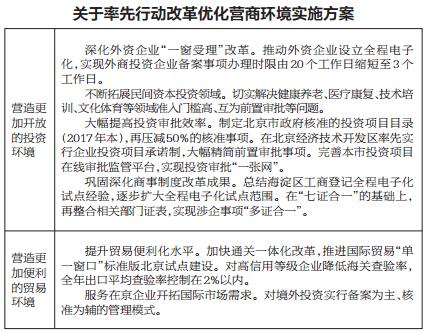 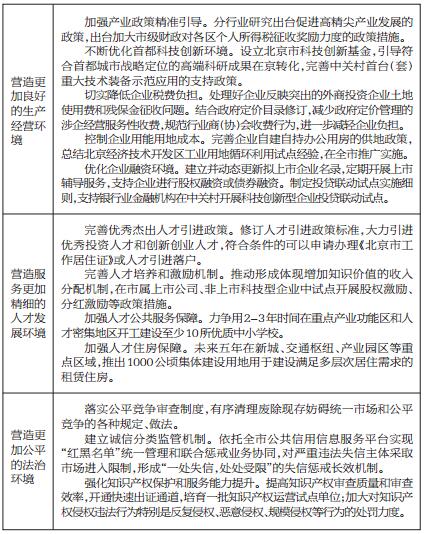 重点领域改革持续深化。医药卫生体制改革取得新突破，本市成为公立医院综合改革首批国家级示范城市，全面实施医药分开综合改革，启动实施公立医疗机构药品采购“两票制”，推进本市城乡居民医保制度整合，率先实现跨省异地就医住院医疗费用直接结算，老年人等重点人群家庭医生签约服务率进一步提升。国资国企改革稳步推进，119家子企业实施混合所有制改革，市属国有企业利润增长35%。价格改革继续引向深入，出台煤改清洁能源鼓励价格政策。国家新型城镇化试点稳步推进，出台促进和规范功能性特色小城镇发展的有关意见，完成通州、房山、大兴国家新型城镇化综合试点阶段性任务，推广大兴统筹集体产业用地经验。扩大开放成效显著。服务业扩大开放综合试点总体方案任务扎实推进，形成了58项全国首创或效果最优的创新举措，新一轮试点措施任务清单发布实施，新增海淀、通州2个服务业扩大开放示范区。制定本市扩大对外开放促进外资增长的实施意见，进一步放宽外商投资市场准入，新设外资企业1309家、增长22%，实际利用外资243.3亿美元、居全国首位。完善促进外贸发展工作机制，实施服务贸易竞争力提升工程，实现货物进出口2.2万亿元、增长17.6%，“双自主”企业出口占全市出口比重达20.8%。“一带一路”沿线新增投资项目28个，中方协议投资额13.7亿美元。认真落实中央交给北京的7省区78个县级地区扶贫帮扶任务，聚力精准扶贫，投入资金56亿元、实施项目761个，有效推动受援地区经济社会发展。(五)民生实现新改善，城市治理和社会保障水平不断提升大气治理任务严格落实。燃煤压减任务超额完成，全年完成901个村煤改清洁能源和1.3万蒸吨燃煤锅炉改造任务、分别是计划任务的1.3倍和3.3倍，10蒸吨及以下燃煤锅炉基本淘汰，完成低氮改造2.3万蒸吨，基本实现城六区和南部平原地区“无煤化”，燃煤总量由848万吨压减到600万吨以内。全面建成四大热电中心，陕京四线天然气工程建成投运，实现“区区通管道天然气”，清洁能源设施保障能力显著增强。淘汰老旧机动车49.6万辆、超出全年任务65%，使用两年以上的出租车全部更换三元催化器，公交、环卫等8个行业新增重型柴油车全部安装颗粒捕集器。率先完成普通柴油和车用柴油并轨，全部供应第六阶段车用汽柴油，平稳实施国Ⅰ国Ⅱ标准轻型汽油车限行政策。实施扬尘治理攻坚方案，加大工程施工现场扬尘治理力度。依法清理整治“散乱污”企业6194家、完成全年任务2.4倍，重点行业减排挥发性有机物4400吨。建立环保警察队伍，开展市级环保督察，实现各区全覆盖，严格落实问责机制。生态环境质量明显提升。出台生态文明建设目标评价考核办法及指标体系，划定生态保护红线，实施排污许可“一证式”管理，生态环境保护制度更加完善。深入推进绿色家园建设，完成造林17.7万亩，新增城市绿地695公顷，公园绿地500米服务半径覆盖率达到77%，新建屋顶绿化10万平方米、垂直绿化70公里，大力推进山区沟域绿色发展，启动美丽乡村建设三年专项行动。提高垃圾处理水平，建成运行怀柔生活垃圾焚烧厂和海淀、丰台餐厨垃圾处理厂。强化水资源保障和水污染治理，建立四级“河长制”，密云水库蓄水量突破20亿立方米、创2000年以来最高水平，南水北调年度调水10.8亿立方米，新建污水管线697公里，完成小流域综合治理293平方公里，完成建成区57条段黑臭水体治理任务，重要水功能区水质达标率达到61%。交通治堵工作积极推进。大力发展轨道交通，S1线、燕房线、西郊线建成通车，3号线一期、12号线、17号线、平谷线加快建设，亦庄现代有轨电车T1线开工建设，新增轨道交通运营里程34.6公里、总里程达608公里。加快市郊铁路建设，城市副中心线、怀柔密云线等开通运营。城市道路网加快完善，运河东大街、宋梁路、西三旗南路等建成通车，积极优化京良路西段、109国道建设方案。促进交通设施与城市功能有机融合，北苑北综合交通枢纽、马官营公交场站主体结构完工。研究制定机动车停车条例，成为国家第一批城市停车场试点示范城市。制定实施鼓励规范发展共享自行车的指导意见，治理自行车道600公里。公共服务供给精准发力。加强幼儿园和中小学校建设，两轮学前教育三年行动计划累计增加学位17万个，城区跨区支持远郊区新增23所优质中小学校，完善义务教育入学规则，全市小学、初中就近入学比例分别达到99.7%和95.8%，实施乡村教师特岗计划和岗位生活补助政策。全面推进健康北京建设，颁布“健康北京2030”规划纲要，加快实施平谷等一批区属妇幼医院项目，推动第二批6家公立医疗机构向康复护理医院转型，持续推进区属中医医院能力提升工程。落实全面放开养老服务市场进一步促进养老服务业发展的意见，开展养老机构服务质量建设专项行动，巩固完善“三边四级”养老服务体系建设，扶持居家养老服务专业化运营，完成街乡镇养老照料中心三年建设行动计划，累计建成养老照料中心208个、社区养老服务驿站380家。实施社区基本公共服务“十大覆盖工程”，建成“社区之家”示范点208个。社会保障能力稳步增强。加强保障性住房建设，各类保障房新开工6.5万套、竣工9万套，分别完成年度任务的1.3倍和1.5倍，棚户区改造4.9万户、完成全年任务的1.3倍。制定实施城乡居民基本医疗保险办法，一年内两次调整城乡居民养老保险基础养老金和福利养老金待遇标准，企业职工五项保险参保人数同比平均增长4.3%。完善积极就业政策体系，实施利用失业保险支持企业职工技能提升补贴政策，对离校未就业困难家庭高校毕业生进行“一对一”帮扶，动态消除城乡“零就业家庭”，实现“纯农就业家庭”至少一名劳动力转移就业，精准帮扶低收入农户增收及低收入村发展。过去一年，本市不断深化对首都城市战略定位的认识，牢牢把握“都”与“城”、“舍”与“得”、疏解与提升、“一核”与“两翼”的关系，坚定发展战略发展目标发展信心不动摇，集中力量推进了一批重大事项、解决了一批难点问题、办成了一批民生实事，成绩来之不易。同时我们也清醒地认识到，首都发展还存在一些不平衡不充分的问题，特别是与市民便利性、宜居性、多样性、公正性、安全性的美好生活需求相比还存在不少差距，主要表现在：人口资源环境矛盾依然十分突出，大气、水、交通等治理需求愈加迫切，城市精细智慧管理水平还不够高，安全发展理念落实尚未完全符合特大城市治理要求；科技和文化创新优势尚未充分发挥，产业政策的精准度和针对性还要继续加强；民生保障任务更加繁重，住房、教育、医疗、养老、便民服务等领域还存在不少短板；城市南北发展差距较大，农村经济发展、公共服务基础仍然薄弱，城乡融合发展需要进一步加大工作力度；开放发展程度和国际化服务水平还有差距，营商环境改革力度需要持续加大等。我们要直面这些矛盾和问题，以更努力的工作、更扎实的举措加以解决。二、2018年经济社会发展计划初步安排2018年是贯彻党的十九大精神的开局之年，是改革开放40周年，是决胜全面建成小康社会、实施“十三五”规划承上启下的关键一年。要坚定信心、振奋精神，在适应新时代、聚焦新目标、落实新部署中激发新状态、形成新认识、拿出新办法、施展新作为，努力推动首都经济社会实现更高质量、更有效率、更加公平、更可持续的发展。　　(一)总体思路全面深入学习贯彻党的十九大精神，以习近平新时代中国特色社会主义思想为指引，坚持稳中求进工作总基调，坚持新发展理念，紧扣我国社会主要矛盾变化，按照高质量发展的要求，统筹推进“五位一体”总体布局和协调推进“四个全面”战略布局，坚持以供给侧结构性改革为主线，统筹推进疏功能、稳增长、促改革、调结构、惠民生、防风险各项工作，着力加强“四个中心”功能建设，提高“四个服务”水平，精心组织实施新一版北京城市总体规划，以疏解北京非首都功能为“牛鼻子”推动京津冀协同发展，全力筹办好2022年北京冬奥会、冬残奥会，在打好防范化解重大风险、精准脱贫、污染防治的攻坚战方面取得扎实进展，大力实施创新驱动发展战略，不断提高城市法治精治共治水平，更加奋发有为地推动首都新发展。　　(二)主要指标2018年国民经济和社会发展计划共安排30项指标，包括以生态环境和民生改善类为主的约束性指标以及以经济发展类为主的预期性指标，具体如下：一是全市居民人均可支配收入增长与经济增长同步，城镇登记失业率、调查失业率分别控制在3%以内和5%以内，“一刻钟社区服务圈”覆盖率达到90%以上，重点食品安全监测抽检合格率达到98.5%以上，药品抽验合格率达到99%以上，单位地区生产总值生产安全事故死亡率控制在0.022人/亿元左右。二是以资源环境承载力为硬约束，全市常住人口规模控制在2200万人以内，拆除违法建设面积达到4000万平方米以上、实施拆后土地还绿1600公顷，细颗粒物年均浓度力争继续下降，四项主要污染物排放量降幅达到国家要求，森林覆盖率达到43.5%以上，中心城绿色出行比例达到73%，单位地区生产总值能耗、二氧化碳排放降幅分别达到2.5%左右和3%左右，单位地区生产总值水耗降幅达到3%左右。三是经济更加注重高质量发展，在就业增加、收入增长、环境改善的基础上，地区生产总值增长6.5%左右，社会劳动生产率达到22.5万元/人，一般公共预算收入增长6.5%左右，居民消费价格指数控制在103%以内。进一步发挥科技创新引领作用，每万人发明专利拥有量98件，技术合同成交额达到4800亿元。三、实现2018年经济社会发展计划的主要任务和措施(一)提升城市规划建设质量注重疏解非首都功能，大力推进京津冀协同发展坚持规划引领，牢牢牵住疏解非首都功能这个北京城市规划建设的“牛鼻子”，不断提升首都功能服务保障能力，推动京津冀协同发展取得新的更大突破。全面实施城市总体规划。(1)推进2017-2020年总体规划实施工作方案明确的102项重点工作，切实发挥规划的战略引领和刚性管控作用，力争上半年完成重点地区控制性详细规划，加快推进各级各类匹配规划编制。(2)完善规划管控体系，实现控制性详细规划与城市设计融合，编制完成老城总体城市设计、重点地区城市设计和城市设计专项导则，加强城市建筑布局和建设风格统筹。(3)建立市区规划分级管理体制，市级层面负责总体管控和制定政策导则标准，区级层面负责组织区域控规编制和规划任务实施落地，以立项和开工为节点，并联办理审批事项，压缩时限30%左右。(4)制定城乡建设用地减量三年工作计划，将减量目标细化分解到区、落到地块、落到项目，严格落实拆建比、拆占比，全年减量30平方公里以上，适度提高居住用地及其配套用地比重，推动职住平衡。(5)制定城市有机更新办法，增强改革的统筹性和可操作性，推动存量用地集约高效利用，加快城市功能优化提升。(6)开展首次城市规划体检，坚持“一年一体检、五年一评估”，加强规划实施的监督考核问责，确保一张蓝图干到底。扎实推进疏解整治促提升专项行动。(1)坚持稳扎稳打、有序实施，制定2018年疏解整治促提升工作计划，推进一批标志性、有影响力的重大疏解项目，完善央地、市区联动机制，提升疏解工作的精细化水平，加强疏解过程中的人文关怀。健全巩固疏解成果的长效机制，修订细化新增产业禁止和限制目录。(2)狠抓重点任务推进，拆除违法建设4000万平方米以上，确保新生违法建设零增长。退出一般制造业企业500家，疏解退出城六区二级及以下市属国有企业40家以上。推动“开墙打洞”整治由分散整治向区域整治转变，疏解提升市场159个。启动北京联合大学新校区建设项目选址，推动中央高校再入驻高教园区5000人。实现天坛医院新院正式运行、老院区腾退，基本完成同仁医院亦庄院区二期外部装修，力争开工建设北京口腔医院新院区。(3)系统谋划用好腾退空间，制定便民商业设施建设提升工作方案，以市场化方式支持具备条件的企业系统推进规模化连锁化品牌化经营，建设提升1400家基本便民商业网点，其中蔬菜零售网点500个，编制生活性服务业网点设施规划，推动便民商业网点落点落图。综合考虑街区生态重塑，系统推进拆后土地“留白增绿”。进一步细化腾退空间分区产业利用方向，建立产业引入综合评价标准。不断提升中心城服务能力。(1)突出抓好老城重点区域和“三山五园”地区专项整治，实施重点地区市容环境景观提升工程，不断优化提升首都功能。(2)细致开展二环路沿线环境综合整治及景观提升，加强沿线区域空间管控和街区背面治理。(3)出台公共空间改造提升三年行动方案，在核心区再启动一批城市公共空间改造提升示范工程。(4)在充分尊重居民意愿基础上，加强方案整体设计，采取“菜单式”推进新一轮老旧小区综合整治工作。(5)积极稳妥推进直管公房管理体制改革，出台关于加强直管公房管理的若干意见。加快形成两翼齐飞新格局。(1)推动城市副中心由行政办公区建设为主向满足城市副中心功能完善为主转变，落实城市副中心控制性详细规划及通州区总体规划，抓紧制定12个城市组团控制性详规。(2)编制2018年城市副中心重大工程行动计划，着力构建副中心交通市政、生态环境、公共服务的城市框架，加快推进17号线、平谷线、广渠路东延、宋梁路北延等交通路网建设，推进环城绿色休闲游憩环、东部生态绿带和西部生态绿带建设，大力改善水生态环境质量，抓紧建设人大附中通州校区、安贞医院通州院区等教育医疗项目，进一步研究制定高标准配置优质公共服务资源方案。(3)建成城市副中心行政办公区一期工程及配套设施，平稳有序做好市级机关和市属行政部门搬迁工作，推进行政办公区二期工程建设。(4)推进重要功能节点建设，开工建设城市副中心站、东夏园综合交通枢纽，开工建设城市绿心剧院、图书馆、博物馆等重大公共项目，深化运河商务区的产业布局和准入标准。(5)按照统一规划、统一政策、统一管控的原则，完善通州区与北三县统筹协调发展机制。(6)坚持把支持雄安新区规划建设当作北京自己份内的事，制定工作机制、科技创新、公共服务规划等8个重点合作领域实施方案，积极推进京雄城际、京港台高铁京雄段建设，加快雄安新区中关村科技园区建设，力争3所学校、1所综合医院“交钥匙”工程实现开工建设，4所帮扶学校挂牌招生。推动协同发展中期发展目标开好局。(1)加强重点工作统筹谋划。制定实施本市推进京津冀协同发展新三年行动计划和2018年工作要点，签订三地新一轮三年合作协议，谋划推进新一批项目。(2)大力推进交通一体化发展。基本完成北京新机场主体工程建设，全面消除市域内国家高速公路“断头路”，实现兴延高速、首都地区环线通州至大兴段全线贯通，加快推进京张高铁、延崇高速、京唐城际等项目建设，形成便捷高效的城市群交通网络。(3)强化区域生态环境保护。在京津冀区域大气污染防治管理机构的统筹下，深化大气污染联防联控。全面推进永定河综合治理与生态修复工程，协调推动潮白河、北运河等跨界河流水环境治理。设立长城国家公园管理中心，加强试点区人文遗产资源和自然生态资源保护。加快实施京津风沙源治理二期等国家级重点生态工程，完成10万亩京冀生态水源保护林合作项目。(4)巩固提升"4+N"产业合作格局。更加注重强化区域产业链上下游协同、全区域优化布局，启动北京新机场临空经济区起步区建设，加快金隅集团曹妃甸示范产业园、首钢京唐二期、首创京津合作示范区等项目建设步伐，推动设立天津滨海-中关村科技园产业发展基金，做好河北23个国家级贫困县对口帮扶工作。(5)加强公共服务规划和政策的统筹衔接。坚持北京优质公共资源输入与带动当地公共服务提升并举，加强教育、医疗、社保等对接合作，持续推进公共服务共建共享。全面推进冬奥会冬残奥会、世园会筹办工作。(1)坚持绿色、共享、开放、廉洁的办奥理念，务实高效抓好筹办工作。加快国家速滑馆、国家高山滑雪中心、国家雪车雪橇中心等冬奥会、冬残奥会新建竞赛场馆建设，启动国家游泳中心、国家体育馆等现有场馆改造，推进交通、电力等配套基础设施建设。(2)实施“共享奥运”公众参与计划，大力推动冰雪运动进校园、进社区，高质量打造京张体育文化旅游带，充分发挥冬奥会带动效应。(3)全面完成世园会园区场馆及配套设施建设，积极开展室外展园建设及展馆布展工作，完善会期综合服务保障，为2019年顺利举办打下坚实基础。(二)提升社会发展质量注重民生改善，切实增强市民获得感幸福感安全感深入践行以人民为中心的发展思想，优化公共服务供给，针对市民关心的新老问题精准施策，努力在“幼有所育、学有所教、劳有所得、病有所医、老有所养、住有所居、弱有所扶”上不断取得新进展，让广大群众得到看得见、摸得着的实惠。坚决补好民生领域短板。(1)发展公平而有质量的教育。加强教育教学、安全管理和师德师风师能建设，加大幼儿园、中小学师资培养力度，建设高素质、专业化、创新型教师队伍。出台加强学前教育管理的若干意见，强化办园者主体责任，引导家长参与管理，充分发挥责任督学作用，让孩子健康快乐成长。深入实施第三期学前教育行动计划，创新财政投入方式，吸引社会力量举办托幼机构，大力发展普惠性幼儿园，年内新增学位3万个左右。在重点新城、生态涵养区和人才引进密集地区统筹规划建设一批示范性学校，加大对学区制改革、集团化办学和乡村学校的支持力度，在基础教育中开展数字教育示范应用，进一步缩小城乡、区域、校际差距。发展素质教育，加快教育现代化，推动职业教育、继续教育、特殊教育和网络教育更好服务首都经济社会发展。(2)提供公平可及、系统连续的健康服务。制定“健康北京2030”规划责任分解和阶段性落实计划，推动全民健身和全民健康深度融合，开展心理健康促进行动，利用腾退空间因地制宜建设一批群众健身场所。加强软硬件建设，健全农村基本医疗卫生服务体系。以电子病历和居民健康档案为主要内容，加快建设市区两级互联互通的全民健康信息平台。深入实施中医药“治未病”工程，传承发展中医药事业。落实院前医疗急救服务条例，提升救治转运效率。加快顺义、密云等区级妇幼保健院建设，实施助产能力提升行动，完善儿科医疗设施布局，不断提升妇女儿童医疗健康服务水平。加快形成多元化办医格局，试点建设高水平、有特色的国际医疗机构，满足多层次多样化医疗卫生服务需求。(3)提高养老服务能力和水平。全面放开养老服务市场，加大政府购买基本养老服务力度，更好的满足多元化养老服务需求。深入实施养老机构服务质量建设专项行动，探索多种模式的医养结合，健全以社区养老机构医养结合为纽带的服务供给体系，逐步提升基层医疗卫生机构为高龄、重病、失能老人提供上门服务的能力。完善家庭孝老、居家社区养老和社会敬老支持政策，建立综合性老年津贴、居家养老巡视探访等制度，推进养老护理师改革试点，启动街道乡镇公办养老机构新建、改扩建工程，新建社区养老服务驿站150家，建设“社区之家”示范点200个。(4)加强超大型居住社区公共设施梳理。制定实施回龙观、天通苑地区公共服务和基础设施优化提升三年行动计划，全部完成基础教育、基层公共卫生等公共服务设施规划选址，启动回龙观文化体育公园和自行车专用道等13个项目建设。提高就业质量和人民收入。(1)加快从更多关注就业率向更加关注就业质量转变，制定本市贯彻落实国家就业创业工作意见的相关配套政策，努力实现更高质量和更充分就业。(2)完善终身职业技能培训制度，推行企业新型学徒制，有效开发利用人力资源。(3)实施大学生就业创业促进计划，继续做好企业分流职工就业服务，加强就业市场供需衔接和精准帮扶，多方拓宽就业渠道，实现城镇新增就业36万人。以更加扎实有力举措支持国防和军队改革发展建设，切实做好退役军人安置工作。(4)落实进一步激发重点群体活力带动城乡居民增收的若干政策措施，从激发科技人员、技能人才和农民等重点群体活力入手，带动城乡居民增收，扩大中等收入群体。(5)拓宽农民收入增长渠道，深入落实“六个一批”低收入农户分类帮扶措施，加大农民转移就业帮扶力度，新增农村劳动力转移就业4万人以上。健全生态林管护员岗位补贴标准动态增长机制，想方设法增加农民收入。(6)落实好对口支援和帮扶协作各项任务，80%以上的财政援助资金用于扶贫，全部投向深度贫困地区，推动完成精准扶贫任务。织密扎牢社会保障网。(1)坚持“房子是用来住的，不是用来炒的”定位，完善促进房地产市场平稳健康发展的长效机制，完善多元主体供给、多渠道保障、租购并举的住房制度，积极推动北京市住房租赁条例立法，落实承租人稳定居住和享受公共服务的各项保障政策。抓好共有产权住房和利用集体建设用地建设租赁住房试点，推进已供地290万平方米共有产权住房和600万平方米商品住房建设，建设筹集各类保障房5万套，完成棚户区改造2.36万户。鼓励产业园区建设职工集体宿舍，多渠道解决城市运行和服务保障行业务工人员住宿问题。(2)完善城乡统一的社会保障体系，实施全民参保计划，提高城乡居民养老保障待遇水平，健全城乡居民基础养老金和福利养老金标准动态增长机制，建立特困职工医疗救助机制，深化医疗保险支付方式改革，调整完善生育保险政策，制定机关事业单位基本养老保险关系转移接续配套政策，大力推进第三代社保卡建设。(3)推进与本市实际和发展水平相适应的福利体系建设，制定加强基层社会救助能力、规范临时救助意见，设立市区两级困难群众帮扶中心，以社会化形式建立街乡镇困难群众救助所。发展残疾人事业，加强残疾人康复服务，总结残疾人福利机构设置试点经验，加快推动残疾人福利设施建设，保障残疾人合法权益。全力维护首都安全稳定。(1)牢固树立安全发展理念。贯彻落实总体国家安全观，认真落实国家关于推进城市安全发展的意见，以首善标准维护政治安全、社会安全，做好反恐防恐等各项工作，按部署组织开展扫黑除恶专项斗争，依法打击和惩治违法犯罪活动，加强重大政策风险评估和舆情分析应对，建立综合性、全方位、系统化的城市安全发展体系。坚持“生命至上，安全第一”的原则，制定实施城市安全隐患治理三年行动计划，以“三合一”“多合一”场所为重点，加大以消防安全为主的隐患排查治理力度，加快推进消防站点建设，坚决维护人民群众生命财产安全。完善网络安全保障体系，依法保护个人信息安全权益。严格落实食品药品监管主体责任，创建国家食品安全示范城市，全市80%以上的中小学校、托幼机构、养老机构食堂达到“阳光餐饮”标准，全力确保“舌尖上的安全”。(2)切实加强城市运行保障。推进西六环中段天然气管线工程，编制南水北调东线二期工程北京供水专项规划。完善生活必需品应急保障体系，适时调整储备规模，打造首都现代化冷链配送系统，推进环首都1小时鲜活农产品流通圈建设。加快物流、快递行业基础设施改造升级，实施物流、快递专项布局规划，促进行业规范有序健康发展。(3)不断强化城市法治能力。加强城市管理制度建设，密切跨部门、跨区域执法协作，强化城管综合执法部门与各城市管理部门的工作衔接，完善与公安、消防、市场监管、安全生产等部门的联合执法机制，加快推进行政处罚权在规划国土、住房城乡建设部门内部集中行使。进一步加强街道乡镇实体化综合执法平台建设，推动管理重心下移、力量下沉，做到“街乡吹哨、部门报到”。实施基层社会治理规范化建设三年行动计划，建立社区公共事务准入制度，推广参与型社区协商模式，完善以社会工作师为主的“三师一员”服务，深入推进社会治理创新。(4)持续提升城市精治水平。制定实施全面建设智慧北京的指导意见，构建定位清晰、职责明确的市区街三级网格化城市管理体系，完善“北京通”APP惠民服务，持续提高智慧管理和智慧惠民水平。(5)全面开展城市共治行动。完善和整合各部门各单位服务热线，通过主题开放日等多种形式搭建更多平台，让市民参与城市管理，从房前屋后实事做起，从身边的小事做起，真正实现城市共建共治共享。(三)提升生态环境质量注重“大城市病”治理，持续改善人居环境牢固树立“绿水青山就是金山银山”的理念，夯实区域联防联控工作基础，聚焦重点领域，打好污染治理攻坚战，推动形成林成片、水相连的绿色生态空间，加快交通治堵，持续提高城市宜居水平。打好蓝天保卫战。(1)制定实施新一轮大气污染防治行动计划。全面总结治理经验，开展第二次污染源普查，完成细颗粒物来源精细化研究，打好精准治理“组合拳”，推进空气质量持续改善。(2)控制机动车污染排放。机动车保有量控制在610万辆以内，把高排放车治理作为重中之重，将低排放区扩大到全市域，从严查处尾气排放超标车辆，推进柴油载货汽车淘汰升级，大力推广新能源汽车，加强非道路移动机械管控。(3)加强扬尘治理。建成投用施工场界颗粒物在线监测系统，推动施工工地严格落实治理标准。研究制定道路积尘负荷监测技术规范，实施以街乡镇为单元的道路扬尘污染评价考核机制。支持采用生物技术治理农村裸露农田扬尘。(4)减少工业污染。实施环保技改工程和污染源达标排放行动计划，加大对挥发性有机物重点行业企业的监管力度，对重点企业严格排污许可证管理，实现“散乱污”企业动态清零。(5)进一步压减燃煤。大力调整能源结构，以市场化办法增加清洁能源电力供应。继续推进低氮改造，有序推进农村煤改清洁能源，基本实现平原地区“无煤化”。(6)强化环境监管执法。完成环保机构监测监察执法垂直管理体制改革，加强基层执法力量，加大环保警察执法力度，开展环保专项督察，严厉惩处偷排超排行为，将环境违法行为纳入全市公共信用信息平台。认真落实空气重污染应急预案，严格执行烟花爆竹安全管理规定。打好碧水攻坚战。(1)全面落实四级“河长制”，构建全流域、全过程、全口径的水污染综合防治体系。(2)聚焦污水治理攻坚，加快建设高安屯二期、上庄等再生水厂，推进污水管网、雨污合流管网建设改造，建成区基本实现污水处理设施全覆盖，全市污水处理率提高到93%。(3)推进河道水生态修复，抓好通惠河、新凤河等河道水系生态修复，完成非建成区84条段黑臭水体治理任务，重要水功能区水质达标率达到66.2%、比上年提高5.2个百分点。(4)严格保护饮用水源，加强密云水库水源安全保障建设，加快推进河滨带、库滨带水生态环境综合治理，全部关闭取缔饮用水源保护区内涉水的工业企业。完成269个单位自备井置换和379个老旧小区内部供水管网改造，加大地下水压采回补工作力度。(5)启动水资源税改革试点，实施“两田一园”农业高效节水方案，对乡镇建立精细的水资源管理制度，加强节水型社会建设。加强突出问题治理。(1)着力提升垃圾治理水平。探索实行差别化垃圾收费和补偿政策，促进源头减量。严格落实生活垃圾分类治理实施意见和三年行动计划，扩大垃圾强制分类实施范围，开展垃圾分类示范片区创建，示范片区覆盖率达到30%。强化垃圾焚烧、污水处理和能源供应等多种市政设施的功能整合和综合设置，逐步培育形成新型市政资源循环利用中心。完善垃圾处理设施布局，加快建设房山循环经济产业园，推进安定垃圾填埋场改造工程，建成运行阿苏卫、通州生活垃圾焚烧厂以及鲁家山、顺义餐厨垃圾处理厂等项目。通过加强统筹，大力提升建筑垃圾资源化处理利用水平。(2)建设土壤环境监测网络，完成全市农用土壤污染详查，推进污染地块风险防控与治理。(3)全面推进背街小巷环境整治提升。积极推进中心城区及通州区背街小巷治理，实施背街小巷环境整治提升设计管理导则，制定背街小巷环境整治提升工作标准，在中心城区和副中心全面推广街巷长制和“小巷管家”，完成核心区615条街巷环境整治任务。(4)完成核心区主次干路电力、通信架空线入地任务，继续推进支路胡同通信架空线入地及规范梳理。注重整治工作与规范重设同步，依法有序规范设置广告牌匾。(5)积极推进“厕所革命”。完成平房区500座公厕和重点景区80座旅游厕所改造升级。扎实推进大尺度绿色空间建设。(1)推进“一屏、三环、五河、九楔”的市域绿色空间落点落图，加快减建增绿、留白增绿、见缝插绿，不断满足市民亲绿近绿需求。(2)推进城市森林建设，启动新一轮百万亩造林绿化行动计划，强化树种科学配置，突出生态系统修复，全年新增造林绿化面积23万亩。加快推进南中轴森林公园、“三山五园”、城市副中心西部隔离带三个重要绿化板块建设，进一步提升城市森林品质。在“一绿”地区绿化8000亩、建设城市公园10处，在“二绿”地区绿化3000亩、建设郊野公园3处。实施浅山区扩大绿色生态空间三年行动计划，加宽加厚绿色生态屏障，加强浅山区规划保护和违法用地违法建设治理。(3)加快构建环首都森林湿地公园环，全年新增湿地600公顷、恢复湿地1600公顷。(4)统筹考虑生态服务价值，制定生态保护优先绩效评价考核办法，建立生态保护补偿机制，实施生态环境损害赔偿制度，开展绿色发展评价，不断提升生态文明建设水平。努力缓解交通拥堵。(1)深入实施缓解交通拥堵的阶段性措施，以秩序管理为重点内容，加大重点区域交通整治，努力为市民营造良好出行环境。(2)加快推进轨道交通建设，编制城市轨道交通第三期建设规划，加密重点区域轨道交通，年底前开通8号线三期、四期和6号线西延3段新线，建成亦庄现代有轨电车T1线，轨道交通运营总里程达到630公里以上，市郊铁路里程达到238公里。(3)加快完善城市路网，制定腾退代征道路用地加快建设城市道路三年计划，加快核心区微循环道路建设，城六区建设完成次干路、支路不少于30条，推进京良路西段、青年路北延、古城南路等城市道路建设。(4)加强交通节点建设与优化，完成北苑北枢纽主体机电设备安装，加快推进望京西、苹果园枢纽建设。同步建设地铁8号线瀛海站、郭公庄公交场站等P+R停车设施，力争建成运营马官营等一批立体公交场站，启动疏解一批中心城区省际长途客运站。(5)加快推进城市智能交通系统建设，实施主干道信号灯绿波工程，逐步形成道路绿波带，促进公共交通调度智能化，新开和优化调整公交线路40条以上，进一步提高公交运行效率。(6)开展学校医院周边等重点区域交通秩序整治，规范旅游等专线交通运营秩序，持续改善北京站、北京西站、北京南站交通转换环境。(7)出台本市机动车停车条例，制定全市地面停车规划，因地制宜做好总量布局，完成二环内停车位确认及复划工作，开展地下空间分层出让建设公共停车场试点。深入推进路侧停车管理改革，稳妥推进中心城区和城市副中心路侧停车电子收费。加强公共区域停车管理网格化巡查，提高交通静态管理水平。(8)鼓励共享交通、分时租赁等新业态新技术规范发展，加强共享自行车规范管理，完成60个分时租赁网点建设。制定自行车慢行系统建设规划，加强地铁站点周边与自行车慢行系统衔接，完成900公里自行车道治理，完善步行绿道系统，新增健康绿道100公里，积极引导群众绿色出行。(四)提升经济发展质量注重创新驱动，加快构建高精尖经济结构主动引领经济新常态，自觉适应环保新要求，充分发挥首都科技人才优势，向创新驱动要增量，向质量提升要潜力，加快形成推动本市高质量发展的指标体系、政策体系、标准体系、统计体系、绩效评价，推动首都经济在实现高质量发展上不断取得新进展。高水平建设“三城一区”。(1)进一步提高中关村科学城国际化创新水平。编制好中关村科学城发展提升规划，推进城区有机更新，强化城市创新形象，以重大科技计划和新型研发平台为抓手，推动网络空间安全国家实验室、北京量子信息科学研究院、国家智能网联汽车创新中心等项目落地，实施量子通信、前沿光电产业、智能网联汽车及新材料等领域优化布局，产生一批颠覆性和引领性科技成果。提升国际标准定制能力，积极抢占全球前沿科技创新制高点。(2)用世界眼光、开放思维推进怀柔科学城建设。加快扩区规划编制，深化综合性国家科学中心建设，力争高能同步辐射光源等“十三五”重点项目全部开工建设，推进重大科技基础设施和前沿交叉研究平台开放共享，吸引汇聚全球一流研发机构。搭建市场化配置资源的创新合作平台，完善服务配套和人才引进政策，引导民间资本、社会力量、国际资源积极参与，形成“城业并进”的新格局。(3)下大力气推动未来科学城“打开院墙搞科研”。积极承接智能电网等央企重大项目，打造一批重大共性技术研发创新平台，鼓励入驻央企加大研发投入。积极引入民营研发机构、创新企业、高校等多元创新主体，推动清华先进能源与动力创新基地、光启国际创新基地等项目尽快落地。(4)优化提升北京经济技术开发区。加强与“三城”衔接，统筹大兴、通州等空间资源，与顺义协同发展，提高外资引进和开放发展水平，依托龙头企业、以技术创新为核心、以大工程和大项目为牵引，努力打造新能源汽车、新一代信息技术等千亿级产业集群和中国制造2025示范区。全面提升创新创业服务能力。(1)发挥中关村改革试验田作用。在促进科技成果转化、加强知识产权保护、推进通关便利化等方面，再研究推出新一批试点政策。落实以增加知识价值为导向的分配政策，对承担国家科技重大攻关任务的科研人员采取更加灵活的薪酬制度。赋予创新团队和领军人才更大的财物支配权、技术路线决策权。落实中关村一区多园统筹协同发展指导意见，加强分园创新发展考核评价，探索引进国际化专业团队参与园区管理，促进各分园均衡协调发展。(2)加快促进科技成果转化。全面加强科技成果转化统筹协调与服务平台建设，着力破解承接创新外溢机制缺乏和能力不足的问题。建立首台(套)重大技术装备保险补偿机制，完善首购、订购管理办法，健全招投标机制，发挥政府采购作用促进科技成果转化。落实财政科研项目和经费管理办法相关配套细则，建立充满活力的科研项目和资金管理机制。(3)加大创新人才培育和引进力度。支持在京高校建设世界一流大学和一流学科，重点支持一批优势学科，巩固提升一批特色学科，鼓励建设一批新兴交叉学科，推动繁荣一批人文社会学科，构建学科共建联盟，培育更多创新型人才。推进中关村人才管理改革试验区建设，构建具有国际竞争力的引才用才机制，在朝阳望京、中关村大街、未来科学城、新首钢试点建设国际人才社区，适时启动新一批试点。发布实施建设世界一流新型研发机构的政策措施，面向全球引进战略性科技领军人才及团队。(4)创造更好创新环境。完善创新服务体系，新增一批国家级“双创”示范基地，加快打造中关村国家科技金融创新中心，办好中关村银行，支持新设民营银行，用好科技创新基金和市级融资担保基金，为实体经济企业特别是中小微企业提供更加便利的融资服务。(5)深入实施知识产权战略。建设中国(北京)知识产权保护中心，加强和改进知识产权管理，鼓励企业加快海外知识产权布局，参与国际标准研究和制定。(6)积极打造区域协同创新共同体。全面推进京津冀全面创新改革试验，挖掘人才引进、跨区域协同监管等政策潜力。支持高校与研发机构建设联合创新平台、协同创新研究院，建立跨区域科技资源服务平台、成果转化对接与技术转移转让绿色通道，推动创新券在京津冀区域的协同互认。激发文化创新创造活力。(1)全面落实加强全国文化中心建设重点任务清单，编制全国文化中心建设中长期规划，扎实推进“一核一城三带两区”建设任务。(2)推动修订历史文化名城保护条例，研究制定推进老城整体保护实施方案，依法依规做好老城整体保护，精心打磨每个历史文化街区。制定中轴线申遗综合整治规划实施计划，有序实施故宫周边重点文物的腾退修缮，加快推进大高玄殿修缮工程，打造老城复兴标杆。(3)制定“三个文化带”保护建设规划和五年行动计划，明确各领域年度重点任务。抓好万寿寺、延庆寺、八里桥、什刹海、箭扣长城、北法海寺等重要文物保护和修缮工程，推进宛平城及周边地区环境改造提升，开工建设白浮泉、路县故城遗址公园，启动琉璃河西周燕都遗址区搬迁腾退工作。推进香山双清别墅红色遗址群的保护、传承和利用。(4)积极推进公共文化服务体系示范区建设，充分发挥中央文化院团作用，深入实施文化惠民工程，健全公共图书、文化活动、公益演出三大服务配送体系，全面提升公共文化服务效能。加快重大功能性文化设施布局，建成国家大剧院舞美基地，实现环球影城主题公园主体工程开工，推动台湖演艺小镇、中国宋庄艺术小镇等文化功能区建设，鼓励社会力量参与公共文化服务体系建设。(5)推动文化创意产业引领区建设，制定推进文化创意产业创新发展的意见，强化国家文化产业创新实验区引领地位，加快文化创意产业功能区和示范园区建设，落实保护利用老旧厂房拓展文化空间等政策，推动文化经济繁荣发展。(6)支持文化创意企业做大做强，出台文创产业财政资金扶持政策，依托北京文化产权交易中心推进“文创板”建设，加快组建文创银行和设立文化创新发展基金，办好北京国际设计周、北京国际电影节等首都文化品牌活动。(7)落实中国传统工艺振兴计划，加强非物质文化遗产和历史典籍的保护利用，做好国家级非遗代表性传承人抢救性记录工作，开展非遗进校园系列活动。瞄准国际一流标准提高产业发展水平。(1)加快落实10个高精尖产业发展指导意见，统筹实施财政支持构建高精尖经济结构一揽子措施，以产业效益、产业人口密度、研发投入强度、资源环境约束等指标为导向，精准推动各区发展与资源禀赋相适宜的主导产业。制定实施创新型企业培育壮大三年行动计划，支持优质企业不断发展壮大。支持中关村科技型小微企业加大研发投入，国家高新技术企业力争达到2.2万家。(2)着力发展以先进制造业为代表的实体经济。持续推进新一代信息技术、集成电路、节能环保、人工智能、3D打印、生命科学、轨道装备等领域发展，加快建设北斗产业园区、中航智无人机、桑德新能源智能化等重点项目，推进中芯国际B3、北汽高端新能源汽车项目落地，力争新创建1-2家国家级制造业创新中心，在网络与信息安全、通用航空等领域打造一批中关村军民融合特色园，实施一批“军转民”“民参军”示范项目。(3)做强做大数字经济。着力实施北京大数据行动计划，加快完善数字基础设施，集中优势资源突破大数据核心技术，推动数据资源整合和开放共享，重点在中关村、亦庄等产业集聚区建设一批大数据和云计算创新创业平台。推动互联网、大数据、人工智能与实体经济深度融合，支持传统优势产业数字化、网络化、智能化发展，支持互联网创新企业加快成长。制定北京市分享经济实施意见，积极吸引分享经济总部企业在京发展。(4)不断提升现代服务业发展质量。出台培育发展现代金融服务业的若干意见，大力发展科技金融、文化金融、绿色金融、普惠金融为主体的现代金融产业体系，统筹推进金融街与丽泽商务区一体化发展，完善企业上市联动培育机制，激励企业加快上市，加强多层次金融市场体系建设，持续增强首都金融发展优势。支持海淀区、石景山区深化服务业综合改革试点，加快西部地区转型升级，以国家体育产业示范区、侨梦苑等建设为重点，推进新首钢高端产业综合服务区建设，打造城市复兴新地标。全面拓展消费升级。(1)着力解决便民消费问题。落实生活性服务业品质提升行动计划，鼓励连锁超市和品牌便利店扩大直营连锁规模，新增100个“一刻钟社区服务圈”，努力为市民提供便捷、舒适服务。(2)培育壮大新兴服务消费。适应市民健康、体育、休闲娱乐等消费升级新需要，鼓励发展健康体检、健康咨询、体育健身等多样化健康服务，推动发展专业、规范护理服务。加快国有体育场馆转型升级，推进冰雪、足球等社会体育场地设施建设，扎实做好2019年男篮世界杯筹办工作，支持2020年世界休闲大会场馆和基础设施建设。(3)丰富文化旅游消费。开展全民阅读活动，推进实体书店与设计、时尚、家居、商业旅游等设施一体化布局，制定支持首都影视繁荣发展的实施办法，扩大惠民文化消费电子券发放规模，谋划布局一批郊区星级酒店和大型旅游商业综合体，构建高品质的旅游产品体系，完善144小时过境免签配套政策。(4)着力促进网络消费。实施“互联网+流通”行动方案，支持大型互联网企业加强线上线下跨界融合发展，促进新零售业态创新，为市民日常生活消费提供更加优质供给。(5)打造国际消费中心城市。全面提升消费质量水平，加快推进王府井大街、西单商圈等传统商圈提质升级，探索新业态模式，创造消费供给，促进品质消费。精准促进有效投资。(1)优化政府投资结构。集中力量分阶段系统性解决一批涉及长远、民生改善和发展不平衡不充分的重点问题，市政府固定资产投资投向核心区、城市副中心比重均不低于20%。加快完善新城基础设施和公共服务配套。(2)着力发挥重大项目支撑带动作用。建立市区两级重点项目库及配套调度体系，安排市政府重点工程276项、较上年增长20%。(3)优化土地供应。完成1200公顷住宅用地供应，合理扩大共有产权住宅用地供应规模。力争经营性用地上半年完成供地70%以上，加大已供地未开工项目联合督促力度。(4)积极扩大民间投资。进一步扩大民间投资范围，鼓励和引导民间资本进入法律法规未明确禁止准入的行业和领域，任何部门和区政府不得对民间资本单独设置附加条件、歧视性条款和准入门槛。全面梳理“真放”的政策措施，制定放宽社会服务业市场准入具体办法，系统出台重点领域民间投资“最后一公里”细化政策。围绕棚户区改造、城乡结合部建设、工业大院改造和特色小镇建设，推出一批吸引民间投资参与的示范项目，加快建设一批以集体经济组织为主体的在途项目。(五)提升区域协调发展质量注重全面统筹，打造城市均衡发展新格局加大对城市发展薄弱区域的发展支持力度，推动城市基础设施和公共服务向农村延伸，逐步形成城市南北均衡发展、城乡共同繁荣的良好局面。扎实推进城乡结合部改造。(1)完成城乡结合部100个市级挂账重点地区综合整治，加强重大公共安全隐患和治安问题整治。(2)加快推进“一绿”地区城市化建设，全面完成第一批6个乡试点建设任务，加快推进第二、三批12个乡镇(农场)试点任务，抓紧启动第四批改造试点。(3)加强“二绿”地区综合施策治理，扎实推进13个乡镇统筹利用集体产业用地试点，鼓励有条件的地区开展区级统筹用地试点。(4)优化调整城乡结合部地区产业发展结构，结合不同地区资源禀赋、区位条件和功能定位，发展宜绿、宜游、宜农的都市型休闲产业。积极推进城南地区新发展。(1)制定实施新的城市南部地区发展三年行动计划，带动优质要素资源在南部地区聚集，持续增强城南内生发展动力。(2)聚焦“一轴一带多点”功能和产业空间布局，强化文化、科技创新、国际交往功能建设，加强重点项目、龙头企业、重大活动引进，带动南部地区产业转型升级。(3)实施一批重大提升项目，加快构建北京新机场外围“五纵两横”骨干交通体系，力争建成新机场高速，加快丽泽城市候机楼、房山国际旅游休闲区等项目落地。(4)加强体制机制创新，鼓励城南地区在土地利用制度改革和产业发展政策创新等方面开展先行先试，加大对城市南部地区财政支持力度，市政府固定资产投资投向城南地区比重不低于30%。大力实施乡村振兴战略。(1)编制北京乡村振兴战略规划。按照产业兴旺、生态宜居、乡风文明、治理有效、生活富裕的总要求，科学把握乡村发展规律，结合北京实际，顺应村情民意，前瞻性、系统性地确定北京乡村建设目标和发展路径。(2)研究建立新型城镇化标准体系。持续推进“五区一镇”国家新型城镇化综合试点工作，不断取得可复制可推广的经验。稳妥推进特色小城镇建设。(3)深入推进农业供给侧结构性改革。坚持质量兴农、绿色兴农，积极推进农业“调转节”，继续调减高耗水作物规模，指导禁养区内经营性畜禽养殖散户有序退出，大力推进休闲农业和乡村旅游提质升级，加强农业科技创新，促进农村三次产业融合发展。(4)推进农村土地和产权制度改革。完成承包经营权确权登记颁证工作，统筹推进集体经营性建设用地入市和征地制度改革，完善农村宅基地规范管理制度，规范引导闲置农宅盘活利用。加强农村集体经济组织规范运营管理，深化集体林权制度和国有林场改革，推进海淀区全国农村集体产权制度改革试点。(5)实施美丽乡村建设三年专项行动计划。全面开展农村环境整治工作，启动郊区道路沿线、旅游区及重点场所周边1000个村庄人居环境整治及美丽乡村建设任务。出台传统村落保护发展指导意见，建立市级传统村落名录，积极探索传统村落保护利用的有效模式，加强重要农业文化遗产保护。(6)加快生态涵养区生态保护和绿色发展。支持平谷、延庆、密云等区创建国家森林城市，支持密云区创建国家卫生城市，抓好国家全域旅游示范区创建工作，加快建设门头沟区京西特色历史文化旅游休闲区。启动实施新一轮山区农民搬迁。(7)增强农村基层文化活力。推进广播电视全覆盖、万场演出下基层等一批惠民工程，加强城乡联建“结对子”，引导城市文化资源向农村地区流动。(六)提升改革开放发展质量注重重点突破，争当我国建设开放型经济新体制的排头兵以纪念改革开放40周年为契机，着力加强体制机制创新，统筹用好政府和市场两种手段、国际国内两个市场两种资源，接力探索，接续奋斗，全方位提升首都核心竞争力和国际影响力。推动供给侧结构性改革取得实质性进展。(1)坚决防控金融风险。履行地方金融监管职责，完善区域金融风险排查机制，运用大数据、云计算等新技术提升金融风险预测预警的精准度和时效性。坚决打击违法违规金融活动，持续加大对互联网金融、交易场所违规经营、非法集资整治力度，建立金融投资类企业风险档案。建立政府举债融资负面清单，严格市区两级政府债务限额管理，严格限定举债程序和资金用途。加快建设北京互联网金融安全示范产业园，构建互联网金融安全产业生态。(2)切实降低企业税费负担。落实好国家减免税政策，推动修订行政事业性收费管理条例，贯彻落实残疾人就业保障金减免政策，多措并举降低企业经营成本。(3)推动国有资本做强做优做大。积极推进集团层面股权多元化、分层分类混合所有制改革，加大国有企业横向联合、纵向整合和专业化重组力度，积极推进具备条件的一级企业实现整体上市或主业上市，规范有序推进员工持股试点。推动国有资产监管加快由管企业为主向管资本为主转变，授予企业完整的经营自主权。(4)深化医药卫生体制改革。积极稳妥推进公立医院改革，健全现代医院管理制度，大力推进分级诊疗制度建设，每个区至少建设一个紧密型医疗联合体，做实家庭医生签约服务，着力提高基层诊疗服务水平。分类推进市属国企办医剥离，大力推进社会办医健康发展。规范调整第二批医疗服务价格，深入推进药品领域改革和京津冀医用耗材联合采购。(5)落实好去产能年度任务。完成化解煤炭产能150万吨，支持首钢集团公司积极化解外埠钢铁过剩产能。持续加力营商环境改革。(1)牢固树立“服务就是生产力、也是国际竞争力”的发展意识，抓好率先行动改革优化营商环境实施方案各项措施任务落实，加强跟踪督查和效能评估，落实公平竞争审查制度，建立企业服务标准体系，推进办事指南标准化场景化，完善政务公开惠民便民地图，健全与企业沟通的长效机制，及时跟踪企业需求，贴心贴身做好服务。(2)研究制定更好发挥企业家作用意见的落实细则，推动形成一批具有一流质量标准和品牌价值的样板企业，健全企业家参与涉企政策制定机制，营造尊重、激励和保护企业家干事创业的社会氛围。(3)在北京经济技术开发区率先实行企业投资项目承诺制，落实企业投资自主权和主体责任。推进市级企业投资项目审批权限协同下放，实现90%以上的企业投资项目、100%的备案项目审批权限下放到各区。(4)深化“多证合一”改革，积极探索试点“证照分离”改革和工商登记“全城通办”，扩大工商登记全程电子化适用范围。落实税务登记跨区迁移管理办法，20个工作日内完成跨区迁移事项。继续深入清理“奇葩证明”。(5)实施加快科技创新构建高精尖经济结构用地政策的意见，研究制定企业自持自建办公用房用地相关政策，改革市级以上开发区产业供地方式，推行产业用地弹性年期出让和土地年租制，推广北京经济技术开发区工业用地循环利用试点。(6)健全公共信用信息服务平台，完善守信联合激励和失信联合惩戒制度，推动形成“一处失信、处处受限”的失信惩戒长效机制。纵深推进服务业扩大开放。(1)组织开展服务业扩大开放综合试点三周年评估，形成可复制可推广的经验，全面完成两轮试点任务。比照自贸区最新优惠政策，大胆尝试、精准设计、拉出清单，积极争取更大力度的服务业开放政策，形成立体化可视化的改革成效。(2)制定扩大金融业对外开放的具体措施，支持国际金融机构在京新设外商独资或合资金融机构，鼓励在京金融机构通过银团贷款、合资设立投资基金等模式，建设“一带一路”综合金融服务平台。(3)制定国际化服务环境和服务能力提升计划，实施本市关于扩大对外开放促进外资增长的意见，积极对标国际投资贸易通行规则，对外商投资全面实施准入前国民待遇加负面清单管理模式，更加有效地扩大利用外资。(4)扎实推进服务贸易竞争力提升工程，加快建设一批服务贸易示范基地，促进服务贸易平稳较快增长。引导企业向“双自主”发展，积极培育外贸竞争新优势。(5)深度融入“一带一路”建设，制定北京“一带一路”三年行动计划，在重点国家、重要节点城市加强双向投资促进平台建设，加快推进国际产能和装备制造合作，促进本市境外投资企业规范健康发展。加强国际交往重要设施和能力建设，全力做好国家重大主场外交活动服务保障工作。各位代表，2018年任务更加艰巨而繁重，我们要认真学习贯彻党的十九大精神，以习近平新时代中国特色社会主义思想为指引，切实增强“四个意识”，在中共北京市委的直接领导下，自觉接受人民代表大会指导监督，积极听取人民政协意见建议，锐意进取，埋头苦干，为建设国际一流的和谐宜居之都而努力奋斗。关于北京市2017年预算执行情况和2018年预算的报告日期：2018年2月6日 来源：北京日报——2018年1月24日在北京市第十五届人民代表大会第一次会议上北京市财政局各位代表：受市人民政府委托，现将北京市2017年预算执行情况和2018年预算草案的报告提请市第十五届人大第一次会议审议，并请市政协各位委员提出意见。一、2017年预算执行情况2017年，在党中央、国务院的坚强领导下，在中共北京市委的直接领导下，在市人大及其常委会的监督支持下，全市上下认真学习贯彻党的十九大精神，以习近平新时代中国特色社会主义思想为指引，坚持稳中求进工作总基调，牢固树立新发展理念，围绕落实京津冀协同发展规划和首都城市战略定位，坚持以提高质量和效益为目标，以推进供给侧结构性改革为主线，充分发挥财政政策引导作用，主动服务大局，优化资源配置，坚持依法理财，规范执行管理，全年预算执行情况良好。(一)一般公共预算执行情况全市一般公共预算收入5430.8亿元，同比增长6.8%(剔除营改增影响同口径增长10.8%)，完成调整预算的100.4%；加中央返还及补助等收入1921.5亿元，收入合计7352.3亿元。一般公共预算支出6540.5亿元，增长6.2%，完成调整预算的100.0%；加上解中央等支出811.8亿元，支出合计7352.3亿元。市级一般公共预算收入3138.0亿元，同比增长7.4%(剔除营改增影响同口径增长9.9%)，完成调整预算的100.0%；加中央返还及补助625.3亿元、区上解428.2亿元、地方上年专项政策性结转使用12.2亿元、地方政府债券收入297.0亿元、调入资金234.5亿元、国有资本经营预算划入13.1亿元、调入预算稳定调节基金205.8亿元，收入合计4954.1亿元。2017年市级一般公共预算超收财力280.5亿元，主要包括：中央财政返还及补助等增加22.6亿元、政府性基金结余划转一般公共预算增加209.5亿元、区上解增加36.2亿元、地方上年专项政策性结余等增加12.2亿元。市级超收财力全部转入预算稳定调节基金，截至2017年末预算稳定调节基金余额为433.0亿元。市级一般公共预算支出3123.3亿元，增长3.9%，完成调整预算的100.0%；加上解中央支出61.1亿元、对区税收返还和一般性转移支付1231.5亿元、地方政府债券还本34.0亿元、地方政府债券转贷支出223.7亿元、补充预算稳定调节基金280.5亿元，支出合计4954.1亿元。市级一般公共预算收支平衡。需要说明的是，经国务院批准，2017年北京市发行地方政府债券1070.0亿元(其中：新增债券525.0亿元，置换债券545.0亿元)，新增债券已按要求分类列入预算，并经法定程序报市人大常委会批准调整了2017年市级预算，重点保障了交通基础设施、环境改善、城市副中心建设等全市性中心工作。(二)政府性基金预算执行情况全市政府性基金预算收入3132.8亿元，完成调整预算的137.8%，主要是加快落实2017年住宅用地供应计划，带动土地收入大幅增长；加地方上年专项政策性结转使用等收入670.1亿元，收入合计3802.9亿元。政府性基金预算支出2481.8亿元，完成调整预算的100.0%；加地方专项政策性结转下年使用等支出1321.1亿元，支出合计3802.9亿元。市级政府性基金预算收入1113.1亿元，完成调整预算的177.7%，超收486.5亿元，主要是土地供应增加，市级国有土地使用权出让收入超收，按照以收定支原则和盘活财政存量资金相关要求,将单项政府性基金结转超过其当年收入30%的部分调入一般公共预算后,剩余部分全部结转下年专款专用；加地方上年专项政策性结转使用94.7亿元、区上解收入96.2亿元、专项债务收入228.0亿元，收入合计1532.0亿元。市级政府性基金预算支出784.6亿元,完成调整预算的100.0%；加调出资金234.5亿元、地方政府专项债务转贷支出190.3亿元、地方专项政策性结转下年使用322.6亿元，支出合计1532.0亿元。市级政府性基金预算收支平衡。(三)国有资本经营预算执行情况全市国有资本经营预算收入61.6亿元，完成预算的107.1%；加上年结转收入13.4亿元，收入合计75.0亿元。国有资本经营预算支出56.7亿元，完成预算的101.1%；加调出资金15.3亿元、结转下年使用3.0亿元,支出合计75.0亿元。市级国有资本经营预算收入50.5亿元，完成预算的102.9%，超收1.4亿元(全部结转下年使用)，主要是一次性清算收入增加；加上年结转收入12.0亿元，收入合计62.5亿元。市级国有资本经营预算支出48.0亿元，完成预算的100.0%；加调出资金13.1亿元、结转下年使用1.4亿元，支出合计62.5亿元。市级国有资本经营预算收支平衡。(四)社会保险基金预算执行情况全市社会保险基金预算收入3587.4亿元，完成调整预算的105.4%；加上年结余收入4482.9亿元，收入合计8070.3亿元。社会保险基金预算支出2594.9亿元，完成调整预算的98.5%。年末滚存结余5475.4亿元。市级社会保险基金预算收入3489.4亿元，完成调整预算的105.5%，超收181.6亿元，主要是养老、医疗保险缴费人数超预期，以及对机关事业单位养老保险和生育保险的财政补助，主要超收情况为：基本养老保险基金超收63.0亿元，机关事业单位基本养老保险基金超收40.6亿元，基本医疗保险基金超收49.5亿元，生育保险基金超收18.7亿元等；加上年结余收入4331.8亿元，收入合计7821.2亿元。市级社会保险基金预算支出2501.6亿元，完成调整预算的98.6%。年末滚存结余5319.6亿元。社会保险基金预算中机关事业单位基本养老保险、生育保险存在年度收支缺口，主要由财政资金予以弥补。需要说明的是，上述数据是根据预算执行情况初步汇总的，在地方财政决算编成后，还会有所变化。(五)2017年预算执行的特点1.推动产业转型升级，财政收入稳中提质。今年以来，我市财政收入努力克服经济下行压力，实现稳步增长，随着首都产业转型升级及疏解提升工作的不断深入，财政收入质量和效益持续提升。一是重点功能区支撑作用明显，六大高端产业功能区企业贡献财政收入近三成，特别是高端制造业、软件及信息服务业等行业支撑作用明显。二是高新技术企业增长贡献突出，2.2万家中关村示范区高新技术企业一般公共预算收入实现快速增长，对全市财政收入增收贡献率达到34.6%，成为财政收入增长的重要力量。三是消费拉动作用凸显，我市消费结构不断升级，带动全市规模以上消费性服务业实现财政收入1027.6亿元，增长6.8%。四是现代制造业增收明显，我市工业结构持续优化，现代制造业保持较快发展态势，规模以上现代制造业实现财政收入236.0亿元，增长9.4%。2.疏解非首都功能，扎实推进京津冀协同发展。疏解非首都功能投入118.6亿元。推动教育、医疗等公共服务资源均衡布局，引导中心城区非首都功能有序疏解, 保障友谊医院顺义院区、北京电影学院新校区等项目建设运行；加快新机场征地拆迁和设施建设。京津冀基础设施建设等投入111.2亿元。保障南苑机场和冬奥会、冬残奥会相关配套基础设施建设；建设京张、京沈等城际铁路和京秦、延崇等高速公路工程，增强京津冀区域交通互联互通。　　跨区域生态保护等投入6.0亿元。保障6.5万亩京津风沙源治理造林工程实施，扩大绿色屏障覆盖范围；支持京冀生态水源保护林、张承地区生态清洁小流域和永定河综合治理与生态修复建设，改善京冀生态环境。城市副中心建设投入80.9亿元。推进城市绿心、运河商务区、城市副中心站综合交通枢纽等建设，保障行政办公区一期工程和市政、教育、医疗等配套基础设施建设。对口帮扶投入57.3亿元。按照中央政策要求，加大对新疆、西藏、青海、内蒙古、湖北巴东等地区援助力度；加强京冀对口帮扶贫困县合作；开展对河南省、湖北省的南水北调援助协作。3.支持创新引领发展，促进经济提质增效。科技创新中心建设投入323.8亿元。保障“三城一区”主平台建设提速；设立北京科创基金，吸引社会资本参与建设科创中心；支持重大和共性技术研究、科技重大专项和重点实验室建设、科技成果转化、创新环境建设等创新全链条协调发展；加强人才吸引力度，吸引和广聚国际领军科学家和国内创新人才。拉动需求引擎投入48.5亿元。引导绿色消费和新兴消费，落实节能减排商品促消费政策，优化旅游产品结构，开展北京旅游推介工作；继续深化服务业扩大开放综合试点改革，鼓励企业境外参展和开拓国际市场，促进跨境电商等新兴产业发展。构建高精尖经济结构投入113.6亿元。落实《财政支持疏解非首都功能构建高精尖经济结构的意见》，优化营商环境，加大对区域经济发展的支持力度，鼓励和引导各区制定实施结合区域功能定位，促进构建高精尖经济结构和人才培育的奖励政策。国企国资改革发展投入48.0亿元。优化国有经济布局和资源配置，促进国有经济产业调整，推进国有企业建立现代企业制度；支持自主品牌高端基地升级改造等重点项目。4.推进生态环境建设，打造和谐宜居环境。治理大气污染投入184.2亿元。加大机动车污染防治，淘汰老旧机动车49.6万辆，推广应用新能源汽车；支持实施环保技改工程，减少污染物排放；实施清洁能源替代，支持901个村开展煤改清洁能源，城六区和南部平原地区基本实现“无煤化”。改善水环境投入196.9亿元。利用南水北调工程实现调水10.8亿立方米，做好城市副中心、新机场等重点区域以及冬奥会和冬残奥会、世园会等重大项目的水资源储备工作；加大老旧供水管网、污水处理厂、再生水厂的建设、改造力度，保证首都用水安全；支持流域生态环境改善，实施对建成区57条段黑臭水体的整治工作。垃圾综合处理投入22.6亿元。提升环境卫生和垃圾处理能力，垃圾日处理能力达到2.4万吨；推动怀柔生活垃圾焚烧厂、海淀和丰台餐厨垃圾处理厂以及房山循环经济产业园建设。生态保护投入171.9亿元。加大对山区生态林的补偿力度，推进平原百万亩造林工程建设，保障美丽乡村建设，支持林木养护等工程，绿化美化首都环境；提升城市景观水平，推行健康绿道、郊野公园和城市绿地建设，推进世园会园区规划建设。提升城市人居环境投入32.8亿元。启动整治核心区背街小巷1484条，保障核心区架空线入地工作；实施市级重点环境建设项目，完成重大国际会议周边环境综合整治建设任务；加大平房区、旅游景点等厕所改造力度。5.加大城市治理力度，提升首都城市品质。疏解整治促提升引导资金市级投入87.7亿元。带动全市投入269.6亿元，保障全市重点区域专项整治、一般制造业企业关停退出、整治违法建设等专项行动顺利实施。住房保障资金投入133.3亿元。加快推进各类保障性安居工程，各类保障性住房新开工6.5万套，竣工9万套，棚户区改造4.9万户，推进老旧小区综合整治任务，加快人居环境改造提升。交通缓堵投入570.2亿元。加快实施轨道交通、城市道路、交通枢纽建设；优化公交场站布局，新增、调整和优化公交线路；加大对自行车道和步道设施整治，治理自行车道600公里，加快中心城区微循环道路改造，规范停车管理；继续落实老年人、残疾人、学生等群体票价减免补贴，引导绿色出行。城市安全投入245.1亿元。全面深化“平安北京”建设，强化反恐防恐力量建设，保障党的十九大、“一带一路”国际合作高峰论坛等重大活动的顺利召开；推进社会治安防控体系建设，增强基层消防力量，完善消防装备配备，持续加大安全生产工作力度；全面实施法院检察院财物市级统管改革，保障司法体制改革和监察体制改革顺利推进；扎实推进国家食品安全城市创建和“阳光餐饮”建设，进一步加强首都食品药品安全监管。　　6.优化公共服务供给，着力增进民生福祉。城市运行投入270.4亿元。支持城市功能有机更新，保障地下综合管廊建设等重点任务实施，加快供水、供电、供气等市政基础设施更新改造，提升桥梁、道路等建设、养护及环卫清洁水平；落实居民领域电、气、热补贴政策；实施提高生活性服务业品质行动计划，继续推进“一刻钟社区服务圈”建设。教育发展投入259.1亿元。扩大义务教育和学前教育资源，通过新建、改扩建幼儿园和扶持发展普惠性幼儿园等多渠道增加学前教育学位，推进高校办附中附小、九年一贯制、集团化等办学模式，扩大义务教育优质资源供给；促进高等教育内涵式发展，实施高水平人才交叉培养计划，建设高校“高精尖创新中心”，推进高校大学生创业园建设。养老、社保、就业投入160.6亿元。完善养老服务体系建设，加强养老服务人才培养，探索发展农村养老服务，支持居家养老服务，落实养老床位运营资助政策；推动社区养老服务驿站、养老照料中心建设；完善残疾人社保和服务体系；落实各类社会保障补贴政策，促进大学生、退役军人以及失业人员就业创业。　　医疗卫生投入88.6亿元。提升医疗服务能力，推动医疗卫生事业发展；支持公立医院综合改革，推动我市医药分开综合改革顺利实施；支持中医发展；落实城镇居民医疗保险和新农合补助政策，完善院前急救工作体系建设，加强传染病和慢性病防治。文化事业产业发展投入71.1亿元。加强文化中心建设，提升文化软实力，举办国际电影节、全民阅读工程等各项文化活动，实施博物馆、美术馆、纪念馆免费开放等重大文化惠民工程；推动中轴线周边景观风貌保护和箭扣长城等重点文物保护工程；支持“投贷奖”联动，搭建文化金融服务平台。体育事业产业发展投入12.8亿元。落实北京市全民健身消费、新建体育场馆、体育职业俱乐部财政奖补政策，引导体育健身消费和体育产业发展；落实北京市全民健身条例，支持专项健身活动场地建设；推动冬奥会、冬残奥会筹备工作，大力发展冰雪运动，支持冬季运动项目职业队伍及青少年队伍建设。城乡统筹发展投入76.4亿元。推进农业综合开发，加大农业生态环境治理力度，支持农业结构调整及畜禽生态养殖，促进农业产业化经营，推动休闲农业、乡村旅游等特色产业发展；精准帮扶低收入农户增收，加大对村级组织、山区搬迁农民、政策性农业保险的支持力度。　　(六)推进财税改革及落实市人大决议情况全面贯彻《预算法》、《北京市预算审查监督条例》，认真落实市十四届人大五次会议决议，市人大财经委以及市政协的审查意见，围绕市人大在审议预决算及审计部门审计时提出的意见建议，着力促进经济结构调整，在强化财税政策引导、创新财政投入方式、加强财政绩效管理、防范财政金融风险等方面，取得新的进展。1.加强财税政策引导，推进供给侧结构性改革。制定《财政支持疏解非首都功能构建高精尖经济结构的意见》，通过建立“支持区域经济发展”转移支付激励政策、设立科创基金等一揽子财政政策，充分发挥财政政策调控功能，支持各区根据城市战略定位及区域优势，优化经济结构。继续完善市对区转移支付制度，优化转移支付资金结构，2017年市对区一般性转移支付资金较上年增长20.2%，设立“疏解整治促提升”引导资金、“生态保护补偿”引导资金等，支持各区增加可支配财力，聚焦保障全市中心工作。围绕科技中心战略定位，落实税收优惠政策，推动中关村国家自主创新示范区发展，打造“松绑+激励”的科技经费管理模式，扩大科研院所和创新人员经费使用自主权，为科研工作营造良好的制度环境。发挥税费调控作用，从高确定我市环境保护税税额标准；实施水资源税试点改革；积极争取32项冬奥会、冬残奥会税收优惠政策；继续实施减税降费政策，落实“营改增”改革政策，新增减税260亿元，落实国务院六大减税政策，减轻企业税负36.3亿元；清理规范政府性基金和涉企收费，减轻企业和社会负担超27.3亿元；按中央要求，降低企业职工基本养老保险和失业保险缴费比例，全年减轻企业负担近72亿元。2.创新财政投入方式，发挥财政资金撬动引导作用。规范推广政府和社会资本合作(PPP)模式，加大以奖代补资金对民间资本倾斜力度，加强项目评估论证和项目库规范管理，截至2017年9月底我市纳入财政部PPP综合信息平台管理项目98个，项目落地率达到81.7%，超过全国PPP项目落地率(35.2%)，其中10个项目被财政部评为PPP示范项目。用好京冀协同发展产业投资基金、高精尖产业发展基金、北京中小企业发展基金等基金，发挥政府投资基金的引导和撬动作用；采用“统一出资、统一报告、统一登记、统一绩效评价”的管理模式，规范政府投资基金管理，防范基金运作风险。发挥政府采购市场引导作用，聚焦节能环保、绿色低碳、信息科技等领域，认定30项首购产品，打破同类国外产品的垄断地位，激发企业创新活力。3.强化财政绩效管理，防范财政金融风险。加强预算绩效管理，出台《进一步深化项目支出绩效预算管理改革的意见》，提出全面实施绩效管理、完善政策制度机制、强化预算执行约束、加强追责问效等八个方面27条具体措施；积极邀请人大代表、政协委员和业内专家，对42个项目开展事前评估，并根据评价结果安排部门预算。深入做好预决算公开工作，新增公开政府债务限额和余额、中央对北京市专项转移支付、全市收支决算等情况，实现绩效目标向社会公开，并选取30家预算部门公开重点项目绩效评价报告。大力推进预算执行动态监控工作，实现市级国库集中支付资金全覆盖，市对区专项转移支付资金纵向延伸到乡镇，有效发挥动态监控提醒、纠偏、威慑作用。建立财政政策公平竞争审查制度，制定公平竞争审查工作规程，聚焦政府采购、政府购买服务、税费优惠政策等8个财政管理重点领域，建立审查逐级纠错机制，维护首都良好市场秩序。严格实施政府债务限额管理，合理控制我市债务规模，首次报请市人大常委会审议批准政府债务限额，有序实施存量债务置换，年均节约利息约70亿元；出台《北京市政府性债务风险应急处置预案》，将政府债务管理情况和债务风险情况纳入市政府绩效考核范围，确保各级政府债务风险可控。4.夯实财政管理基础，提升预算管理水平。强化财政支出政策管理，全面梳理现行财政支出政策，建立政策库，作为预算安排的审核依据，将部门项目资金全部装进“制度的笼子”。推行财政评审与部门自评的双评审制度，充分发挥主管部门作为预算实施主体的主动性。接受监督更加深入，选取养老服务、老旧小区综合整治两个重点支出项目，将资金安排、项目依据、绩效目标及实施方案等内容，提交市人代会审议。建立支出进度和盘活财政存量资金情况与市级部门和各区的绩效考核挂钩机制，实施预算执行监控、通报、约谈和问责制度。实施支出经济分类改革，分别编制政府和部门两套经济分类科目预算，更加清晰、完整、细化地反映政府各类支出情况，提高预算透明度。各位代表，2017年，市政府各部门面对经济下行压力、政策性影响减收等不利因素，认真履职，实现全市财政运行总体平稳、稳中有进。在肯定成绩的同时，我们也清醒地认识到，在落实首都城市战略定位、推动“四个中心”建设过程中，我市财政运行和改革依然面临困难、问题和挑战：一是经济新常态下，我市财政收入增长趋缓，需要加快培育财政收入新的增长点；二是支出结构有待进一步优化，城市管理、生态保护、公共服务等领域还需进一步加大投入力度，完善投入方式，提高投入效果，更好地满足人民群众对美好生活的向往；三是财税政策和财政管理体制有待进一步完善，以推动市区共同落实好北京城市总体规划；四是预算绩效管理水平需进一步提升，财政支出绩效管理的广度和深度需要拓展，结果运用和问责机制需要健全；五是审计监督和财政检查中发现，部分项目预算编制不实不细、预算执行不规范等问题依然存在。对此，我们将以问题为导向，进一步解放思想、改革创新，统筹谋划、综合施策，努力加以解决。二、2018年预算草案　　(一)2018年预算编制的指导思想全面深入学习贯彻党的十九大精神，以习近平新时代中国特色社会主义思想为指引，坚持稳中求进工作总基调，坚持新发展理念，紧扣我国社会主要矛盾变化，按照高质量发展的要求，统筹推进“五位一体”总体布局和协调推进“四个全面”战略布局，坚持以供给侧结构性改革为主线，统筹推进疏功能、稳增长、促改革、调结构、惠民生、防风险各项工作,着力加强“四个中心”功能建设，提高“四个服务”水平，抓好“三件大事”，打好“三大攻坚战”。全面落实《预算法》、《北京市预算审查监督条例》，继续实施积极财政政策，在构建“高精尖”经济结构中培育后劲财源，促进财政收入可持续增长；牢固树立“过紧日子”的思想，围绕落实北京城市总体规划，深化供给侧结构性改革，加强资金统筹，优化重点领域资金供给，发挥财政资金“四两拨千斤”作用，着力构建符合首都城市战略定位的支出保障格局；深化财税体制改革，全面实施绩效管理，强化财政管理监督，有效防控地方政府债务风险，不断提高财政资金使用效益。(二)2018年收支预算的总体安排　　1.一般公共预算总体安排情况。　　(1)收支安排的主要考虑。2018年财政收支运行的不确定影响因素仍然较多、收支矛盾依然十分突出：在收入方面，首都经济保持平稳增长将为财政增收提供坚实基础，但落实好简并增值税税率等中央结构性减税政策、持续推进疏解非首都功能、加快产业转型等，也将对财政增收带来一定压力。在支出方面，保障疏解非首都功能、“四个中心”建设、京津冀协同发展、筹备冬奥会和冬残奥会等市委市政府中心工作的支出需求巨大。面对上述形势，将重点围绕 “统筹、绩效、规范、优化、节约、透明” 做好2018年财政收支安排：一是突出“统筹”。调整和优化支出结构保障全市重点工作，全力保障重点支出。二是突出“绩效”。推进预算绩效管理逐步覆盖所有财政资金，加大财政支出政策事前绩效评估，强化支出政策对部门预算安排的约束作用。三是突出“规范”。进一步明确财政部门与预算单位、市级与区级的预算管理权限，以强化责任推动规范管理。四是突出“优化”。优化财政投入方式，更多地采取政府投资基金、股权投资、PPP等间接支持方式。五是突出“节约”。大力压缩一般性支出，强化“三公”经费管理。六是突出“透明”。除涉密信息外，所有使用财政资金的部门均公开部门预决算，积极推进重点领域项目的绩效目标、绩效结果等信息公开。　　(2)收支安排总体情况。综合考虑影响收支的经济、政策、改革等因素，本着积极稳妥、留有余地、与经济社会发展水平相适应、与财政政策相衔接的原则，2018年一般公共预算收支安排情况如下：全市一般公共预算收入5783.8亿元，增长6.5%左右；加中央返还及补助等收入1425.6亿元，收入合计7209.4亿元。一般公共预算支出6770.2亿元，剔除上年新增债券安排支出的因素影响，增长8.4%；加上解中央等支出439.2亿元，支出合计7209.4亿元。市级一般公共预算收入3363.8亿元，增长7.2%；加中央返还及补助638.9亿元、区上解494.9亿元、调入资金18.4亿元、国有资本经营预算划入12.9亿元、调入预算稳定调节基金343.4亿元，收入合计4872.3亿元。一般公共预算支出3190.0亿元，剔除上年新增债券安排支出的因素影响，增长4.6%；加上解中央支出61.1亿元、对区税收返还和一般性转移支付1469.7亿元、地方政府债券还本151.5亿元，支出合计4872.3亿元。市级一般公共预算收支平衡。2018年市级预备费安排50亿元，占市级预算支出的1.6%，符合《预算法》1%-3%的要求。2018年市对区税收返还和转移支付预算安排1748.1亿元，较2017年执行数增长12.4%(其中，税收返还和一般性转移支付1469.7亿元，专项转移支付278.4亿元)，进一步增强各区可支配财力，主要用于鼓励和引导各区开展疏解整治促提升专项行动，加大生态环境保护，实施乡村振兴战略等全市性中心工作，落实首都城市战略定位；支持新首钢高端产业综合服务区等重点产业园区建设，促进区域经济发展；推动回龙观、天通苑等重点区域提升公共服务水平、完善配套基础设施，持续改善民生等方面。2018年市级党政机关、事业单位的“三公”经费财政拨款支出预算安排8.09亿元，较2017年预算下降12.9%，主要是严格执行中央八项规定精神等工作要求，严格控制行政成本，大力压缩“三公”经费支出。其中：因公出国(境)费1.52亿元；公务接待费0.37亿元；公务用车购置及运行维护费6.20亿元(其中：购置费1.45亿元、运行维护费4.75亿元)。　　2.政府性基金预算总体安排情况。全市政府性基金预算收入1924.0亿元，下降38.6%，主要是落实新版北京城市总体规划提出的“双控”要求，推动减量发展；加地方上年专项政策性结转使用等收入918.0亿元，收入合计2842.0亿元。政府性基金预算支出2588.1亿元，增长4.3%；加地方专项政策性结转下年使用等支出253.9亿元，支出合计2842.0亿元。　　市级政府性基金预算收入852.9亿元，下降23.4%；加地方上年专项政策性结转使用322.6亿元、区上解收入178.8亿元，收入合计1354.3亿元。政府性基金预算支出1222.8亿元，增长55.9%，主要是统筹上年结余安排相关支出；加调出资金18.4亿元、地方专项政策性结转下年使用3.8亿元、债务还本支出109.3亿元，支出合计1354.3亿元。市级政府性基金预算收支平衡。　　3.国有资本经营预算总体安排情况。全市国有资本经营预算收入60.9亿元，与上年基本持平；加上年结转收入3.0亿元，收入合计63.9亿元。国有资本经营预算支出48.5亿元，下降14.5%；加调出资金15.4亿元，支出合计63.9亿元。　　市级国有资本经营预算收入50.3亿元，与上年基本持平；加上年结转收入1.4亿元，收入合计51.7亿元。国有资本经营预算支出38.8亿元，下降19.2%，主要是可用于安排支出的上年结转收入减少较多；加调出资金12.9亿元，支出合计51.7亿元。市级国有资本经营预算收支平衡。4.社会保险基金预算总体安排情况。全市社会保险基金预算收入3804.2亿元，增长6.0%，主要是预计社会平均工资水平提高导致缴费基数提高，相应缴费收入增加；加上年结余收入5475.4亿元，收入合计9279.6亿元。社会保险基金预算支出2958.6亿元，增长14.0%。年末滚存结余6321.0亿元，用于按时序足额支付各项社会保险待遇。市级社会保险基金预算收入3714.4亿元，增长6.4%；加上年结余收入5319.6亿元，收入合计9034.0亿元。社会保险基金预算支出2869.5亿元，增长14.7%，主要是提高各项社会保障待遇标准。年末滚存结余6164.5亿元。2018年预算年度开始后、预算草案提交市人代会批准前，为保障各部门正常履职支出，参照2017年同期的预算支出数额，安排各预算部门履职等必须支付的支出如下：2018年市级一般公共预算支出114.0亿元；市级政府性基金预算支出0.6亿元；市级社会保险基金预算支出478.2亿元。　　(三)2018年重点支出政策及主要保障事项2018年，继续统筹好“三本预算”资金，将国有资本经营收益调入一般公共预算比例提高至25%，从严控制一般性支出，优先保工资、保运转、保基本民生，统筹资金聚焦推动京津冀协同发展、构建高精尖经济结构、生态环境建设、加强城市管理、提高公共服务水平等五个重点领域，初步安排资金3820.0亿元，比2017年预算执行增加328.5亿元，增长9.4%,为首都经济社会发展提供坚实的制度保障和物质基础。　　1.支持京津冀协同发展安排资金431.4亿元。　　保障《京津冀协同发展规划纲要》一揽子政策落地，深化北京-河北合作框架协议，推进交通一体化，深化联防联控协作机制；推动北京城市副中心重大工程行动计划实施；鼓励行政事业单位、教育医疗资源疏解；落实“十三五”时期对口支援资金。依据上述政策，主要保障的事项包括：　　疏解非首都功能安排资金122.0亿元。主要用于新机场征地拆迁，南苑机场工程及配套基础设施建设；推进部分教育、医疗资源疏解等。　　京津冀重大基础设施安排资金111.2亿元。主要用于京张高铁、京唐等铁路建设；加快延崇、兴延等高速建设；推进冬奥会、冬残奥会相关道路建设。　　跨区域生态保护安排资金6.6亿元。主要用于推进京津风沙源治理二期等生态工程建设；对接国家2030京津冀环境综合治理项目。　　城市副中心建设安排资金133.7亿元。主要用于城市副中心道路、水务、绿化、公共服务等相关配套设施建设；行政办公区信息化及智慧应用建设；加快北运河(通州段)综合治理、广渠路东延等工程建设。对口帮扶安排资金57.9亿元。主要用于对口支持内蒙古、河北相关地区扶贫开发工作；对口支援新疆、西藏、青海等地区，助力受援地区打赢脱贫攻坚战。　　2.支持构建高精尖经济结构安排资金572.1亿元。　　落实《关于进一步完善财政科研项目和经费管理的若干政策措施》及其配套政策，创新新型研发机构经费保障政策；实施财政支持疏解非首都功能构建高精尖经济结构的一揽子政策，对标国际一流构建高精尖经济结构；推动北京市“十三五”时期现代产业和重点功能区、服务业等相关发展规划落地；落实《深化改革推进北京市服务业扩大开放综合试点工作方案》；实施北京市全面深化市属国资国企改革方案。依据上述政策，主要保障的事项包括：　　科技创新中心建设安排资金352.1亿元。主要用于实施新一轮科创中心建设2018年度重点任务和项目，促进“三城一区”协同发展；支持国家科技创新2030-重大项目、国家重点研发计划等项目在京落地；支持首都科技条件平台与创新券，促进科技资源开放共享；统筹中关村示范区“一区多园”发展，建立适合科技企业全生命周期创新发展的金融服务体系；对世界一流新型研发机构给予分类支持，吸引聚集一批全球顶尖科学家及其创新团队，打造世界一流新型研发机构；加强知识产权保护和运用；支持搭建中关村军民融合各类服务平台，加快首都智库建设。　　优化提升现代服务业安排资金49.5亿元。主要用于提升金融、商务服务等现代服务业发展质量和水平；继续优化旅游公共服务供给体系，推动京郊旅游休闲体系建设；推进北京市服务业扩大开放综合试点工作，为双自主企业走出去提供支持。　　支持各区发展区域经济安排资金121.7亿元。主要用于鼓励各区发挥属地服务优势，结合各自功能定位推动产业结构优化，加快人才培育，支持符合首都城市战略定位的高精尖企业发展。国企国资改革安排资金48.8亿元。主要用于采取注入资本金、基金、奖补、贴息等方式，推动深化国企国资改革；支持国有企业积极落实疏解非首都功能、京津冀协同发展等项目，进一步优化国有经济布局；按照“十三五”时期重点发展的环保、能源、汽车等十大产业板块，支持国有经济产业结构调整、创新驱动发展。　　3.支持生态环境建设安排资金675.5亿元。　　实施2018年清洁空气行动计划；落实国家“水十条”、“土十条”政策，实施污水治理和再生水利用第二个三年行动方案；健全生态保护补偿机制；实施新一轮百万亩造林绿化行动计划；落实美丽乡村建设三年专项行动计划、生活垃圾分类治理三年行动计划。依据上述政策，主要保障的事项包括：　　大气污染治理安排资金190.1亿元。主要用于燃煤、机动车、工业、扬尘等污染源防治工作，支持各区开展农村煤改清洁能源等；实施环保技改工程，推进空气质量持续改善。　　水土环境治理安排资金200.9亿元。主要用于完成非建成区84条段黑臭水体治理，农村治污管网、老旧小区供水管网改造建设，系统推进河湖水系生态治理、水源地保护涵养、生态清洁小流域建设；加大南水北调调水资金保障力度，维护密云水库良好水质和增加蓄水量；推进污染地块风险防控与治理工作。　　垃圾综合处理安排资金23.1亿元。主要用于推进生活垃圾处理设施建设三年实施方案项目；支持垃圾分类处理工作，提高垃圾分类减量化、资源化、无害化水平。　　生态保护安排资金226.4亿元。主要用于实施新一轮百万亩造林绿化行动计划，新增造林绿化面积23万亩；建设城市休闲公园和郊野公园等；落实生态保护补偿政策；改造“三山五园”等重点区域环境；实施美丽乡村建设三年专项行动计划，开展农村环境整治工作。提升城市人居环境安排资金35.0亿元。主要用于加大街巷、城乡结合部等重点地区环境建设项目投入；完成580座各类公共厕所改造升级；支持架空线入地、广告牌匾规范设置等专项工作。　　4.支持加强城市管理安排资金1107.7亿元。　　实施疏解整治促提升专项行动；落实北京市缓解交通拥堵行动计划、停车设施建设计划；维护首都安全稳定，加强社会治安防控体系建设，推进城市网格化管理。依据上述政策，主要保障的事项包括：　　疏解整治促提升引导资金安排140.0亿元。主要用于强化市区联动，支持各区实施“留白增绿”、拆除违法建设、退出一般制造业企业、开展“开墙打洞”治理、疏解区域性专业市场等重点事项，促进疏解整治与优化提升同步推进。　　住房保障安排资金135.3亿元。主要用于建设筹集各类保障性住房5万套，完成2.36万户棚户区改造，推动已确定的集体土地建设租赁住房，建立具有首都特色的租购并举的住房体系；启动新一轮老旧小区综合整治，加快农宅抗震节能改造，改善居民居住条件。　　缓解城市交通拥堵安排资金582.5亿元。主要用于构建高效密集的轨道交通网，开通3段轨道新线，推进轨道交通换乘通道改造工程，运营总里程达到630公里以上；新开和优化调整40条以上公交线路，完成900公里自行车道治理；推进西外大街等城市快速路、青年路北延等城市主干道、综合交通枢纽及公交场站建设；加快停车场智能化改造，加大路侧停车秩序管理。城市安全安排资金249.9亿元。坚持总体国家安全观，加大首都综治、维稳、反恐工作投入，支持开展扫黑除恶专项斗争；深入开展城市安全隐患治理三年行动计划，依法消除各类安全隐患；加大消防装备投入力度，推进政府专职消防队伍建设;加强人防工程维护管理，强化防空防灾宣传教育;提升食品药品监管服务能力建设；保障司法体制综合配套改革顺利实施。　　5.支持提高公共服务水平安排资金1033.3亿元。　　实施第三期学前教育行动计划，推进第二阶段扩大优质教育资源改革，加快在京高校一流大学和一流学科建设；坚持社保相关待遇标准联动调整，落实《关于进一步激发重点群体活力带动城乡居民增收的若干政策措施》、《北京市居家养老服务条例》、《关于进一步做好新形势下就业创业工作的实施意见》等社保养老就业领域政策；推进全国文化中心建设，落实《关于加快推进公共文化服务体系示范区建设的意见》政策，支持文物腾退和保护；深化医药卫生体制改革、扩大保障基本公共卫生项目范围，落实《院前医疗急救服务条例》，推动实施健康北京2030规划纲要；实施乡村振兴战略等。依据上述政策，主要保障的事项包括：　　保障城市运行安排资金279.8亿元。主要用于居民领域电、气、热补贴；推进老旧供热管网及设施改造项目；建设提升基本便民商业网点1400个；支持建设“社区之家”示范点和“一刻钟社区服务圈”，完成世园会园区场馆及配套设施建设；保障城市道路、桥梁建设养护、环卫、城市路灯照明及景观提升等市政项目正常运行。　　提升教育质量安排资金268.0亿元。主要用于实施第三期学前教育行动计划，加大学前教育资金投入，鼓励各区开展普惠性幼儿园扩学位，加强师资队伍建设及校园安全保障；创新财政投入方式，提高幼儿园教师待遇，鼓励机关、企事业单位、高校、科研院所等单位提供学前教育普惠性服务；统筹全市优质基础教育资源均衡发展，完善教育基础设施，优化布局中小学示范校；深化职业教育改革；突出高校教育教学育人导向，支持在京高校建设世界一流大学和一流学科，提高高校创新服务能力。　　养老社保和就业安排资金169.1亿元。主要用于推进城乡一体的社会保障体系建设，积极落实好社会救助、退役安置等保障政策，加强残疾预防和残疾人康复服务，持续推进无障碍设施建设；以农村劳动力转移就业、困难群体就业为重点，加大就业精准帮扶力度；新建150家社区养老服务驿站，积极吸引社会资本参与推动养老产业和事业发展的政策；对街(乡镇)养老照料中心、基层公办养老机构配置设备设施、农村养老等给予支持。　　构建健康服务体系安排资金94.0亿元。主要用于继续落实城乡居民医疗保险补助政策；推进公立医院改革，巩固和深化医药分开综合改革效果，促进医药产品阳光采购，健全现代医院管理制度，完善市属公立医院财政分类补偿政策；健全中医事业发展经费保障机制，加快中医药重点专科服务体系建设；支持在分级诊疗体系、全科医生队伍建设、健康信息平台、重点专科发展等方面加大力度；以妇女儿童、老年人为重点人群，提高公共卫生服务经费保障水平，加强重大疾病防控，提高院前急救能力和血液保障能力。　　推进文化中心建设安排资金102.4亿元。主要用于加强历史文化名城保护，支持“一城三带”建设，加快建立文物古建筑修缮定额标准体系；加强非物质文化遗产和历史典籍的保护利用，保障文物腾退、保护和修缮经费，推进中轴线申遗保护工作；完善文化金融平台，支持文化创意产业发展；加快公共文化服务体系建设，支持艺术创作与生产，发挥公共文化资源的利民惠民作用。　　保障冬奥会、冬残奥会等体育事业安排资金41.0亿元。主要用于扎实推进冬奥会、冬残奥会各项筹备工作，加快国家高山滑雪中心等新建竞赛场馆建设，推进电力、通信等配套基础设施建设；支持冬季运动人才培养，推广普及群众冰雪运动，组织北京市第一届冬季运动会等赛事；推进全民健身示范街道、特色乡镇建设，扩大公共体育设施开放；落实《北京市足球改革发展总体方案》，支持足球青训体系建设。城乡统筹发展安排资金79.0亿元。主要用于通过农业综合开发治理、实施政策性农业保险、对山区农民搬迁给予补助、支持农业结构调整等方式，培育休闲农业等新产业新业态，促进农村劳动力就业，扎实做好低收入村、低收入农户帮扶；实施新的城市南部地区发展三年行动计划，推动重点项目、优质要素在南部布局。　　三、真抓实干、开拓进取，切实做好2018年财政工作2018年，我们不断增强“四个意识”，坚定“四个自信”，围绕上述预算安排，稳步推进建立权责清晰、财力协调、区域均衡的市和区财政关系，健全全面规范透明、标准科学、约束有力的预算制度，深化税收制度改革，加快建立现代财政制度。　　(一)强化财政护航助推作用，服务落实北京城市总体规划　　稳步推进市区财政事权与支出责任划分改革。落实中央拟出台的关于推进基本公共服务、教育、医疗卫生等领域财政事权与支出责任改革的意见，结合北京实际，研究提出上述领域市区财政事权和支出责任划分意见。　　加大市对区转移支付力度。按照北京城市总体规划，结合各区功能定位和可支配财力情况，继续加大市对区转移支付资金规模，其中一般性转移支付资金较上年增长23.2%，进一步增强区级可统筹财力。继续完善市对区转移支付政策，加大对“留白增绿”、背街小巷整治、架空线入地、停车设施完善等重点工作的支持力度，鼓励核心区和中心城区优化发展；聚焦提升公共服务水平，引导区域产业转型升级，支持新区提高综合承载力和推动创新发展；健全生态涵养区生态补偿政策体系，加大对美丽乡村建设的支持力度，推进生态涵养区生态保护与绿色发展。　　支持城市副中心跨越式发展。按照城市副中心功能定位，提升城市副中心基础设施建设和公共服务水平，支持城市副中心实现“高起点、高标准、高水平”建设发展。发挥大数据服务支撑作用。汇聚全市企业相关数据，从人均、户均等多重维度加强财政收入、区域布局、产业发展情况分析，有针对性的提出政策措施，服务全市经济社会发展大局。　　(二)强化财政激励引导作用，服务首都城市战略定位　　重视财源培育。落实好财政支持疏解非首都功能构建高精尖经济结构的若干措施，引导各区结合区域特点, 统筹用好市区资金和政策,加强对企业的精准服务，不断推动产业结构优化，为财政收入稳定增长提供支撑。　　持续优化营商政策环境。继续清理我市设立的收费项目，配合做好政府定价管理的涉企经营服务性收费、行业协会商会收费清理等降费工作。贯彻实施《环境保护税法》，从高计征大气污染物、水污染物适用税额，实施最严格的生态保护制度。推进水资源税试点改革，促进水资源节约与合理开发利用。稳步推进资本市场发展，扩大对外开放，吸引内外资投入。继续落实财政政策公平竞争审查制度，以营商环境改善激发市场主体活力。　　综合运用政府投资引导基金促进产业发展。做实北京科创基金，启动设立覆盖原始创新、成果转化、“高精尖”产业三阶段的一系列子基金，吸引适合首都定位的科技成果在北京落地孵化。研究设立文化创新发展基金，吸引社会资本推动优化文创产业空间布局，保护利用老旧厂房拓展文化创意空间，支持文化产业做大做强。用好北京融资担保基金，推动构建一体化全覆盖政策性融资担保体系，为科技型中小企业、创新型企业融资提供服务。　　有效利用政府与社会资本合作模式优势。积极推动冬奥会和冬残奥会场馆、国道109新线高速公路等PPP重点项目顺利开展，并向养老等幸福产业、绿色项目等领域拓展。　　强化政府采购的政策引导功能。推进政府绿色采购，结合新增产业禁止和限制目录，提高高耗能、高污染、高排放产品采购的节能环保要求。修订和完善首购、订购管理办法，向科技创新企业倾斜，加大政府采购对中小微企业的支持力度。吸引社会资本参与政府购买服务。积极吸引社会资本进入民政、市政市容、文化、教育、医疗卫生、环境保护和交通运输等7个公共服务重点领域。通过公开政府购买服务目录、推进各部门年度购买计划公开、健全政府购买服务政策制度体系、加强政府购买服务预算管理等措施，积极鼓励社会资本参与公共服务供给。　　(三)强化财政绩效管理作用，加快建立现代财政制度　　加强绩效管理顶层设计。出台《北京市全面实施财政预算绩效管理的意见》，推进绩效管理范围覆盖到各级预算部门和所有财政性资金，实现预算执行和政策实施、资金使用和部门履职、绩效目标与人民满意、结果导向与管理创新四个方面的融合。逐步推进我市形成“广覆盖、多层次、多主体、全过程”的财政预算绩效管理模式。　　深化绩效目标管理。推动绩效目标管理的全覆盖，强化对绩效目标合规性、必要性的审核，将绩效目标作为预算安排的必要前提。　　完善绩效评价体系。围绕成本、质量、效益等关键指标，加快建立高质量的指标体系和绩效评价管理体系。完善重点民生项目和财政支出政策、部门整体支出绩效评价制度，探索垄断性公共服务事项绩效评价的方法，力争五年内基本实现对财政支出政策的绩效评价“全覆盖”。强化评价结果运用。加大绩效跟踪力度，督促预算部门履行绩效管理的主体责任，实行项目责任人制度，逐步建立绩效跟踪与部门内控、监督检查相结合的管理模式。继续实行绩效评价结果与预算安排、政策调整挂钩机制。启动绩效评价结果通报和约谈机制，推动预算部门建立绩效管理内部问责制度。　　(四)强化财政基础支撑作用，促进政府治理体系现代化　　夯实预算编制基础。围绕落实北京城市总体规划，实施跨年度预算平衡机制和中期财政规划管理，聚焦规划期内重大改革、重要政策、重大项目，编制三年滚动项目预算并实施年度间动态调整。继续完善和规范财政评审与部门自评双评审制度。结合经济社会发展、物价水平变动、部门职责调整等情况，调整项目支出定额标准。　　强化项目资金管理。进一步修订完善各类项目资金的管理制度。选择部分中长期支出政策或重大项目进行动态绩效评估，取消政策目标已实现、不再具备实施条件、绩效效果不佳的项目，整合投向趋同、交叉或政策碎片化的项目，调整竞争性领域项目，建立项目约束和退出机制，优化财政资源配置。推进市级单位国有资产统筹管理。结合市级单位国有资产存量、房屋土地出租出借等情况，加强资产信息化管理及数据分析运用。统筹考虑市级行政事业单位搬迁情况，研究完善资产运营管理模式，提升管理效能。完善罚没资产处置机制，确保罚没资产处置合规有序。　　(五)强化财政风险防控作用，推进法治财政建设　　有效防控政府债务风险。加强市区债务管理，严格在政府债务限额内举借政府债务，合理控制政府债务规模。坚决制止违法违规融资担保行为，严禁变相举债。严格政府债务监管，加大督查问责力度，倒查责任，终身问责。　　不断完善财政大监督体系。深化国库集中收付制度改革和电子化管理。运用动态监控和财政大数据分析，加大对大额项目资金、疏解整治促提升、民生保障等资金的财政监督检查力度。将监督检查结果与下年度部门预算编制、绩效考核等紧密挂钩，督促发现违规问题的单位限期落实整改，对发现的骗取、套取和违规使用财政资金等重大违法违规问题，加大处罚力度。健全北京市行政事业单位内部控制基础评价指标体系，指导各部门根据自身的业务性质、业务范围、管理架构，完善适合本单位实际情况的内部控制体系。　　自觉接受人大政协监督。依法接受市人大及其常委会监督，坚决落实各项决议、决定，将预算调整、重点支出执行等重大事项向市人大常委会报告，邀请人大代表、政协委员通过事前绩效评估等渠道参与预算监督，配合市人大开展专题调研，继续推进人大预算联网监督工作。自觉接受市政协民主监督。　　主动接受社会监督。进一步丰富预决算公开内容，首次公开重点支出项目的政策依据、绩效目标、预决算资金安排使用情况等内容。实现除涉密信息外，所有使用财政资金的部门均公开部门预决算。拓展绩效结果公开的内容和范围，完善绩效信息公开机制，接受社会监督。　　各位代表，新时代需要新气象新作为，我们将更加紧密地团结在以习近平同志为核心的党中央周围，认真学习贯彻党的十九大精神，不忘初心，牢记使命，坚持党对经济工作的集中统一领导，贯彻中共北京市委各项决策部署，牢固树立大局意识，提高战略思维、底线思维能力，增强依法理财能力，为加快建设国际一流的和谐宜居之都发挥好治理基础和重要支柱作用。国家将对虚拟货币境外交易平台网站采取监管措施日期：2018年2月5日 来源：北京市金融工作局、新华网记者4日从中国人民银行获悉，监管叫停ICO（首次代币发行）后，很多境内人士转向境外平台网站继续参与虚拟货币交易，考虑到境内投资者转向境外平台参与交易面临种种风险，将采取一系列监管措施。记者从央行了解到，以一些境内人士参与的境外ICO为例，此前七部委联合发布的《关于防范代币发行融资风险的公告》中指出的种种风险和问题仍然存在，包括非法发行、项目不实、欺诈乃至传销等，而且参与境外平台交易，对于投资者来说可能更加难以追回损失。监管部门提醒投资者，需认清境外ICO与虚拟货币交易平台的相关风险，牢固树立风险防范意识，不参与相关违法违规活动。记者还从央行获悉，下一步国家将采取包括取缔相关商业存在，取缔、处置境内外虚拟货币交易平台网站等在内的一系列监管措施，以防范金融风险，维护金融稳定。以后只要发现一家就要关闭一家。同时，未来视事态发展情况，也不排除出台更进一步监管措施的可能。追求高质量金融发展日期：2018年2月5日 来源：北京市金融工作局、中国金融我国经济由高速增长转向高质量发展，是新时代经济发展的方向。提高金融发展质量，既是经济发展的必然要求，也是金融业自身发展的需要。追求高质量金融发展是金融环境变化的需要。随着经济发展阶段的转换，经济增速下降，经济动能转换，利差收窄，金融业以往的商业模式难以为继。新技术和平台经济的快速发展，对传统金融的架构、流程、客户和服务产生了颠覆性影响，金融变革迫在眉睫。同时，金融政策、金融监管、金融理念的变化，也在重塑金融业定位和价值。这些变化必然要求金融业进行质的变革。追求高质量金融发展是金融业实现由大到强的需要。经过近四十年的改革开放，从1978年到2016年，金融业增加值占GDP的比重从2.1%增长到8.3%，金融业五大子行业资产总额达到269.8万亿元;2017年英国《银行家》杂志发布的世界银行业排名中，中国银行业位居前十的有4家，位居前一百的有17家，入围前一千家榜单的有126家。但是，金融业仍存在发展不平衡、不充分的矛盾，不能完全适应社会经济发展以及人们美好生活的需要;金融治理和要素价格存在缺陷，利率、汇率形成机制不完善，金融体系韧性有待提高。因此，实现金融业由大到强是新时代的必然要求。追求高质量金融发展是建立现代经济体系的需要。习近平总书记在2017年末的中央经济工作会议上从供给、需求、投入产出、分配、经济循环多种角度论述了高质量发展，涉及产业体系的完善和生产方式的变革、需求升级、要素使用效率、要素贡献的合理分配、经济链的正常循环与周转、经济布局等诸方面。这些发展要求决定和影响着金融服务的方向，也是金融服务实体经济、金融创新的着力点。建立现代经济体系，推动供给侧结构性改革，推动质量变革、效率变革、动力变革，需要推动金融业高质量发展。高质量金融发展，就是能够满足社会经济和人民日益增长的美好生活需要的金融发展。高质量金融发展应该实现金融基础设施比较完善，能够为社会经济发展、金融机构和金融市场发展提供有效的公共产品和服务;应该具有完善的金融服务市场体系，能够为高质量经济发展提供有效的服务、财富管理和风险管理;应该具有包容性、普惠性、便利性，有助于增强人们的金融获得感和幸福感;应该保持稳健性和韧性，减少泡沫和风险，增强可预测性和金融安全感。推动高质量发展，就是要建立包括金融基础设施体系、金融机构体系、金融市场体系、金融调控监管体系在内的现代金融体系。这是我国金融发展的战略目标，也是高质量金融发展的关键。建立现代金融体系，需要着眼于建立现代经济体系的基本框架，着眼于新技术的发展，着力增强金融服务实体经济能力。我国已建成相对完备的金融体系，但还应加大改革力度，打通“最后一公里”。改革的重点仍然是健全货币政策和宏观审慎双支柱调控机制;完善金融机构法人治理结构;健全多层次资本市场功能，提高直接融资尤其是股权融资的比重;改革完善金融监管体制，加强统筹协调，实现所有金融活动监管全覆盖。推动金融业高质量发展，应打好防范化解金融风险的攻坚战。短期看，应遏制金融市场高杠杆炒作，整顿规范资产管理业务，加快市场化法制化债转股，强化对影子银行、互联网金融等薄弱环节监管，金融机构自身逐步缩表瘦身。长期看，应不断完善体制机制，加强有真实经济背景的金融创新，拓展金融服务实体和消费的链条和深度，厚植金融可持续发展的基础。我国新一轮金融开放版图成型日期：2018年2月8日 来源：北京市金融工作局、经济参考报新一轮金融开放版图已经成型，以银行业、证券基金业和保险业为代表的金融服务行业的开放将成为2018年金融开放的重头戏。与此同时，境内外股票市场、债券市场双向开放以及资本项目可兑换也将在年内稳步推进，但会相对审慎。去年底召开的中央经济工作会议指出，推动形成全面开放新格局。要在开放的范围和层次上进一步拓展，更要在开放的思想观念、结构布局、体制机制上进一步拓展。中共中央政治局委员、中央财经领导小组办公室主任刘鹤日前在达沃斯世界经济论坛2018年年会上表示，中国将继续推动全面对外开放，加强与国际经贸规则对接，大幅度放宽市场准入，扩大服务业特别是金融业的对外开放。金融服务业的开放扩大势在必行，而金融开放的另一个层次——金融市场和资本项目可兑换今年也将有所进展。6日召开的2018年中国人民银行工作会议指出，“扩大债券市场双向开放”，以及“稳步推进人民币国际化”。同日召开的全国外汇管理工作会议也指出，“深化外汇管理改革，推动金融市场双向开放，服务国家全面开放新格局”，会议对当前和今后一个时期外汇管理重点工作进行部署，包括进一步提升跨境贸易投资自由化便利化水平，支持外贸创新发展，稳步推进自由贸易试验区外汇管理试点，稳妥有序推进资本项目可兑换。多位受访专家表示，金融服务业开放将按计划、分步骤进行，相关行业放开持股比例上限和业务限制的具体政策或在年内落地。按照目前的路线图，金融服务业的开放程度将大幅提升，甚至超出市场预期。而金融市场双向开放也将在今年渐次推进。国家外汇管理局局长潘功胜7日撰文称，稳步推进金融市场双向开放。推动证券市场双向开放。继续推进境内股票、债券市场开放，完善“债券通”，研究“沪伦通”，支持沪港、深港股票市场交易互联互通。多数业内人士认为，与金融服务业开放相比，资本项目开放的推进会相对审慎。2018年，通过在自贸试验区先行先试、而后再进一步复制的方式推进资本项目开放，或是现实中可行的途径之一，这也能够最大程度降低相关风险。据记者了解，目前包括上海和广东在内的多地已经启动研究申报自由贸易港，未来在自贸试验区升级版自贸港的政策思路下，这两个地区的金融开放创新有望更进一步。如深圳前海正在推进最新的前海金融创新21条政策，涉及深化深港金融合作、金融服务业开放、资本项目开放等多个方面。业内人士表示，金融扩大对外开放，有必要与金融监管水平提升和金融市场制度完善相适应，与相关金融领域开放相协调。赵庆明说，开放金融体系必然会增加金融市场的不稳定性，因此需要完善与开放金融体系相匹配的宏观审慎监管框架，才能有效预防并化解在金融开放过程中可能遭遇的各种风险，特别是跨境资本流动风险。潘功胜撰文称，丰富跨境资本流动宏观审慎管理的政策工具箱，包括以降低跨境资本大幅波动为目标的管理工具，如风险准备金；以银行和短期资本流动为重点的宏观审慎管理政策等，逆周期调节外汇市场短期波动，维护金融体系安全和国际收支平衡。北京市高级人民法院工作报告日期：2018年2月7日 来源：北京日报——2018年1月28日在北京市第十五届人民代表大会第一次会议上北京市高级人民法院院长 杨万明各位代表：现在，我代表北京市高级人民法院向大会报告工作，请予审议，并请市政协各位委员提出意见。过去五年工作的回顾市十四届人大一次会议以来，在市委的领导、市人大及其常委会的监督和最高人民法院的指导下，全市法院以习近平新时代中国特色社会主义思想为根本指引，坚持司法为民公正司法工作主线，全面推进司法体制改革，认真履行宪法和法律赋予的职责，努力让人民群众在每一个司法案件中感受到公平正义。　　一、依法公正审理各类案件，为首都经济社会发展提供有力司法保障全市法院五年共计新收案件2908816件，结案2824431件。其中，市高级法院新收58882件，结案57631件；2017年，全市法院新收案件769817件，结案774618件，比2012年分别上升86.3%、89.1%。在新收案件持续大幅上升情况下，连续两年结案数超过新收案件数，有效扭转了未结案持续上升趋势，审判质量稳步提升，2017年一审服判息诉率达到90.7%，比2012年提高4.3个百分点。依法惩罚犯罪、保障人权，维护首都安全稳定。审结刑事案件109577件。一是贯彻总体国家安全观，依法严惩危害国家安全、公共安全、食品药品安全犯罪和杀人、抢劫、绑架等严重暴力犯罪，对10847人判处五年有期徒刑以上刑罚。加大对网络犯罪的惩治力度，依法审理利用网络侵犯个人信息、造谣诽谤、传播淫秽物品等案件，维护信息安全和网络秩序。在依法惩治涉众型经济犯罪的同时，加大追赃挽损力度，依法审理“4·13”特大跨境电信诈骗等重大案件，对“e租宝”案两名主犯丁宁、丁甸依法判处无期徒刑。二是积极参与反腐败斗争，审结刘志军受贿、滥用职权等职务犯罪案件1549件，其中，被告人原任省部级职务的9件，司局级职务的127件，与监察体制改革试点有效衔接，依法审判全国首例监察委员会调查终结案件。三是加强人权司法保障，落实疑罪从无原则和证据裁判制度，健全非法证据排除机制，充分保障当事人、律师辩护权，坚守防范冤假错案底线，对43名公诉案件被告人依法宣告无罪，经最高法院指令，市高级法院对外省原审的董国贤职务侵占案和张继钊职务侵占、虚报注册资本案进行再审，依法宣告董国贤无罪，认定张继钊不构成职务侵占罪，依法纠正不当干预经济纠纷的刑事错案，增强企业家人身和财产财富安全感。四是积极参与社会治安综合治理，依法惩治黄赌毒、暴力伤医、校园欺凌等违法犯罪，开展法制副校长进校园等工作，落实普法责任制，扩大审判社会效果，促进平安北京建设。对未成年人案件，贯彻特殊、优先保护原则，建立圆桌审判、轻罪记录封存、心理干预等机制，总结少年法庭30年工作经验，推动完善少年司法制度。依法保护当事人合法权益，化解社会矛盾，规范经济社会秩序。审结民商事案件1806018件。一是依法保护人身权、财产权。审结婚姻家庭继承案件227613件，依法适用人身安全保护令等制度，维护妇女、儿童、老年人、残疾人合法权益，一起判决撤销监护人资格案件入选最高法院“反家庭暴力十大典型案例”。审结劳动争议案件144995件，保护劳动者合法权益和企业用工权益，在审理179名劳动者诉某轮胎厂案期间，向有关部门发送司法建议，推动改变国有企业破产时对本地和外地劳动者采取不同补偿标准的做法。严格依法保护消费者权益，审结消费者权益案件65968件。建立军地法院协作机制，依法维护国防利益和军人军属权益。二是依法维护公平有序的市场秩序。审结房屋买卖、房地产开发、股权转让等合同案件775401件，鼓励诚信，惩戒失信，保障交易安全。审结破产、清算案件1191件，在市第一中级法院成立清算与破产案件审判庭，探索执行不能转破产机制，推动破产重整，促进市场出清，为供给侧结构性改革提供司法保障。审结涉外、涉港澳台案件30364件，平等保护当事人合法权益，维护良好营商环境。三是依法保护金融债权，防范化解金融风险。审结借款、银行卡、证券、保险等金融案件295179件，在西城法院等4家法院成立金融审判庭。在互联网金融案件审理中，引导网络借贷平台充分披露信息、规范经营，与金融监管等部门共同推动网贷平台关停不合规金融产品，诉前化解人人行公司近万件催贷案件，有效防控风险。四是依法调处矛盾纠纷。一审民商事案件调解撤诉率达56.7%，在批发市场疏解、污染企业关停和城市副中心、“三城一区”建设中，妥善化解商铺租赁、拆迁补偿等大量矛盾，为京津冀协同发展、“疏解整治促提升”专项行动和军队全面停止有偿服务提供司法保障。五是通过依法审判维护公序良俗。把法治和德治结合起来，对失德行为和社会丑恶现象予以否定评价，在涉“狼牙山五壮士”、邱少云等英雄人物名誉权案中，依法维护英雄形象，弘扬社会主义核心价值。加大知识产权保护力度，依法促进科技文化创新。成立北京知识产权法院，完善知识产权审判体系，实行知识产权案件跨区集中管辖，审结知识产权案件125390件，约占全国知识产权案件的1/5。一是发挥司法在知识产权保护中的主导作用，坚持知识产权保护范围和强度与其创新和贡献程度相一致，对中外当事人予以平等保护，营造鼓励创新的法治环境。审结专利案件5229件，加强对高新领域核心、前沿技术成果的保护。审结商标案件30666件，依法审理涉“庆丰包子”等中华老字号案件，制裁假冒商标、不正当竞争等行为。审结著作权案件70069件，依法审理涉《舌尖上的中国》信息网络传播权等案件，保障文化创意产业发展。依法履行对专利、商标授权确权行为的司法审查和监督职能，促进国家知识产权审查质量提高。二是着力解决侵权成本低、维权成本高等问题。加大对侵权行为的制裁力度，充分考虑知识产权市场价值，让侵权者付出沉重代价，北京知识产权法院专利侵权案件平均判赔数额达141万元。依法适用行为保全、证据保全等措施，制裁伪造、毁损证据等行为，降低维权成本，防止损失扩大，在海南旅游卫视诉爱美德公司侵犯著作权案中，对伪证行为处以100万元法定最高额罚款。三是提高审判专业化水平。制定商标、专利和著作权等案件审理指南，建立知识产权案例服务平台，促进法律统一适用。创立技术调查官、技术咨询专家等工作机制，提高技术事实查明的科学性、专业性、中立性和裁判的公信度。监督行政机关依法行政，保障行政相对人合法权益。审结行政案件69738件，其中，以国家部委为被告的案件9110件。强化对行政行为合法性的审查，行政机关败诉的案件约占10.9%，同时，对存在轻微程序违法但不实际影响相对人合法权益的行政行为，依法判决确认违法，但不撤销行政行为，保障行政管理有效进行。注重引导行政相对人正确认识权利和义务，促进行政机关完善行政行为，推动行政争议实质性化解，以当事人主动撤诉方式解决行政争议6283件，一批涉及棚户区改造、新机场建设等重大项目的矛盾纠纷得到妥善处理，在关停某水泥厂引发的行政案件中，促使区政府与涉诉企业就企业转型、职工安置等问题达成补偿协议。通过及时发送司法建议、每年发布行政审判白皮书等方式，助推法治政府建设，2280名行政机关负责人出庭应诉，向行政机关发送司法建议339件。加大执行工作力度，及时实现当事人合法权益，促进社会诚信。受理执行案件689366件，执结669205件，落实基本解决执行难工作部署，挂账督办久执未结案件，在京粮大仓公司申请保全、拍卖万吨粮食案异地执行过程中，组成50人的执行队伍，历时34天完成交付工作，避免了粮食陈化损失。完善执行规范，实现执行案件全流程网上运行、全程监控留痕，严格规范终结程序，解决消极执行、选择性执行等问题。推进执行工作信息化，建立被执行人财产网络查控机制，实现对房产、车辆、工商登记等9类信息以及在京86家银行存款的网络查询，58.6%的案件通过网络查到了财产信息。建立执行联动机制，全市49家单位参与执行联席会议，对失信被执行人在行业准入、融资信贷、生活消费等方面采取限制措施，初步形成失信被执行人一处失信、处处受限的局面，发布失信被执行人信息185495条，限制高消费57622人次，司法拘留3588人次，对36人判处拒不执行判决、裁定罪。二、全面推进司法体制改革，完善公正司法体制机制按照中央、市委统一部署，全面落实以司法责任制为核心的四项基础性改革，统筹推进其他各项改革，解决了一些长期想解决而没有解决的难题，符合规律适合国情的社会主义司法制度更加完善。全面落实司法责任制，让审理者裁判、由裁判者负责。实行独任法官、合议庭办案责任制，制定独任法官、审判长、合议庭成员等各类人员权责清单，改革后，99%以上的裁判文书由独任法官、合议庭直接签发。院庭长不再审批签发未参与审理案件的裁判文书，而是直接审理重大疑难复杂案件，2017年，院庭长结案227179件，同比上升63.7%，占结案总量的29.3%。严格落实干预办案登记、通报和责任追究制度，法定审判组织依法独立审判得到更有力保障。通过购买社会服务增配聘用制审判辅助人员1314名，组建以法官为中心的多样化办案团队，减轻法官事务性工作负担。健全监督制约机制，保证审判权依法正确行使。针对实行司法责任制后审判权运行情况，健全合议庭、审判委员会等工作机制，强化审级监督，依法依程序纠错，充分发挥法定监督制约制度的作用。规范院庭长管理监督，建立专业法官会议制度，保证管理监督的正当化、透明化。开展办案规范化建设，编撰300万字的办案规范，使各类案件、各个环节有章可循。完善案件管理系统，实现对办案全过程的精准、实时监督。成立法官考评委员会，探索完善法官惩戒制度，对法官办案业绩进行科学考评，对违反审判职责的行为及时予以追究。推进司法人员分类管理、职业保障和人财物统管等改革，保障司法责任制落实。在2016年分两批遴选入额法官的基础上，2017年建立常态化的法官遴选机制，落实初任法官到基层法院任职和上级法院法官逐级遴选制度，建立全市法官统一调配和动态管理机制，全市法院现有员额法官2628名，占中央政法编制的33.9%，法官入额都由市法官遴选委员会把关，法官素质得到提升。建立法官员额退出机制，85名法官因离开审判岗位或审判质效未达标退出员额。落实法官单独职务序列和工资制度，推进法官等级按期晋升和择优选升，推动提高审判辅助人员保障水平，促进审判队伍正规化、专业化、职业化。实现全市三级法院财物市级统管，各法院均作为市财政一级预算单位，更好保障法院依法独立履行审判职责。成立法官权益保障委员会，维护法官职业尊严。　　统筹推进各项改革，形成综合集成效应。推进以审判为中心的诉讼制度改革，推动实现庭审实质化，启动刑事案件律师辩护全覆盖试点，试点开展后被告人获得律师辩护比例从40%左右提高到90%以上，开展认罪认罚从宽制度改革试点，审结认罪认罚案件占同期一审刑事案件的62.4%。完善公益诉讼审判机制，发挥公益诉讼在城市治理中的作用。落实立案登记制，当场立案率达95.7%。在铁路运输中级法院基础上成立市第四中级法院，作为跨行政区划法院改革试点，根据最高法院指定，管辖天津铁路运输法院一审的环境保护行政上诉案件，推动形成特殊案件在跨行政区划法院审理的诉讼格局。开展人民陪审员制度改革试点，陪审员人数比改革前增加2.8倍，建立随机参审机制，进一步落实司法民主。开展内设机构改革试点，探索适应新审判权运行机制的组织体系。三、回应人民群众司法需求，构建阳光、高效、便民诉讼机制深入推进司法公开，让司法在阳光下运行。开通北京法院审判信息网，建成审判流程、执行信息、裁判文书、庭审直播四大公开平台，通过互联网、微博、微信等，向当事人推送审判流程信息999.1万条，开展庭审网络直播1097次，公开裁判文书93.9万篇，占应公开裁判文书的98.1%，北京法院审判信息网访问量超过3.9亿人次，日均访问量25.7万人次。实现诉讼档案电子化，当事人和代理人可随时随地通过互联网查阅诉讼档案。强化裁判文书说理，明确要求在裁判文书中公开证据采信情况及依据，完整反映当事人和代理人的意见并阐明采纳或不采纳的理由。努力提高审判效率，让纠纷解决更及时。建立“多元化解+速裁”机制，选聘669名人民调解员进驻基层法院，开展律师调解试点，推动成立北京多元调解发展促进会，发挥行业性、专业性调解组织的作用，引导当事人通过非诉调解化解纠纷，对调解不成的，及时依法速裁，2017年通过多元调解和速裁结案175989件，其中调解成功71271件。推进案件繁简分流，开展刑事速裁改革，加大小额诉讼、简易程序适用力度，速裁刑事案件占一审刑事案件的34.3%，基层法院适用小额诉讼和简易程序的占其民事案件的71.3%。推进审判辅助事务的集约化管理，推广集中送达、集中保全等工作模式。大力开展信息化建设，推进法官智能办案辅助系统、在线调解、电子送达、网络拍卖、语音转文字、电子卷宗随案同步生成等信息系统的开发和应用。切实改进诉讼服务，让参与诉讼更方便。完善便民立案措施，实现网上立案常态化，2017年网上立案86011件，探索微信立案，实现北京全辖区跨域立案。在各法院均设立标准统一的诉讼服务中心，为公众提供诉讼咨询、案件查询、联系法官、投诉举报等一站式服务，构建12368热线、互联网、移动端等多元诉讼服务平台体系。在各法院设立律师工作室，方便律师履行职责。建立京津冀司法协同机制，开展跨域立案一体化试点，推进跨域送达、执行等工作。认真办理群众来信，2017年启用群众来信办理系统，全年办结群众来信3308件。加强人民法庭建设，积极参与基层社会治理，深入农村、社区接待群众、巡回审判，石景山迁安法庭坚持跨省巡回审判26年，被群众誉为“车轮上的正义”。四、加强正规化、专业化、职业化建设，打造让党和人民放心的审判队伍强化思想政治建设，确保信念过硬、政治过硬。按照中央统一部署，认真开展群众路线教育实践活动、“三严三实”专题教育、“两学一做”学习教育，增强“四个意识”，坚定“四个自信”，始终坚持党对法院工作的领导，坚定不移走中国特色社会主义法治道路。落实宪法宣誓制度，举办北京法院院史展、首例案件专题展等活动，教育引导审判人员增强建设社会主义法治国家的使命感、责任感。全市法院队伍经受住司法体制改革和审判任务压力持续加大的考验，保持了昂扬向上的精神风貌，涌现出刘黎、马彩云、陈昶屹等一大批先进典型，2017年法官人均结案达255.7件，同比上升28.6%，有的法院法官人均结案超过500件，朝阳法院收案、结案数量均突破13万件。加强司法能力建设，确保业务过硬、素质过硬。加强分类分级培训，重点围绕新法律法规、新知识领域和审判实务疑难问题开展培训，举办培训班483期，培训169430人次，提高法官正确适用法律、解决矛盾纠纷的能力。举办审判业务专家评选、优秀裁判文书评比、司法业务技能比赛等活动，加强与法学院校的合作，举办一系列审判业务研讨活动，2017年有1000余名法官和100余名专家学者共同参与审判业务规范研讨论证活动，激励法官不断提升专业素养，努力创作出伟大判决。全市法院有1107人入选“十百千”人才工程，110人入选首都法学高级人才库，在全国法院学术讨论会、优秀案例分析评比中，北京法院连续多年居全国第一。加强司法廉洁建设，确保纪律过硬、作风过硬。加强法院党的建设，在审判执行团队建立党小组，把党建责任传导到审判工作的基层末梢。落实中央八项规定精神，认真做好巡视整改，开展“人情案、关系案、金钱案”专项治理，每年进行司法巡查，定期进行审务督察，切实改进司法作风。在司法体制改革中同步健全廉政风险防控机制，强化对案款管理、司法拍卖等重点环节的监管。加大执纪问责力度，查处违纪违法79人，其中2017年查处29人，同比增加31.8%。五、依法接受人大监督，自觉接受政协民主监督和其他各方面监督全市法院牢固树立宪法意识，不断提高对我国根本政治制度的认识，认真落实市十四届人大历次会议审议法院工作报告时提出的意见建议，积极配合人大开展专题调研和集中视察，先后向市人大常委会专项报告刑事诉讼法实施、规范行使审判权、知识产权司法保护、贯彻实施律师法、司法体制改革工作情况，根据市人大常委会审议意见，不断改进相关工作。认真执行《北京市人民代表大会代表建议、批评和意见办理条例》，规范代表建议办理流程，加强跟踪督办，共按时办结代表建议145件，代表均对办理结果满意或同意。自觉接受政协民主监督，配合市政协就推进司法公开、落实行政诉讼法等开展调研，办结政协委员提案67件。加强与代表、委员沟通联络，开展“感受阳光司法、见证司法改革”主题联络活动328场，邀请代表、委员2926人次走进法院参加旁听庭审、见证执行等活动。认真落实市人大常委会《关于加强人民检察院对诉讼活动的法律监督工作的决议》，审结检察机关抗诉案件642件，依法改判、发回重审295件。自觉接受舆论监督，建立新闻发布例会制度。各位代表，过去五年是北京法院发展进程中极不平凡的五年。我们深切体会到，做好法院工作，必须坚持党对法院工作的绝对领导，始终在党的集中统一领导下，依法履行职能、开展工作、发挥作用；必须牢固树立以人民为中心的发展思想，坚持司法为民、公正司法，维护国家政治安全，确保社会大局稳定，促进社会公平正义，保障人民安居乐业，努力创造安全的政治环境、稳定的社会环境、公正的法治环境、优质的服务环境；必须坚持改革创新，全面推进司法体制改革，深化科技应用，完善监督机制，破解影响司法公正、制约司法能力的深层次问题；必须不断加强队伍建设，按照既政治过硬又本领高强的要求，打造一支让党放心、让人民信赖的审判队伍。我们的司法事业是党领导人民依法治理国家的伟大实践。五年来，各位人大代表、政协委员和社会各界一直关心、监督、支持法院工作，积极建言献策，有力促进了司法公正，推动了法治建设，也帮助法院解决了很多实际困难和问题。在此，我代表全市法院，向各级党委、人大、政府、政协和社会各界，向各位代表、委员表示衷心的感谢和崇高的敬意！我们清醒认识到，面对新时代人民群众对民主、法治、公平、正义、安全、环境等方面日益增长的需要，全市法院的工作还有不小差距。审判质量有待提高，有些案件法律适用不统一，有些案件办理周期过长，解决执行难仍需付出艰苦努力；诉调对接有待加强，矛盾纠纷多元化解工作开展不均衡，受场所限制，只有少部分人民调解员进驻法院；案件管辖和审判资源配置与北京城市定位和总体规划还不完全适应；司法体制改革一些综合配套措施推进不同步、落实不到位；队伍素质能力与新时代要求还有差距，法官违纪违法仍有发生。对这些问题，我们要在今后的工作中认真加以解决。今后五年工作总体思路和2018年主要任务今后五年和2018年全市法院工作总体思路是，以习近平新时代中国特色社会主义思想为根本指引，深入学习贯彻党的十九大和十九届二中全会精神，认真落实中央政法工作会议、市第十二次党代会和本次大会部署，依法忠实履行审判职责，深化司法体制综合配套改革，建设高素质专业化审判队伍，努力让人民群众在每一个司法案件中感受到公平正义，为建设国际一流的和谐宜居之都提供有力司法保障。用习近平新时代中国特色社会主义思想武装头脑、指导实践、推动工作，确保正确政治方向。进一步做好党的十九大精神的学习宣传贯彻工作，深刻领会习近平总书记对政法工作和北京工作的一系列重要指示精神，准确把握新时代人民群众对公平正义的新期待，认真对照全面建成小康社会、建设社会主义现代化强国对司法工作提出的新要求，在以习近平同志为核心的党中央集中统一领导下，认真贯彻党中央决策部署，围绕首都工作全局履职尽责，深化依法治国实践，把党的十九大各项战略部署具体化为工作措施，贯彻到审判工作各个方面，确保习近平总书记法治思想在全市法院落地生根，形成生动实践。充分发挥审判职能，服务保障国际一流的和谐宜居之都建设。依法严惩危害国家安全犯罪，依法严惩严重暴力犯罪以及黄赌毒、黑拐骗等危害社会治安的犯罪，深入开展扫黑除恶专项斗争，全力维护全国政治中心安全稳定。依法惩治非法集资、侵占扶贫款、污染环境等违法犯罪，强化矛盾风险化解，为打好防范化解重大风险、精准脱贫、污染防治“三大攻坚战”提供司法保障。依法审理涉“疏解整治促提升”专项行动、涉冬奥会冬残奥会、涉军队全面停止有偿服务的案件，保障京津冀协同发展、乡村振兴等重大战略顺利实施，为抓好“三件大事”提供有力保障。依法审理涉及劳动、教育、医疗、养老等案件，加强民生司法保障。加强知识产权审判领域改革创新，进一步强化知识产权司法保护，促进科技创新中心和文化中心建设。根据北京城市战略定位和新版总体规划，调整全市法院审判工作整体布局和资源配置，探索跨行政区划法院集中管辖涉外商事案件，完善国际商事纠纷解决机制，促进国际交往中心建设。进一步提高行政审判水平，监督和促进行政机关依法行政。全力推进解决执行难工作，确保基本解决执行难目标如期实现。深化司法体制综合配套改革，不断提升司法公信力。制定落实全面开展综合配套改革的框架意见，实现权力运行、分类管理、职业保障等改革措施协同推进，全面落实司法责任制。在继续编撰完善办案规范的基础上，今年重点抓好规范的落实，将规范嵌入智能办案系统，作为法官培训和考评的依据。进一步完善监督制约机制，开展司法规范化大检查，规范审判权行使，切实提高审判质量效率。全面推开内设机构改革。深入推进以审判为中心的诉讼制度改革，落实律师刑事辩护全覆盖。加强诉讼与非诉纠纷解决机制的衔接，促进形成共建共治共享的社会治理格局。深化智能化建设，大力推进电子诉讼和互联网审判，与市政法办案智能管理系统深度对接，实现信息技术与审判业务有效融合。加强司法能力建设，打造高素质专业化审判队伍。加强法院党的建设，精心组织、扎实开展“不忘初心、牢记使命”主题教育，进一步增强“四个意识”，坚定“四个自信”，与以习近平同志为核心的党中央保持高度一致，始终做到维护核心、绝对忠诚、听党指挥、勇于担当。着力培养专业能力、专业精神，健全业务培训研修等机制，与在京高校合作开展知识产权、涉外商事审判高层次人才培养。适应社区、农村社会治理要求，进一步加强基层基础建设。加强廉政建设，健全廉政风险防控体系，完善法官惩戒制度，确保司法廉洁。各位代表，全市法院将在市委的领导、市人大及其常委会的监督和最高法院的指导下，坚定信心、稳中求进，真抓实干、奋发有为，认真做好新时代首都法院各项工作，为建设法治中国首善之区、谱写实现中华民族伟大复兴中国梦的北京篇章作出更大的贡献。北京市人民检察院工作报告日期：2018年2月7日 来源：北京日报——2018年1月28日在北京市第十五届人民代表大会第一次会议上北京市人民检察院检察长 敬大力各位代表：现在，我代表北京市人民检察院向大会报告工作，请予审议，并请市政协各位委员提出意见。过去五年工作的回顾市十四届人大一次会议以来，在市委和最高人民检察院的正确领导、市人大及其常委会的有力监督下，全市检察机关以习近平新时代中国特色社会主义思想为指导，紧紧围绕建设国际一流的和谐宜居之都，树立首都意识、坚持首善标准、体现首都特色，统筹抓好检察主责主业，全面推进司法改革，积极配合国家监察体制改革，努力建设与首都城市战略定位相匹配的一流检察院、一流检察队伍，各项检察工作取得新进展，为首都建设发展作出了积极贡献。一、依法履行检察职能，维护社会公平正义五年来，全市检察机关共受理各类案件254181件，办结248499件。充分发挥监督、审查、追诉基本职能作用，努力让人民群众在每一个司法案件中感受到公平正义。开展刑事检察，维护首都安全稳定。受理审查逮捕案件79293件102098人，批准和决定逮捕58738件72534人；受理审查起诉案件104055件129324人，提起公诉92918件113003人。一是保障政治安全。深入开展反渗透、反间谍、反分裂、反恐怖、反邪教斗争，起诉颠覆国家政权、间谍、宣扬恐怖主义、煽动实施恐怖活动等犯罪90人。依法办理了一批煽动颠覆国家政权、煽动民族仇恨的犯罪案件。二是深化平安北京建设。起诉故意杀人、抢劫、绑架等严重暴力犯罪7980人，起诉盗窃、诈骗、敲诈勒索等多发性侵财犯罪32998人。严厉打击涉枪涉爆、制贩毒品、组织卖淫、“村霸”恶势力犯罪，提前介入“善心汇”成员来京非法聚集案，维护了首都良好社会秩序。三是保护公民个人信息安全。起诉利用黑客技术非法控制计算机信息系统、非法获取计算机信息系统数据等犯罪467人，起诉非法获取、出售公民个人信息等犯罪200人。从严惩治滥用公民个人信息实施诈骗、敲诈勒索等犯罪活动，起诉从肯尼亚押解回国人员特大跨境电信诈骗案，涉案金额2900余万元、被告人85名，该案被评为2017年度全国十大法律监督案例。提起公益诉讼，维护社会公共利益。围绕公益这个核心，稳步推进公益诉讼试点，依法实施提起公益诉讼制度，切实当好公共利益的代表。自2015年7月试点开始，聚焦人民群众关注的治霾、治水、治垃圾等热点难点问题，在履行职责中发现公益诉讼案件线索416件，经过调取执法卷宗、实地勘查询问、委托专业鉴定、组织专家论证，发出诉前检察建议104件，对于经过诉前程序，有关行政机关到期没有整改、有关社会组织没有提起公益诉讼的案件，依法提起公益诉讼19件，促使复垦耕地384.7亩，清理污染和非法占用的河道9.3公里，清除违法堆放的各类生活垃圾20355吨，督促回收和清理危险物43.94吨，追缴违规补贴、偷漏税款934万元。对于检察机关发出的诉前检察建议，超过87%的行政机关迅速回复、主动整改，及时纠正违法行为或履行法定职责，促进了依法行政。强化检察监督，维护司法公正。落实市人大常委会《关于加强人民检察院对诉讼活动的法律监督工作的决议》，促进完善检察机关行使监督权的法律制度。一是优化监督格局。坚持监督职能与诉讼职能适当分离，民事检察与行政检察分设分管，推动各项检察监督均衡发展。共监督公安机关立案845人，监督撤销不符合立案条件的案件542件，追捕追诉遗漏犯罪嫌疑人2853人，其中76人被判处十年以上有期徒刑。受理刑事申诉、民事行政申请监督案件10524件，提出刑事、民事、行政抗诉651件，对不予抗诉案件释法说理，确保息诉服判。二是推进“五化”建设。进一步推进检察监督制度化、规范化、程序化、体系化、信息化建设，全面提高检察监督的质量和水平。努力推动建立全市统一的行政执法与刑事司法衔接信息平台，健全完善“两法衔接”工作协调机制，将各行政执法机关移送涉嫌犯罪案件情况纳入综合考核评价体系，促进行政处罚和刑事处罚无缝对接。14件监督案件被最高人民检察院评为精品案件，15个派驻检察室被评为全国一级规范化检察室。三是创新监督机制。建立健全对强制医疗执行、财产刑执行、民事调解及执行的监督制度，在全国首创派驻公安机关执法办案管理中心检察室工作模式。加强类案监督和综合监督，向相关执法司法机关提出纠正意见2585份，回复整改率达79.8%，经验做法被最高人民检察院向全国推广。严密检察审查，加强人权司法保障。坚持从源头上审查过滤，从程序上保障权利，坚决防止发生冤假错案。一是健全以证据为核心的审查机制。推进审查实质化，积极介入引导侦查、自行补充侦查、退回补充侦查，夯实证据基础，查清案件事实。对实物证据、鉴定意见由检察技术部门同步审查，对非法获得的言词证据依法予以排除。对社会危险性不高、不妨碍诉讼顺利进行的犯罪嫌疑人，依法不批准逮捕29497人；对犯罪情节轻微等没有起诉必要的案件，依法不起诉7175人。二是促进法律统一适用。制定《审查逮捕办案细则》《规范不起诉工作的指导意见》等文件，统一逮捕、起诉的标准。针对克隆出租车、赌博机认定等50余类问题，协调侦查机关、审判机关形成会议纪要，促进同类案件作相同处理。三是保障律师依法执业。出台《关于进一步加强新形势下检律关系建设的工作意见》，打造电话、网络、微信三位一体的律师阅卷预约平台，依托电子卷宗按需提供无纸化阅卷服务，认真听取律师提出的无罪、罪轻、变更强制措施的意见。市检一分院等5个院被评为全国检察机关保障律师执业权利示范单位。四是保障当事人诉讼权利。严格羁押必要性审查，就2502名没有羁押必要的犯罪嫌疑人提出解除或变更强制措施建议。清理纠正久押不决和超期羁押案件97件117人。对没有委托辩护人的盲、聋、哑、精神病人等犯罪嫌疑人，协调法律援助律师提供辩护2773人次。依法开展司法救助、国家赔偿，帮助269名当事人摆脱困境、弥补损失。查办职务犯罪，深入推进反腐败斗争。“打虎”“拍蝇”“猎狐”同步推进。五年来，共立案侦查贪污贿赂犯罪1374件1563人、渎职侵权犯罪302件326人；其中，查办省部级干部9人、厅局级干部133人、县处级干部311人；查办贪污贿赂百万元以上案件439件，渎职犯罪重特大案件134件。坚决查处群众反映强烈、损害群众利益的贪腐、渎职犯罪675件777人。共起诉各类职务犯罪1551件1808人，决定不起诉143件179人。加大追逃追赃工作力度，共抓获境内外在逃犯罪嫌疑人74人，成功劝返10人回国自首。加强职务犯罪源头预防，共开展警示教育1.4万次，累计42.7万人次，推动形成不敢腐不能腐不想腐的机制。自2017年1月和4月市、区两级监察委员会成立以来，检察机关受理监察委员会移送的案件，依法审查决定采取强制措施、提起公诉。二、立足北京城市战略定位，服务经济社会发展大局坚持在国家和首都工作大局中谋划和部署检察工作，找准服务大局的切入点、结合点和着力点，防风险、促发展、惠民生。服务国家重大战略实施。一是服务京津冀协同发展。会同天津、河北检察机关会签《京津冀检察机关服务保障京津冀协同发展框架意见》，加强跨区域司法协作，持续提供司法保障。二是服务经济发展新常态。落实最高人民检察院保障非公经济发展“18条意见”等文件，加强产权司法保护，对各市场主体一视同仁、平等保护，增强企业家信心和财富安全感。落实全国金融工作会议精神，依法打击违法违规金融活动，起诉非法吸收公众存款、集资诈骗等涉众型非法集资犯罪1319件2615人，着力防范系统性金融风险。发挥法治对创新的引领、支撑作用，起诉侵犯知识产权犯罪1139人，深化检企联络，发布《知识产权刑事司法保护白皮书》，增强企业知识产权保护意识和维权能力，形成保护和促进科技创新的良好氛围。三是服务国家主场外交和国际交往中心建设。圆满承办第二十二届国际检察官联合会年会暨会员代表大会，来自98个国家和地区的500余名总检察长、高级检察官参会，扩大了检察对外交往“朋友圈”，展现了中国检察机关良好国际形象。四是服务保障国防和军队建设。与军事检察机关会签军地协作工作实施办法，严厉打击侵害国防安全、军事利益及军人军属合法权益犯罪，依法保障军队和武警部队全面停止有偿服务，促进军民融合发展。服务首都建设发展。一是构建“一纵一横多项”检察工作新格局。立足北京“四个中心”战略定位和“一核一主一副、两轴多点一区”的城市空间布局，科学部署、合理布局、优化配置检察工作和检察资源，从各项检察业务和区域检察工作两个维度，服务北京城市总体规划实施。制定检察机关服务保障“疏解整治促提升”专项行动实施方案，与市水务局会签协同推进水环境水生态水资源保护工作机制的意见。推动出台并实施《北京市行政执法机关移送涉嫌犯罪案件工作办法》，深化首都精治、共治、法治，促进形成超大城市治理体系。二是防范化解重大风险。制定提高预测预警预防各类风险能力的意见，将化解矛盾、防范风险贯穿执法办案全过程。累计接待群众来访8.2万批次13万人次,其中集体访1314批次29453人次，加强释法说理，分级引导处置，防止风险向政治安全和社会安全领域传导。三是服务精准脱贫。严肃查办发生在群众身边、损害群众利益的“小官贪腐”案件，在惠农补贴、征地拆迁等领域开展专项打击，共立案98件110人。编制并发放涉农资金职务犯罪风险防控手册，确保补贴资金依法规范使用。四是服务污染防治。起诉污染环境、非法采矿、盗伐滥伐林木等破坏环境资源犯罪538人。突出运用提起公益诉讼制度，促使关停整治环境污染企业77家，累计要求污染企业和个人承担环境损害赔偿金及修复费用近1000万元，切实保障首都天蓝水清。践行司法为民宗旨。坚持以人民为中心，扎实做好民生检察。一是保障“舌尖上的安全”。建议食品药品监管部门移送涉嫌犯罪案件162件，监督公安机关立案157人，起诉危害食品药品安全犯罪案件2763人，办理了一批黑作坊制售有毒有害食品、黑诊所贩卖假药劣药的犯罪案件。二是建设服务群众统一窗口。打造检察服务中心，将群众来访、来信、来电和网络联系有机集成，统一接待群众咨询、报案、举报和控告，提供一站式、全天候服务。市检察院统一管理12309检察服务热线，已接听来电49261件，均妥善处理并及时回复。三是强化权益保障。起诉强奸、猥亵、拐卖等侵害妇女儿童犯罪3232人，妥善办理了韩磊摔童案、朝阳红黄蓝幼儿园虐童案等社会关注案件。对424名未成年人作出附条件不起诉决定，引入社会力量观护帮教，促使他们重新回归社会，40人考上大学。严惩校园欺凌、暴力伤医、恶意欠薪等犯罪，在深化平安建设的同时传递司法的温度。三、深化司法改革，建设公正高效权威检察制度积极适应改革叠加的形势要求，统筹推进各项改革任务，强化改革系统集成，促进落地生根、展现综合效果。全面落实以司法责任制为核心的四项基础性改革。坚持把责任挺在前面，整体推进四项改革，实现弯道超越、后来居上。一是组建新型办案组织。以内设机构优化为先导，把握检察工作规律，按照专业化、扁平化原则，进行内设机构和办案组织改革。扎实推进检察官、检察辅助人员、司法行政人员分类管理，择优遴选1257名检察官，设立基本办案组、组合或协同办案、专案组三种办案组织形式，形成了以检察官为主体的新型办案团队。改革后，基层院86.78%的人力资源配置到办案一线。检察官占中央政法编制的31.3%，低于38%的员额上限。二是运行新型办案模式。改变过去案件承办人、部门负责人、检察长三级审批制，在全国首创检察官权限、履职、亲历、追责四个清单，坚持检察官领导干部办理案件制度，落实干预办案登记、通报和责任追究制度，完善检察官惩戒程序，确保谁办案谁负责、谁决定谁负责。改革后，市院、分院60%的案件，区院86.3%的案件由检察官决定，逮捕、起诉月均审结案件数增加326件，环比上升11.7%。三是统筹推进检察人员职业保障、人财物统管改革。落实“三类人员两种待遇”，建立与办案数量、质量挂钩的绩效考核奖金分配机制，鼓励检察官多办案、办好案。实现三级院财物市级统管，各区检察院均被列入市财政一级预算单位，为检察机关依法独立公正行使职权提供充分保障。四是构建新型检察管理监督机制。适应改革后办案主体分散化、办案决定个别化趋势，建设检察管理监督信息平台，运用现代科技手段，推动管理监督向全院、全员、全过程的实时动态监管转变，确保放权不放任、监管不缺位。积极配合国家监察体制改革。2016年11月，根据中央统一部署，北京开展国家监察体制改革试点。全市检察机关提高政治站位，坚决拥护、积极配合。截至2017年4月20日，全市三级院职务犯罪侦防职能全部整合至监察委员会，划转编制971个，实际转隶765人。完善监察与刑事司法办案衔接机制，加强与市监察委员会沟通，就检察机关提前介入职务犯罪案件调查、案件受理流转、适用强制措施等工作制定指导性意见，实现对职务犯罪依法精准打击。推进检察机关自身适应性改革，创新职务犯罪检察工作，细化和规范检察机关办理职务犯罪案件的司法程序。稳步推进诉讼制度改革。将各项诉讼制度改革同司法体制改革一同推进，形成综合集成效应。一是深化以审判为中心的诉讼制度改革。充分发挥检察机关在审前程序中的主导作用、指控和证明犯罪的主体作用，综合运用介入引导侦查、审前把关过滤和出庭支持公诉，确保事实证据经得起法律的检验。改革以来，侦查机关提出复议复核数环比下降31.5%；法院无罪判决数环比下降57.1％，批捕起诉办案质效明显提升。在办理“e租宝”案中，检察机关审阅5170册纸质卷宗和海量电子数据，发出500余条6万余字补充侦查提纲，完善证据链条，保障了指控有据、质证有力。二是深化刑事速裁程序和认罪认罚从宽制度试点。推动轻罪案件全程提速，建立认罪与不认罪案件相区别的公诉模式，形成繁简分流、有序衔接的多层次诉讼制度。自2016年11月以来，共对6961件7530人适用认罪认罚从宽制度，占同期审查起诉案件的29.73%，起诉后85%的案件适用速裁程序审理。三是推进跨行政区划检察院改革。作为首批试点，依托铁路运输检察分院成立第四分院，探索与行政区划适当分离的管辖制度，努力跨开干扰、排除地方保护。积极推进改革系统集成。在搭建起改革主体框架、完成基本面上的改革后，全市检察机关着力提高改革的体系化、精细化和适应性。一是进一步加强专业化建设。借助首都人才和科技资源优势，整体推进专业平台、专业工具、专业素质建设，培养专业化专门化的精英办案团队。二是进一步强化检察基本职责。在强制措施审查、刑事检察、检察监督三大核心业务条线开展试点，聚焦检察主责主业，破解转型发展难题。三是进一步优化检察资源配置。建设新型办公区、新型办案区、新型管理监督设施和新型专业技术设施“四新”检察院，打造与新的检察权运行模式相匹配的检察设施。组建北京检察科技信息研究基地，建设面向全市检察机关提供技术支持的检察科技总部，推动科技强检融入科技创新中心建设、促进检察工作与现代科技深度融合。四、全面加强自身建设，让党放心、让人民满意毫不动摇坚持党的绝对领导。贯彻全面从严治党首先要从政治上看、看北京各项工作首先要从政治上看的要求，扎实开展党的群众路线教育实践活动和“三严三实”专题教育，推进“两学一做”学习教育常态化制度化，确保检察工作的正确政治方向。下发《关于在司法体制改革试点工作中加强北京市检察机关党的建设的通知》，推动党建与改革同频共振、党建与业务并驾齐驱，切实做到信念过硬、政治过硬、责任过硬、能力过硬、作风过硬。驰而不息提高公正履职能力。践行忠诚、为民、担当、公正、廉洁的检察职业理念，部署开展为期五年的一流检察院、一流检察队伍创建活动。健全适应检察工作专业化要求的人事制度，着力培养精业务、通法律、懂科技、察民情的复合型人才。落实宪法宣誓制度，向从检30年的729名检察人员颁发荣誉证书，不断增强职业尊崇感。五年来，28个集体、24名个人荣获省部级以上奖励，涌现出以全国模范检察院昌平院、全国模范检察官杜邈、全国“人民满意公务员”彭燕为代表的一批优秀集体和先进个人。坚定不移全面从严治党。认真履行党风廉政建设“两个责任”，深入落实巡视反馈意见，建立整改台账清单，巩固扩大巡视成果。积极开展系统内巡视，定期进行检务督察，坚决防治“四风”，将从严治检引向深入。支持派驻纪检监察组落实监督责任，严肃查处违法违纪检察人员22人。五、自觉接受监督，打造公开公信的阳光检务全市检察机关深刻认识人民代表大会根本政治制度的优越性，严格执行宪法规定，对人大负责并报告工作。认真落实市十四届人大历次会议对检察机关提出的审议意见，先后向市人大常委会专项报告实施刑事诉讼法、律师法，规范行使检察权，司法体制改革工作情况，将接受人大监督内化为行动自觉。搭建多媒介信息服务平台，制定菜单式联络计划，积极服务代表委员履职。五年来，组织开展代表委员联络活动352场，3000余人次代表、委员走进检察机关，了解和监督检察工作。办结代表建议47件，委员提案22件，各位代表委员均表示满意。自觉接受社会各界监督及舆论监督，深化开放、动态、透明、便民的检务公开机制。接受人民监督员监督评议案件226件，推动人民群众监督执法办案、有序参与司法。五年的实践使我们深深体会到，做好检察工作必须准确把握一系列带有方向性、根本性的重大问题：即始终坚持党对检察工作的绝对领导，始终坚持以人民为中心的发展思想，始终坚持全面提高检察工作法治化水平和检察公信力两个主基调，始终坚持首都意识、首善标准、首都特色的标准定位，始终坚持改革创新驱动发展，始终坚持科技强检战略。五年的实践也是坚持党的领导、人民当家作主、依法治国有机统一的重大成果。检察工作取得的成绩和进步，离不开各级党委的正确领导，人大及其常委会的有力监督，政府、政协以及社会各界的大力支持。在此，我代表全市检察机关，向各级党委、人大、政府、政协和社会各界，向各位代表、委员表示衷心的感谢和崇高的敬意!我们清醒地认识到，与首都功能定位和首善标准相比，检察工作还存在不平衡不充分的问题。一是服务国家和首都工作大局的针对性和实效性有待进一步提升。二是检察工作布局、检察资源配置还不够科学合理。三是受改革叠加的影响，新的检察权运行机制还不够成熟定型。四是检察机关党的建设、队伍建设还有薄弱环节，检察人员的素质能力还不能完全适应新时代要求。对于以上问题，我们将高度重视，采取有力措施切实加以解决。今后五年总体思路及2018年的主要任务当前，中国特色社会主义进入了新时代。我国社会主要矛盾发生历史性变化，对检察工作提出了新的更高要求。检察机关必须坚持民意导向，把满足人民在民主、法治、公平、正义、安全、环境等方面日益增长的新需要作为奋斗目标，才能把检察工作做到人民心坎上。今后五年，全市检察机关将立足新时代、展现新气象、实现新作为，用习近平新时代中国特色社会主义思想武装头脑、指导实践，扎实开展党的十九大精神学习宣传贯彻活动，认真落实中央、市委、最高人民检察院的决策部署，抓住机遇、迎接挑战，增强工作预见性、主动性，积极融入、服务保障国家重大战略和首都建设发展，深入推进政治强检、履职强检、改革强检、素质强检、科技强检、公信强检，在保障促进首都建设发展中实现自身转型发展，努力开创首都检察工作新局面。2018年是贯彻党的十九大精神开局之年，也是改革开放和检察机关恢复重建40周年。我们将主要抓好以下工作：充分发挥检察职能，服务国际一流的和谐宜居之都建设。牢固树立总体国家安全观，严惩渗透颠覆破坏活动、暴力恐怖活动、宗教极端活动，坚决捍卫以政权安全、制度安全为核心的国家政治安全。坚持以人民安全为宗旨，充分发挥监督、审查、追诉职能作用，积极投入扫黑除恶专项斗争，严厉打击人民群众反映强烈的各种黑恶势力犯罪，不断增强人民群众的获得感、幸福感、安全感。继续发挥检察机关在惩治和预防腐败体系中的重要作用，健全检察机关与监察委员会的协调衔接机制，加强职务犯罪检察工作，为夺取反腐败斗争压倒性胜利贡献检察力量。主动融入首都超大城市治理体系，服务“四个中心”功能建设，保障“疏解整治促提升”专项行动，促进抓好“三件大事”、打好“三大攻坚战”，深化“一纵一横多项”检察工作新格局，综合运用各项检察职能，开展金融风险防控、污染防治等专项工作，努力为首都经济社会持续健康发展创造安全的政治环境、稳定的社会环境、公正的法治环境、优质的服务环境。加强改革系统集成，促进检察工作新模式成熟定型。以永远在路上的精神，提高改革的系统性、整体性、协同性，使司法更加高效权威。全面深化司法体制综合配套改革，统筹推进检察专业化建设、检察监督“五化”建设、“四新”检察院建设，构建新型检察管理监督机制，深化跨行政区划检察院改革，加强派出检察院正规化建设，进一步推进内设机构改革，让检察工作更加科学、更加公正、更有效率。深化智能化建设，进一步整合检察科技资源，与市政法办案智能管理系统深度对接，实现现代科技与检察工作有效融合。深入推进诉讼制度改革，发挥检察机关在审前程序中的主导作用、指控和证明犯罪的主体作用，在更高层次上实现公正和效率相统一。推进正规化专业化职业化建设，打造一流检察队伍。把党的政治建设摆在首位，在政治立场、政治方向、政治原则、政治道路上同以习近平同志为核心的党中央保持高度一致。认真组织开展“不忘初心、牢记使命”主题教育，以“五个过硬”锤炼关键少数，切实提升检察机关基层党组织的组织力和政治功能。把专业化建设摆到更加重要的位置来抓，着力提高有效防控风险能力、运用法律政策能力、适应和运用新媒体能力，确保检察人员跟得上时代节拍、担得起时代重任。持之以恒正风肃纪，认真查找、整改“四风”突出问题，特别是形式主义、官僚主义的新表现。在严管的同时协调解决检察人员的实际困难，让他们安定、安心。各位代表，全市检察机关将在市委和最高人民检察院的领导下，更加自觉地接受各级人大、政协和社会各界的监督，忠诚履职，开拓创新，奋力谱写新时代首都检察工作新篇章，为建设国际一流的和谐宜居之都作出新的更大贡献！中国证券投资基金业协会携手京东金融精准投放投资者教育扑克牌日期：218年2月8日 来源：中国证券投资基金业协会、第一财经日报马上过年了，一些不法分子也趁机暗搓搓准备年货了！日前又有私募诈骗大案发生。中国证券投资基金业协会（以下简称协会）发布公告称，根据公安机关通知，共有10家私募基金管理人因涉嫌非法吸收公众存款罪或集资诈骗罪被立案侦查。如果你买到了下面这份名单上的私募产品，那可得小心了……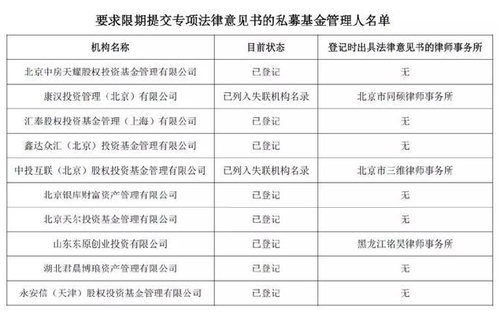  令人发愁的是，私募骗局似乎无孔不入：毕竟，国家不允许公开宣称，非法人员却因此“地下作业”就开展得风生水起。所有在外工作的年轻人都不希望自家父母落入这样的骗子之手，但自己又做不到常年陪在父母身边帮助他们识别各类骗局。有没有可能让长辈带着一个爱不释手又能帮他们防骗的神器呢？比如——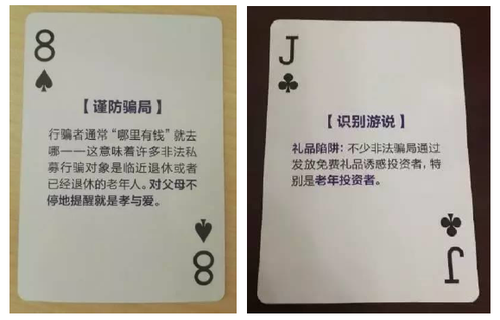 有了这些扑克牌，爸妈就可以一边欢乐斗地主一边就知晓骗子的套路，思路值得点赞！这套神器的扑克牌是协会与京东金融强强联合，发放了这一防范非法集资的投资者教育小工具。目前，这套扑克牌已经触达20个三、四线城市及100万投资者，让这个有趣、有用、方便、实用的小工具真正送到需要保护的投资人群体，特别是普通投资者。为做好这副牌，协会搜集了上万个案例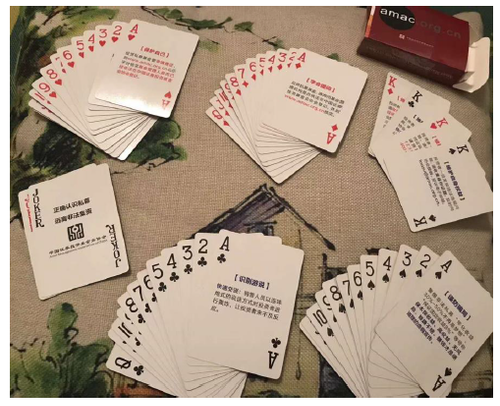 这些牌面内容可不是凭空来的，每张牌、每个字的背后都是投资者真实的、令人难过的被骗故事。协会为了做好这副扑克牌，汇总提炼了上万件投诉案例，就怕你漏掉任何一种诈骗方式。和其他普通的扑克牌一样，这套自带理财小知识的扑克牌总共有54张，也有大小王、4个花色，丝毫不耽搁大家的斗地主大业。不同的是，不同花色上印着不同的知识点。 具体而言，大小王上印的是“正确识别私募基金 远离非法集资”的字样。黑桃、方块、梅花、红桃4个花色被安置了4个不同主题，包括“保护自己”、“谨防骗局”、“学会提问”和“识别游说”，每个主题都包含12个识别私募基金的小技巧、维护权益的多种渠道等内容，以此提示投资者警惕常见骗局和违规行为。不光是识别骗子的套路，学会投诉也是一门手艺。这套扑克牌的每张老K都告诉你最有效的投诉应该怎么做。协会人士表示，这套投资教育主题的扑克牌考虑了很久，总结了投资者在购买私募产品中经常遇到的问题，希望通过既轻松、又接地气的方式传播给投资者，能起到更好的传播效果，深入人心。京东大数据加码，把礼物送给最需要的人别小看了这副扑克牌！虽然外形和你在超市、便利店买到的看起来没多大区别，但其实，它可是大数据+黑科技的产物。众所周知，京东的大数据非常厉害，这副扑克牌正是利用京东数据和大数据技术，对容易被犯罪分子盯上的群众进行分类，让这个投资者教育神器帮到最需要的人。在投放过程中，通过京东金融大数据技术的多维度数据交叉验证比对，以及设备识别、人机识别、 生物识别三大技术和登录模型账户安全体系，对目标区域的人群进行多维度画像，精准区别目标人群，在一定期限内由京东商城物流统一将扑克精准投放至既定区域内的目标人群。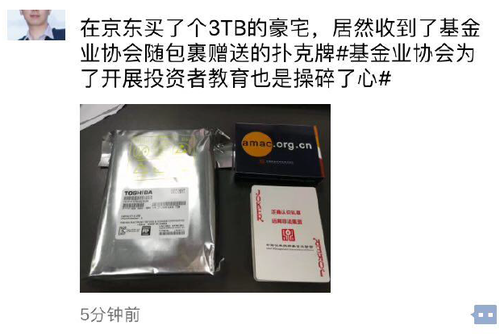 目前，20个特定区域内的部分投资者，已经陆续收到教育扑克。有些投资者更是惊呼到，“正在想新年春节给父母送哪些礼物呢，没想到协会和京东金融一起，送来了这么好的教材和玩具，一下子就解决了历史性难题，太机智了。”边斗地主边涨知识，理财小白从此躲开投资误区你收到这副扑克牌了吗？马上要过年了，让知识丰富的斗地主来得更猛烈些吧！ 骗术一：超高收益率吸引你！ 有没有见过一些互联网和第三方理财公司，打出20%以上的收益率引爆眼球，销售更是说得天花乱坠，号称有股权、债权抵押没有风险？小张看到这么高的收益率，一个激动就投了。其实，这种超高的预期收益率是被监管部门禁止进行宣传的，如果有这样的机构直接向你推荐高收益率的产品，你要小心，很有可能陷入旁氏骗局！ 庞氏骗局是一种最古老和最常见的投资诈骗，通俗来讲类似“拆东墙补西墙”、“空手套白狼”，简言之就是利用新投资人的钱来向老投资者支付利息和短期回报，以制造赚钱的假象进而骗取更多的投资。扑克牌上，没有讲艰涩的“庞氏骗局”等概念，而是直接将骗术泼出来，让你一看即懂！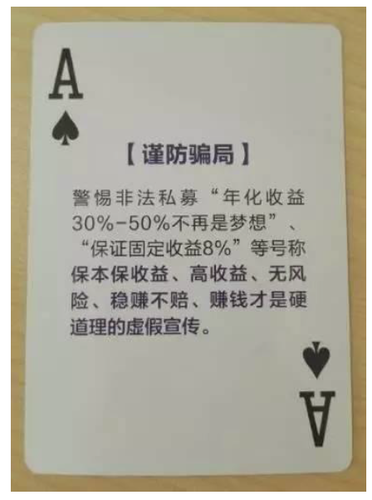 骗术二：普通人也能玩超高收益的私募？邻居王太太最近深信自己参与了一个国际定向投资基金，自称是美国某集团公司的定向投资私募基金。事实上该基金以高额返利和风控为诱饵，通过互联网来发展下线，建立了一个庞大的新型网络传销王国。她几乎拿出了老本来投资，想着多赚一点给儿子再买套房购入辆新车。结果组织上头一跑路，王太太赔的颗粒无收，差点活不下去。一旦碰到这些伪基金，非专业投资者很难辨别，而扑克牌上就明确给出了查询路径和维权路径，如图所示：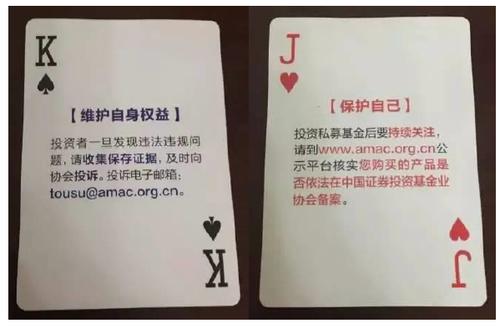 在投资者教育这件事上，京东金融永远和行业协会坚定地站在一起，落实监管机构推动的“投资者适当性原则”，让合适的用户购入合适的产品，帮助中国居民财富配置更加合理。关于失联私募机构最新情况及公示第十九批拟失联私募机构的公告日期：2018年2月9日 来源：中国证券投资基金业协会截至2018年2月8日，中国证券投资基金业协会（以下简称“协会”）已将深圳市中鑫富盈基金管理有限公司等326家机构列入失联公告名单，并在协会官方网站（www.amac.org.cn）中予以列示。依据协会2016年2月5日发布的《关于进一步规范私募基金管理人登记若干事项的公告》以及协会关于“自失联机构公告发布之日起，列入失联机构的私募基金管理人，满三个月且未主动联系协会并提供有效证明材料的，协会将注销其私募基金管理人登记”之规定，上述326家机构中，有92家机构已被注销登记；有9家机构已自行申请注销登记。日前，协会自律核查工作中发现8家拟失联机构。其中，协会在处理投诉案件中通过资产管理业务综合报送平台系统中预留的固定电话、手机号码和电子邮件等方式无法与上海秦涌雍鹏投资有限公司、迪泸（上海）投资管理有限公司、深圳市前海泰同基金管理有限公司等3家拟失联机构取得联系；安徽证监局在风险专项排查工作中发现安徽互丰投资管理有限公司、融银长江创业投资管理（马鞍山）有限公司等2家拟失联机构；北京证监局根据举报线索发现中经汇金（北京）投资基金管理有限公司1家拟失联机构；河北证监局在日常监管中发现河北彰德股权投资基金管理有限公司1家拟失联机构；江西证监局在日常监管中发现新余中诚互通投资管理有限公司1家拟失联机构。请上述公司于本公告发出后5个工作日内来函对公司经营情况及风险情况予以书面说明，逾期则被认定为“失联机构”。被认定为“失联机构”的私募基金管理人，将在官方网站私募基金管理人分类公示栏目中予以公示，同时在私募基金管理人机构诚信信息公示中予以标示。列入失联名录的私募基金管理人，满三个月未主动联系协会并提供有效证明材料的，协会将注销该私募基金管理人登记。联系地址:北京市西城区武定侯街2号 泰康国际大厦9层 协会私募管理部自律组（收）邮箱：smjjbzlz@amac.org.cn特此公告。附件：《第十九批拟失联私募机构名单》 附件：第十九批拟失联私募机构名单  中国证券投资基金业协会二〇一八年二月九日中国互联网金融协会与英国创新金融协会签署备忘录日期：2018年2月8日 来源：北京市金融工作局、中国互联网金融协会近日，协会与英国创新金融协会（Innovate Finance）签署备忘录，旨在加强双方在金融科技领域的深入合作。这是继与卢森堡互联网金融之家、德意志交易所集团签署备忘录之后，协会对外又一重要成果。备忘录的签署充分印证了中国互联网金融在国际上的影响力日益增强，英国丰富的金融和科技资源将为我国互联网金融企业发展及进军国际市场提供有利条件。下一步，双方将围绕建立高层定期会面机制、举办多种培训项目、进行活动推广等方面展开交流合作。辖区数量占比占全市场新增比例创新层公司占全市场创新层公司比例本年定向发行次数本年定向发行融资金额（亿元）北京161813.91%11.30%23217.15%417276.10广东10989.44%10.43%1319.68%28594.98江苏139011.95%17.39%1319.68%308120.81浙江8737.51%6.96%926.80%17186.83上海9898.50%6.96%1329.76%24097.91深圳7806.71%2.61%1087.98%238108.56年初1月2月3月4月5月6月7月8月9月10月11月12月北京本月新增353740121512534127813北京月末公司1476151115491587159416021610159416121621162016171618全国月末公司10112104111072711023110891124411314112841155111594116191164511630月末占全国比例14.4%14.51%14.44%14.4%14.37%14.25%14.23%14.13%13.96%13.98%13.94%13.89%13.91%北京市全国北京创新层全国创新层挂牌公司家数1,61811,6302321,353其中: 做市转让2171,34397491协议转让1,40110,287135862历年来终止挂牌公司家数114800752总股本（亿股）1,161.646,756.73267.371,445.92其中: 做市转让370.471,392.47154.71640.16协议转让791.175,364.26112.66805.76无限售股本（亿股）714.123,416.92170.01869.89其中: 做市转让285.79902.31101.61403.08协议转让428.322,514.6168.40466.81总市值（亿元）10,039.2749,404.562,992.2612,938.03其中: 做市转让2,607.347,892.20————协议转让————————平均市盈率36.6930.1830.9926.28平均市净率4.363.664.763.73证监会门类行业17年末数量占比16年末数量占比净增1信息传输、软件和信息技术63339.12%59740.46%362制造业34421.26%30220.43%423租赁和商务服务业16610.26%1419.54%254文化、体育和娱乐业1026.30%926.22%105科学研究和技术服务业915.62%825.55%96批发和零售业845.19%815.48%37教育442.72%442.98%08建筑业301.85%291.96%19水利、环境和公共设施管理281.73%261.76%210金融业191.17%110.74%811居民服务、修理和其他服务140.87%101.96%412采矿业110.68%90.61%213卫生和社会工作110.68%110.74%014房地产业100.62%80.54%215电力、热力、燃气及水生产90.56%100.68%-116交通运输、仓储和邮政业90.56%120.81%-317农、林、牧、渔业90.56%100.68%-118住宿和餐饮业40.25%20.14%2行政区17年末数量占比16年末数量占比净增1海淀区71944.44%68646.48%332朝阳区25515.76%22615.29%293东城区965.93%885.95%84西城区835.13%765.14%75丰台区825.07%694.67%136昌平区744.57%654.40%97大兴区613.77%593.99%28石景山区593.65%543.65%59通州区533.28%402.71%1310顺义区432.66%322.17%1111密云区251.55%241.62%112怀柔区241.48%221.49%213房山区160.99%120.81%414门头沟区140.87%110.74%315平谷区90.56%80.54%116延庆区50.31%50.34%0主办券商督导家数占比做市券商做市家数1中信建投1177.22%1中泰证券562东北证券935.74%2兴业证券483安信证券875.37%3天风证券474申万宏源865.31%4九州证券465中泰证券694.26%5申万宏源证券46主办券商督导家数占比做市券商做市家数6国信证券543.33%6东北证券417西部证券493.02%7国泰君安证券408太平洋证482.96%8西部证券369招商证券442.72%9广州证券3510西南证券422.59%10上海证券35前10名累68942.53%前10名累计430审计机构执业家数占 比序号法律顾问执业家数占 比1兴华23014.22%1德恒915.62%2中兴财光华18911.68%2中银895.50%3立信1358.34%3大成804.94%4大华1287.91%4天元704.33%5瑞华1287.91%5盈科623.83%6亚太1046.43%6中伦573.52%7大信965.93%7国浩律师533.28%8中兴华855.25%8康达432.66%9天职国际482.97%9国联422.60%审计机构执业家数占 比序号法律顾问执业家数占 比10中喜402.47%10国枫352.16%前10名累计118373.11%前10名累计62238.44%序号拟失联私募机构1中经汇金（北京）投资基金管理有限公司2上海秦涌雍鹏投资有限公司3迪泸（上海）投资管理有限公司4深圳市前海泰同基金管理有限公司5安徽互丰投资管理有限公司6融银长江创业投资管理（马鞍山）有限公司7河北彰德股权投资基金管理有限公司8新余中诚互通投资管理有限公司